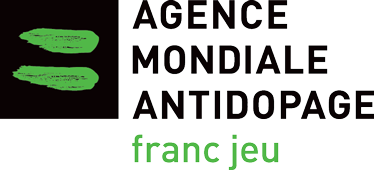 RÈGLES MODÈLES 2021 POURLES FÉDÉRATIONS INTERNATIONALESJUIN 2020Règles modèles pour les fédérations internationalesLes présentes règles modèles reflètent le Code mondial antidopage (« le Code ») et ses standards internationaux en vigueur à compter du 1er janvier 2021. Elles ont été rédigées conformément à l’article 23.2 du Code pour aider les fédérations internationales à mettre en œuvre le Code et les standards internationaux dans leurs sports respectifs, puisqu’ils constituent une partie essentielle de la mission de lutte contre le dopage assumée par les fédérations internationales.L’attention de chaque fédération internationale est attirée sur les dispositions des présentes règles modèles qui doivent, en toutes circonstances, être reproduites sans changement de fond dans les règles antidopage des fédérations internationales. Ces dispositions, spécifiées à l’article 23.2.2 du Code, sont surlignées en jaune dans le texte des présentes règles modèles. Les commentaires qui accompagnent ces dispositions dans le Code ont également été inclus dans les présentes règles modèles. Une fédération internationale peut choisir de ne pas inclure ces commentaires dans ses règles antidopage; mais dans ce cas, l’article 23.2.2 du Code exige que les règles antidopage du signataire reconnaissent les commentaires du Code et les dotent du même statut qu’ils ont dans le Code. Ceci peut être accompli en insérant une disposition dans les règles antidopage stipulant que les commentaires du Code sont considérés comme faisant partie intégrante des règles antidopage et seront utilisés pour les interpréter (veuillez vous référer à l’article 24.5 des présentes règles modèles, qui propose des formulations alternatives en fonction de l’option retenue).Dans les présentes règles modèles, le texte surligné en bleu indique : (i) certaines dispositions facultatives; (ii) certaines situations où la fédération internationale est en mesure de choisir entre plusieurs options; (iii) les notes à l’intention des rédacteurs; et (iv) les paragraphes que chaque fédération internationale est appelée à compléter.Dans certains commentaires et dispositions, le nom de la fédération internationale (ou son acronyme) doit remplacer l’acronyme générique « [FI] ». Lorsque le terme général « fédération internationale » ou d’autres termes faisant référence à un organe institutionnel (tel qu’un comité d’audition de première instance) sont utilisés (particulièrement dans le texte surligné en jaune), ces termes ne doivent pas être remplacés par le nom de la fédération internationale à moins d’indication contraire. Par exemple, à l’article 2 (la liste des violations des règles antidopage), le terme « organisation antidopage » se réfère à toute organisation antidopage et non pas à une fédération internationale spécifique, étant donné qu’une violation des règles antidopage peut se produire n’importe où, et l’article cherche justement à englober une telle situation. D’autres dispositions des présentes règles modèles peuvent être modifiées ou reformulées pour mieux répondre aux besoins et aux exigences particulières d’une fédération internationale. Cela étant dit, le fond de chaque disposition doit être conservé tel qu’il est formulé dans le Code. Par exemple, il est admis qu’il soit procédé à la modification de la structure ou du libellé d’un article dont l’adoption verbatim n’est pas requise par le Code. Sous réserve desdites dispositions nécessitant l’intervention d’une fédération internationale, l’AMA recommande vivement que les règles modèles soient adoptées telles quelles afin d’éliminer toute incertitude ou difficulté d’interprétation, de simplifier le travail de toute personne impliquée dans la lutte contre le dopage menée par les fédérations internationales, d’assurer l’exactitude des renvois et de faciliter la compréhension globale des règles. Cette recommandation s’applique aussi à la structure et la mise en page du texte. Veuillez noter que dans les présentes règles modèles, les termes en italique réfèrent aux termes définis dans l’annexe 1 (par exemple le « Code » ou un « sportif »). En outre, et afin d’assurer l’entière conformité au Code 2021 des règles antidopage de chaque fédération internationale, l’AMA recommande vivement que les fédérations internationales adoptent de nouvelles règles antidopage plutôt que d’effectuer des modifications à leurs règles en vigueur.  Dans les cas où la fédération internationale adopte d’autres règlements, protocoles ou procédures basés sur les standards internationaux ou les lignes directrices publiées par l’AMA, il est important qu’elle envoie une version préliminaire de ces documents à l’AMA avant de les adopter formellement.  L’AMA a créé un certain nombre de modèles (tel le formulaire de demandes d’AUT) accessibles sur son site web à l’adresse suivante : https://www.wada-ama.org. Ces modèles de bonne pratique ont été conçus pour aider et guider les fédérations internationales dans la mise en œuvre de leurs programmes antidopage. [NOTE : Ces remarques préliminaires fournissent un aperçu général des règles modèles. Elles ne doivent pas nécessairement être reproduites dans les règles antidopage de la fédération internationale.]TABLE DES MATIÈRESINTRODUCTION		5ARTICLE 1 	DÉFINITION DU DOPAGE	9ARTICLE 2	VIOLATIONS DES RÈGLES ANTIDOPAGE	9ARTICLE 3	PREUVE DU DOPAGE	13ARTICLE 4	LA LISTE DES INTERDICTIONS	15ARTICLE 5	CONTRÔLES ET ENQUÊTES	21ARTICLE 6	ANALYSE DES ÉCHANTILLONS	27ARTICLE 7		GESTION DES RÉSULTATS : RESPONSABILITÉ, EXAMEN INITIAL, NOTIFICATION ET SUSPENSIONS PROVISOIRES	29ARTICLE 8		GESTION DES RÉSULTATS : DROIT À UNE AUDIENCE ÉQUITABLE ET NOTIFICATION DE LA DÉCISION RENDUE	33ARTICLE 9	ANNULATION AUTOMATIQUE DES RÉSULTATS INDIVIDUELS	36ARTICLE 10	SANCTIONS À L’ENCONTRE DES INDIVIDUS	36ARTICLE 11	CONSÉQUENCES POUR LES ÉQUIPES	50ARTICLE 12		SANCTIONS PRISES PAR LA [FI] À L’ENCONTRE D’AUTRES ORGANISATIONS SPORTIVES	51ARTICLE 13	GESTION DES RÉSULTATS : APPELS	53ARTICLE 14	CONFIDENTIALITÉ ET RAPPORT	57ARTICLE 15	MISE EN ŒUVRE DES DÉCISIONS	62ARTICLE 16	PRESCRIPTION	64ARTICLE 17	ÉDUCATION	64ARTICLE 18	RÔLES ET RESPONSABILITÉS ADDITIONNELS DES FÉDÉRATIONS NATIONALES			64ARTICLE 19	RÔLES ET RESPONSABILITÉS ADDITIONNELS DE LA [FI]	66ARTICLE 20	RÔLES ET RESPONSABILITÉS ADDITIONNELS DES SPORTIFS	66ARTICLE 21		RÔLES ET RESPONSABILITÉS ADDITIONNELS DU PERSONNEL D’ENCADREMENT DU SPORTIF	67ARTICLE 22		RÔLES ET RESPONSABILITÉS ADDITIONNELS DES AUTRES PERSONNES SOUMISES AUX PRÉSENTES RÈGLES ANTIDOPAGE	68ARTICLE 23	INTERPRÉTATION DU CODE	69ARTICLE 24	DISPOSITIONS FINALES	69ANNEXE I  	DÉFINITIONS	72RÈGLES ANTIDOPAGE DE LA [FÉDÉRATION INTERNATIONALE]INTRODUCTION PréfaceLes présentes règles antidopage sont adoptées et mises en application conformément aux responsabilités qui incombent à la [FI] en vertu du Code, et en ligne avec les efforts continus de la [FI] en vue d’éliminer le dopage dans le sport.Ces règles antidopage sont des règles sportives qui régissent les conditions dans lesquelles le sport se pratique. Visant à faire respecter les règles antidopage de façon globale et harmonisée, elles sont distinctes des lois pénales et civiles. Même si elles doivent être appliquées en tenant compte des principes de proportionnalité et du droit de la personne, elles n’ont pas été conçues pour être assujetties aux exigences et aux normes juridiques nationales applicables aux procédures pénales et civiles ni pour être limitées par elle. Lors de l’examen des questions de faits et de droit dans une affaire, tous les tribunaux, tribunaux d’arbitrage et autres organes décisionnels devraient reconnaître et respecter la nature distincte des règles antidopage du Code et le fait que celui-ci représente un consensus parmi un large éventail de partenaires intéressés à un sport juste dans le monde entier. Comme le stipule le Code, il incombe à la [FI] de mettre en œuvre tous les aspects du contrôle du dopage. Tout aspect du contrôle du dopage ou toute mesure d’éducation antidopage peut être délégué par la [FI] à un tiers délégué, mais la [FI] doit exiger que le tiers délégué mette en œuvre ces aspects en conformité avec le Code et les standards internationaux, et il incombera entièrement à la [FI] de veiller à ce que tous les aspects délégués soient mis en œuvre en conformité avec le Code. La [FI] peut déléguer ses responsabilités décisionnelles et sa gestion des résultats à la Chambre antidopage du TAS. Lorsque la [FI] a délégué l’ensemble ou une partie de la mise en œuvre de son programme de contrôle du dopage à un tiers délégué, toute référence à la [FI] dans les présentes règles antidopage devrait être interprétée, le cas échéant et dans le cadre de cette délégation, comme une référence à ce tiers délégué. Il incombera entièrement à la [FI] de veiller à ce que tous les aspects délégués soient mis en œuvre en conformité avec le Code.Veuillez noter que dans les présentes règles antidopage, les termes en italique réfèrent aux termes définis dans l’annexe 1. 
Sauf indication contraire, les références aux articles sont des références aux articles des présentes règles antidopage. Fondements du Code et des règles antidopage de la [FI]Les programmes antidopage reposent sur la valeur intrinsèque du sport. Cette valeur intrinsèque est souvent qualifiée d’« esprit sportif » : la poursuite éthique de l’excellence humaine par le perfectionnement des talents naturels de chaque sportif. Les programmes antidopage cherchent à protéger la santé des sportifs et à leur donner l’occasion de poursuivre l’excellence humaine sans avoir recours à des substances interdites et méthodes interdites.Les programmes antidopage cherchent à préserver l’intégrité du sport par le respect des règles, des autres concurrents, de la concurrence loyale, de l’égalité entre les participants et de la valeur du sport propre pour le monde.L’esprit sportif valorise la pensée, le corps et l’esprit. Il est l’essence de l’Olympisme et se traduit par des valeurs qui se dégagent du sport et de sa pratique, notamment :la santél’éthique, le franc jeu et l’honnêtetéles droits des sportifs énoncés dans le Codel’excellence dans la performancele caractère et l’éducationle divertissement et la joiele travail d’équipele dévouement et l’engagementle respect des règles et des loisle respect de soi et des autres participantsle couragel’esprit de groupe et la solidaritéL’esprit sportif s’exprime dans la manière dont nous jouons franc jeu.Le dopage est contraire à l’essence même de l’esprit sportif.[FACULTATIF: Les fédérations internationales peuvent insérer ici un court exposé de l’histoire de leur engagement dans la lutte contre le dopage dans le sport.]Application des présentes règles antidopage[NOTE : Conformément au Code et à l’article 4.3 du Standard international pour les contrôles et les enquêtes, chaque fédération internationale est responsable de déterminer la portée de ses règles antidopage, c’est-à-dire les sportifs, les membres du personnel d’encadrement du sportif, ainsi que les autres personnes sous son autorité, qui sont liés à ses règles et qui sont tenus de s’y conformer. Dans ce contexte, chaque fédération internationale doit préciser (a) tous les sportifs (y compris les sportifs de niveau national) que la fédération internationale souhaite soumettre à ses règles antidopage et qui peuvent être contrôlés pour garantir le respect de ses règles antidopage ; et (b) parmi ces sportifs, ceux qui sont désignés comme sportifs de niveau international sur lesquels la fédération internationale conserve une compétence directe en matière de lutte contre le dopage non seulement pour les contrôles (y compris les informations sur la localisation), mais aussi les AUT, la gestion des résultats et les appels.]Les présentes règles antidopage s’appliquent à :La [FI], notamment les membres de ses organes dirigeants, ses administrateurs, ses directeurs, et ses employés, ainsi que les tiers délégués et les employés de ces derniers, qui sont impliqués dans toute étape ou procédure du contrôle du dopage;Les fédérations nationales de la [FI], notamment les membres de leurs organes dirigeants, leurs administrateurs, leurs directeurs, et leurs employés, ainsi que les tiers délégués et les employés de ces derniers, qui sont impliqués dans toute étape ou procédure du contrôle du dopage;Les sportifs, le personnel d’encadrement du sportif et les autres personnes suivants :Tous les sportifs et membres du personnel d’encadrement du sportif qui sont membres de la [FI] ou d’une fédération nationale, ou de toute organisation membre ou affiliée de toute fédération nationale (y compris tout club, équipe, association ou ligue) ; Tous les sportifs et membres du personnel d’encadrement du sportif qui participent à ce titre à des manifestations, compétitions et autres activités organisées, convoquées, autorisées ou reconnues par la [FI] ou par toute fédération nationale, ou par toute organisation membre ou affiliée de toute fédération nationale (y compris tout club, équipe, association ou ligue), où qu’elles aient lieu ;Tout autre sportif ou membre du personnel d’encadrement du sportif ou autre personne qui, en vertu d’une accréditation, d’une licence ou d’un autre arrangement contractuel ou autre, relève de la compétence de la [FI] ou de toute fédération nationale, ou de toute organisation membre ou affiliée de toute fédération nationale (y compris tout club, équipe, association ou ligue), aux fins de la lutte contre le dopage ; [FACULTATIF : Afin d’avoir le droit de participer à des manifestations internationales, tout sportif, tout membre du personnel d’encadrement du sportif ou toute autre personne doit être titulaire d’une licence de la [FI] ou d’une autre accréditation délivrée par sa fédération nationale. La licence de la [FI] ou toute autre accréditation ne sera délivrée qu’aux sportifs, membres du personnel d’encadrement du sportif ou autres personnes ayant signé le formulaire de consentement fourni par la [FI]. Tout formulaire de consentement signé par un mineur doit obligatoirement être contresigné par le tuteur légal de ce mineur.] et[NOTE : L’AMA a créé un formulaire de consentement du sportif qui est accessible sur son site web à l’adresse suivante : https://www.wada-ama.org.]Les sportifs qui ne sont pas des membres réguliers de la [FI] ou de l’une de ses fédérations nationales mais qui souhaitent participer à une manifestation internationale.  À titre de condition à son adhésion, son accréditation et/ou sa participation aux sports/au sport de la [FI], toute personne se trouvant dans le champ d’application ci-dessus est considérée comme ayant accepté les présentes règles antidopage et accepté d’être liée par elles, et comme ayant accepté l’autorité de la [FI] pour appliquer ces règles, y compris les conséquences pour toute violation de celles-ci, ainsi que l’autorité des instances d’audition indiquées aux articles 8 et 13 pour entendre et juger les cas et les appels dans le cadre des présentes règles.Parmi les sportifs liés par les présentes règles et devant les respecter, les sportifs suivants seront considérés comme étant des sportifs de niveau international aux fins des présentes règles antidopage. Par conséquent, les dispositions concernant les sportifs de niveau international leur seront applicables (par exemple en matière de contrôles, d’AUT, d’informations sur la localisation et de gestion des résultats):[NOTE : Conformément à l’article 4.3 du Standard international pour les contrôles et les enquêtes, une fédération est libre de définir les critères utilisés pour classer les sportifs comme des sportifs de niveau international (par exemple leur classement, leur participation à des manifestations internationales, leur type de licence, etc.). L’objectif est d’inclure dans cette catégorie les sportifs qui concourent régulièrement au niveau international. La fédération internationale doit publier ces critères de façon claire et concise afin que les sportifs puissent déterminer rapidement et facilement s’ils sont considérés ou non comme étant des sportifs de niveau international. Par exemple, si les critères incluent la participation des sportifs à certaines manifestations internationales, la fédération internationale doit publier une liste de ces manifestations internationales. Par exemple :] tous les sportifs avec le classement suivant : … [par exemple, une fédération internationale peut inclure ici le lien de son site web qui mène à la page affichant le classement officiel de ses sportifs];tous les sportifs qui détiennent les licences suivantes : … ;tous les sportifs qui participent aux manifestations nationales suivantes : … :[NOTE : Dans tout sport où des animaux prennent part à la compétition, la fédération internationale du sport en question devra établir et mettre en œuvre des règles antidopage visant les animaux y participant. Les règles antidopage devront comprendre une liste des substances interdites, des procédures de contrôle adaptées et une liste des laboratoires autorisés à réaliser l’analyse des échantillons. En ce qui concerne la détermination des violations des règles antidopage, la gestion des résultats, les conséquences, ainsi que les appels se rapportant aux animaux participant au sport, il incombera à la fédération internationale du sport en question d’établir et de mettre en œuvre des règles conformes dans l’ensemble aux articles 1, 2, 3, 9, 10, 11, 13 et 17 du Code.]ARTICLE 1 	DÉFINITION DU DOPAGELe dopage est défini comme une ou plusieurs violations des règles antidopage énoncées aux articles 2.1 à 2.11 des présentes règles antidopage.ARTICLE 2	VIOLATIONS DES RÈGLES ANTIDOPAGELe but de l’article 2 est de préciser quelles circonstances et quelles conduites constituent des violations des règles antidopage. Les audiences relatives aux cas de dopage reposeront sur l’allégation selon laquelle une ou plusieurs de ces règles ont été enfreintes.Il incombe aux sportifs ou aux autres personnes de savoir ce qui constitue une violation des règles antidopage et de connaître les substances et les méthodes incluses dans la Liste des interdictions.Sont considérées comme des violations des règles antidopage :2.1	Présence d’une substance interdite, de ses métabolites ou marqueurs dans un échantillon fourni par un sportif2.1.1 	Il incombe personnellement aux sportifs de s’assurer qu’aucune substance interdite ne pénètre dans leur organisme. Les sportifs sont responsables de toute substance interdite ou de ses métabolites ou marqueurs dont la présence est décelée dans leurs échantillons. Par conséquent, il n’est pas nécessaire de faire la preuve de l’intention, de la faute, de la négligence ou de l’usage conscient de la part du sportif pour établir une violation des règles antidopage en vertu de l’article 2.1.2.1.2	La violation d’une règle antidopage en vertu de l’article 2.1 est établie dans chacun des cas suivants : présence d’une substance interdite ou de ses métabolites ou marqueurs dans l’échantillon A du sportif lorsque le sportif renonce à l’analyse de l’échantillon B et que l’échantillon B n’est pas analysé; ou, lorsque l’échantillon B est analysé, confirmation, par l’analyse de l’échantillon B, de la présence de la substance interdite ou de ses métabolites ou marqueurs décelés dans l’échantillon A du sportif ; ou, lorsque l’échantillon A ou B du sportif est fractionné en deux (2) parties et que l’analyse de la partie de confirmation de l’échantillon confirme la présence de la substance interdite ou de ses métabolites ou marqueurs détectés dans la première partie de l’échantillon fractionné ou que le sportif renonce à l’analyse de la partie de confirmation de l’échantillon fractionné.2.1.3	À l’exception des substances pour lesquelles une limite de décision est précisée dans la Liste des interdictions ou dans un document technique, la présence de toute quantité rapportée d’une substance interdite ou de ses métabolites ou marqueurs dans l’échantillon d’un sportif constitue une violation des règles antidopage.2.1.4	À titre d’exception à la règle générale de l’article 2.1, la Liste des interdictions, les standards internationaux et les documents techniques peuvent prévoir des critères particuliers pour rapporter ou pour évaluer certaines substances interdites.2.2	Usage ou tentative d’usage par un sportif d’une substance interdite ou d’une méthode interdite2.2.1	Il incombe personnellement aux sportifs de faire en sorte qu’aucune substance interdite ne pénètre dans leur organisme et qu’aucune méthode interdite ne soit utilisée. Par conséquent, il n’est pas nécessaire de démontrer l’intention, la faute, la négligence ou l’usage conscient de la part du sportif pour établir la violation des règles antidopage pour cause d’usage d’une substance interdite ou d’une méthode interdite.2.2.2	Le succès ou l’échec de l’usage ou de la tentative d’usage d’une substance interdite ou d’une méthode interdite n’est pas déterminant. L’usage ou la tentative d’usage de la substance interdite ou de la méthode interdite suffit pour qu’il y ait violation des règles antidopage.2.3 	Se soustraire au prélèvement d’un échantillon, refuser le prélèvement d’un échantillon ou ne pas se soumettre au prélèvement d’un échantillon de la part d’un sportifSe soustraire au prélèvement d’un échantillon ou, sans justification valable après notification par une personne dûment autorisée, refuser le prélèvement d’un échantillon ou ne pas s’y soumettre.2.4	Manquements aux obligations en matière de localisation de la part d’un sportifToute combinaison de trois (3) contrôles manqués et/ou manquements à l’obligation de transmission des informations sur la localisation, tels que définis dans le Standard international pour la gestion des résultats, pendant une période de douze (12) mois, de la part d’un sportif faisant partie d’un groupe cible de sportifs soumis aux contrôles.2.5	Falsification ou tentative de falsification de tout élément du contrôle du dopage de la part d’un sportif ou d’une autre personne2.6	Possession d’une substance interdite ou d’une méthode interdite par un sportif ou un membre du personnel d’encadrement du sportif2.6.1	La possession en compétition par un sportif de toute substance interdite ou méthode interdite, ou la possession hors compétition par un sportif de toute substance interdite ou méthode interdite qui est interdite hors compétition, à moins que le sportif n’établisse que cette possession est conforme à une autorisation d’usage à des fins thérapeutiques (« AUT ») accordée en application de l’article 4.4 ou ne fournisse une autre justification acceptable.2.6.2	La possession en compétition par un membre du personnel d’encadrement du sportif de toute substance interdite ou méthode interdite, ou la possession hors compétition par un membre du personnel d’encadrement du sportif de toute substance interdite ou méthode interdite qui est interdite hors compétition en lien avec un sportif, une compétition ou un entraînement, à moins que la personne en question ne puisse établir que cette possession est conforme à une AUT accordée à un sportif en application de l’article 4.4 ou ne fournisse une autre justification acceptable.2.7	Trafic ou tentative de trafic d’une substance interdite ou d’une méthode interdite par un sportif ou une autre personne2.8	Administration ou tentative d’administration par un sportif ou une autre personne à un sportif en compétition d’une substance interdite ou d’une méthode interdite, ou administration ou tentative d’administration à un sportif hors compétition d’une substance interdite ou d’une méthode interdite qui est interdite hors compétition2.9	Complicité ou tentative de complicité de la part d’un sportif ou d’une autre personneAssistance, incitation, contribution, conspiration, dissimulation ou toute autre forme de complicité ou de tentative de complicité impliquant une violation des règles antidopage, tentative de violation des règles antidopage ou violation de l’article 10.14.1 par une autre personne.2.10	Association interdite de la part d’un sportif ou d’une autre personne2.10.1	Association, à titre professionnel ou sportif, entre un sportif ou une autre personne soumise à l’autorité d’une organisation antidopage et un membre du personnel d’encadrement du sportif qui :2.10.1.1	S’il relève de l’autorité d’une organisation antidopage, purge une période de suspension ; ou2.10.1.2	S’il ne relève pas de l’autorité d’une organisation antidopage, lorsqu’une suspension n’a pas été imposée dans un processus de gestion des résultats conformément au Code, a été condamné ou reconnu coupable dans une procédure pénale, disciplinaire ou professionnelle, d’avoir adopté un comportement qui aurait constitué une violation des règles antidopage si des règles conformes au Code avaient été applicables à cette personne. Le statut disqualifiant de ladite personne sera en vigueur pendant six (6) ans à compter de la décision pénale, disciplinaire ou professionnelle, ou pendant la durée de la sanction pénale, disciplinaire ou professionnelle imposée, selon celle de ces deux périodes qui sera la plus longue ; ou2.10.1.3	Sert de couverture ou d’intermédiaire pour un individu décrit aux articles 2.10.1.1 ou 2.10.1.2.2.10.2	Pour établir une violation de l’article 2.10, une organisation antidopage doit établir que le sportif ou l’autre personne connaissait le statut disqualifiant du membre du personnel d’encadrement du sportif.Il incombera au sportif ou à l’autre personne d’établir que l’association avec le membre du personnel d’encadrement du sportif décrite aux articles 2.10.1.1 ou 2.10.1.2 ne revêt pas un caractère professionnel ou sportif et/ou que cette association ne pouvait raisonnablement pas être évitée.Les organisations antidopage qui ont connaissance d’un membre du personnel d’encadrement du sportif répondant aux critères décrits aux articles 2.10.1.1, 2.10.1.2 ou 2.10.1.3 soumettront ces informations à l’AMA.2.11	Actes commis par un sportif ou une autre personne pour décourager les signalements aux autorités ou actes de représailles à l’encontre de tels signalementsLorsqu’un tel comportement ne constitue pas, par ailleurs, une violation de l’article 2.5 :2.11.1	Tout acte qui menace ou cherche à intimider une autre personne dans le but de la décourager de signaler, de bonne foi, des informations se rapportant à une allégation de violation des règles antidopage ou à une allégation de non-conformité avec le Code à l’AMA, à une organisation antidopage, à des organes chargés de l’application de la loi, à des organes disciplinaires de nature réglementaire ou professionnelle, à une instance d’audition ou à une personne chargée de mener une enquête pour l’AMA ou une organisation antidopage.2.11.2	Les représailles à l’encontre d’une personne qui, de bonne foi, a fourni des preuves ou des informations se rapportant à une allégation de violation des règles antidopage ou à une allégation de non-conformité avec le Code à l’AMA, à une organisation antidopage, à des organes chargés de l’application de la loi, à des organes disciplinaires de nature réglementaire ou professionnelle, à une instance d’audition ou à une personne chargée de mener une enquête pour l’AMA ou une organisation antidopage.Aux fins de l’article 2.11, les représailles, menaces et intimidations incluent tout acte entrepris contre une telle personne qui n’est pas entrepris de bonne foi ou qui constitue une réponse disproportionnée.ARTICLE 3	PREUVE DU DOPAGE3.1	Charge de la preuve et degré de preuveLa charge de la preuve incombera à la [FI], qui devra établir la violation d’une règle antidopage. Le degré de preuve auquel la [FI] est astreinte consiste à établir la violation des règles antidopage à la satisfaction de l’instance d’audition, qui appréciera la gravité de l’allégation. Le degré de preuve, dans tous les cas, devra être plus important qu’une simple prépondérance des probabilités, mais moindre qu’une preuve au-delà du doute raisonnable.  Lorsque les présentes règles antidopage imposent à un sportif ou à toute autre personne présumée avoir commis une violation des règles antidopage, la charge de renverser la présomption ou d’établir des circonstances ou des faits spécifiques, sauf dans les cas prévus aux articles 3.2.2 et 3.2.3, le degré de preuve est établi par la prépondérance des probabilités.3.2	Méthodes d’établissement des faits et présomptionsLes faits liés aux violations des règles antidopage peuvent être établis par tout moyen fiable, y compris des aveux. Les règles suivantes en matière de preuve seront appliquées en cas de dopage :3.2.1	Les méthodes d’analyse ou les limites de décision approuvées par l’AMA, après avoir fait l’objet d’une consultation au sein de la communauté scientifique ou d’une révision par un comité de lecture, sont présumées scientifiquement valables. Tout sportif ou toute autre personne cherchant à contester la validité des conditions de cette présomption ou à renverser cette présomption de validité scientifique devra, au préalable, informer l’AMA d’une telle contestation et de ses motifs. L’instance d’audition initiale, l’instance d’appel ou le TAS, de leur propre initiative, peuvent également informer l’AMA de cette contestation. Dans les dix (10) jours à compter de la réception par l’AMA de cette notification et du dossier relatif à cette contestation, l’AMA aura également le droit d’intervenir en tant que partie, de comparaître en qualité d’amicus curiae ou de soumettre tout autre élément de preuve dans la procédure. Dans les affaires portées devant le TAS, et à la demande de l’AMA, la formation arbitrale du TAS désignera un expert scientifique approprié pour aider la formation arbitrale à se prononcer sur la contestation.3.2.2	Les laboratoires accrédités par l’AMA et les autres laboratoires approuvés par l’AMA sont présumés avoir effectué l’analyse des échantillons et respecté les procédures de la chaîne de sécurité conformément au Standard international pour les laboratoires. Le sportif ou l’autre personne pourra renverser cette présomption en démontrant qu’un écart par rapport au Standard international pour les laboratoires est survenu et pourrait raisonnablement avoir causé le résultat d’analyse anormal.Si le sportif ou l’autre personne parvient à renverser la présomption en démontrant qu’un écart par rapport au Standard international pour les laboratoires est survenu et pourrait raisonnablement avoir cause le résultat d’analyse anormal, il incombera alors à la [FI] de démontrer que cet écart n’est pas à l’origine du résultat d’analyse anormal.3.2.3	Les écarts par rapport à tout autre standard international ou à toute autre règle ou politique antidopage énoncée dans le Code ou dans les présentes règles antidopage n’invalideront pas les résultats d’analyse ou les autres preuves d’une violation des règles antidopage et ne constitueront pas une défense contre une violation des règles antidopage. Toutefois, si le sportif ou l’autre personne démontre qu’un écart par rapport à l’une des dispositions spécifiques des standards internationaux indiquées ci-dessous pourrait raisonnablement avoir été à l’origine d’une violation des règles antidopage sur la base d’un résultat d’analyse anormal ou d’un manquement aux obligations en matière de localisation, il incombera à la [FI] de démontrer que cet écart n’a pas causé le résultat d’analyse anormal ou le manquement aux obligations en matière de localisation :(i) 	un écart par rapport au Standard international pour les contrôles et les enquêtes relatif au prélèvement ou à la manipulation des échantillons qui aurait raisonnablement pu être à l’origine d’une violation des règles antidopage sur la base d’un résultat d’analyse anormal, auquel cas il incombera à la [FI] de démontrer que cet écart n’a pas causé le résultat d’analyse anormal ;(ii) 	un écart par rapport au Standard international pour la gestion des résultats ou au Standard international pour les contrôles et les enquêtes relatif à un résultat de Passeport anormal qui aurait raisonnablement pu être à l’origine d’une violation des règles antidopage, auquel cas il incombera à la [FI] de démontrer que cet écart n’a pas causé la violation des règles antidopage ;(iii) un écart par rapport au Standard international pour la gestion des résultats relatif à l’exigence de notifier au sportif l’ouverture de l’échantillon B qui aurait raisonnablement pu être à l’origine d’une violation des règles antidopage sur la base d’un résultat d’analyse anormal, auquel cas il incombera à la [FI] de démontrer que cet écart n’a pas causé le résultat d’analyse anormal ; (iv) 	un écart par rapport au Standard international pour la gestion des résultats relatif à la notification du sportif qui aurait raisonnablement pu être à l’origine d’une violation des règles antidopage sur la base d’un manquement aux obligations en matière de localisation, auquel cas il incombera à la [FI] de démontrer que cet écart n’a pas causé le manquement aux obligations en matière de localisation.3.2.4	Les faits établis par une décision d’un tribunal ou d’un tribunal disciplinaire professionnel compétent qui ne fait pas l’objet d’un appel en cours constituent une preuve irréfutable des faits à l’encontre du sportif ou de l’autre personne visée par la décision, à moins que le sportif ou l’autre personne n’établisse que la décision violait les principes de justice naturelle.3.2.5	L’instance d’audition, dans le cadre d’une audition relative à une violation des règles antidopage, peut tirer des conclusions défavorables au sportif ou à l’autre personne qui est accusée d’une violation des règles antidopage en se fondant sur le refus du sportif ou de l’autre personne, malgré une demande dûment présentée dans un délai raisonnable avant l’audience, de comparaître (en personne ou par téléphone, selon les instructions de l’instance d’audition) et de répondre aux questions de l’instance d’audition ou de la [FI].ARTICLE 4	LA LISTE DES INTERDICTIONS4.1 	Incorporation de la Liste des interdictions	Les présentes règles antidopage comprennent la Liste des interdictions qui est publiée et mise à jour par l’AMA conformément aux modalités de l’article 4.1 du Code. 	Sous réserve de dispositions contraires dans la Liste des interdictions ou l’une de ses mises à jour, la Liste des interdictions et ses mises à jour entreront en vigueur en vertu des présentes règles antidopage trois (3) mois après leur publication sur le site web de l’AMA sans autre formalité requise de la part de la [FI] ou de ses fédérations nationales. À partir de sa date d’entrée en vigueur, tout sportif, ainsi que toute autre personne, sera lié(e) à la Liste des interdictions et à ses mises à jour, sans aucune autre formalité. Tout sportif et toute autre personne ont la responsabilité de se familiariser avec la plus récente version de la Liste des interdictions et ses mises à jour.	La [FI] fournira à ses fédérations nationales la plus récente version de la Liste des interdictions. À son tour, chaque fédération nationale s’assurera que ses membres, et les constituants de ses membres reçoivent également la plus récente version de la Liste des interdictions.  4.2 	Substances interdites et méthodes interdites figurant dans la Liste des interdictions4.2.1	Substances interdites et méthodes interditesLa Liste des interdictions indiquera les substances interdites et méthodes interdites en permanence (à la fois en compétition et hors compétition) en raison de leur potentiel d’amélioration des performances dans des compétitions futures ou de leur potentiel masquant, et les substances et méthodes qui sont interdites en compétition uniquement. La Liste des interdictions pourra être élargie par l’AMA pour un sport en particulier. Des substances interdites et des méthodes interdites peuvent être incluses dans la Liste des interdictions par le biais de classes de substances (par exemple les agents anabolisants) ou par la mention précise d’une substance ou méthode particulière.		4.2.2	Substances spécifiées ou méthodes spécifiéesAux fins de l’application de l’article 10, toutes les substances interdites sont des substances spécifiées sauf mention contraire dans la Liste des interdictions. Aucune méthode interdite ne sera considérée comme une méthode spécifiée si elle n’est pas identifiée comme telle dans la Liste des interdictions.4.2.3	Substances d’abusAux fins de l’application de l’article 10, les substances d’abus comprennent les substances interdites qui sont spécifiquement identifiées comme des substances d’abus dans la Liste des interdictions parce qu’elles donnent souvent lieu à des abus dans la société en dehors du contexte sportif.	4.3 	Décisions de l’AMA concernant la Liste des interdictionsLa décision de l’AMA d’inclure des substances interdites et des méthodes interdites dans la Liste des interdictions, la classification des substances au sein de classes particulières dans la Liste des interdictions, la classification de la substance comme étant interdite en tout temps ou uniquement en compétition, la classification d’une substance ou méthode comme substance spécifiée, méthode spécifiée ou substance d’abus sont finales et ne pourront pas faire l’objet d’un appel par un sportif ou toute autre personne, y compris, mais sans s’y limiter, un appel invoquant comme argument que la substance ou la méthode n’est pas un agent masquant, n’a pas le potentiel d’améliorer la performance sportive, ne présente pas de risque pour la santé ou n’est pas contraire à l’esprit sportif.4.4	Autorisation d’usage à des fins thérapeutiques (« AUT »)4.4.1 	La présence d’une substance interdite ou de ses métabolites ou marqueurs, et/ou l’usage ou la tentative d’usage, la possession, l’administration ou la tentative d’administration d’une substance interdite, ou d’une méthode interdite ne seront pas considérés comme une violation des règles antidopage s’ils sont compatibles avec les dispositions d’une AUT délivrée en conformité avec le Standard international pour les autorisations d’usage à des fins thérapeutiques.4.4.2 	Procédure de demande d’AUT4.4.2.1	Tout sportif qui n’est pas un sportif de niveau international doit s’adresser à son organisation nationale antidopage pour déposer une demande d’AUT. Si l’organisation nationale antidopage rejette la demande, le sportif peut faire appel de cette décision exclusivement auprès de l’instance d’appel décrite à l’article 13.2.2.4.4.2.2	Tout sportif de niveau international doit s’adresser à la [FI] pour déposer une demande d’AUT. 		4.4.3	Reconnaissance d’AUT[OPTION 1 : lorsqu’une fédération internationale reconnaît automatiquement toute AUT délivrée par une autre organisation antidopage.]4.4.3.1	Lorsqu’un sportif possède déjà une AUT délivrée par son organisation nationale antidopage en vertu de l'article 4.4 du Code pour une substance ou une méthode, et à condition que cette AUT ait fait l’objet d’une déclaration conformément à l'article 5.5 du Standard international pour les autorisations d'usage à des fins thérapeutiques, la [FI] la reconnaîtra automatiquement dans le cadre des compétitions de niveau international, sans qu’une révision des informations cliniques pertinentes soit nécessaire. [OPTION 2 : lorsqu’une fédération internationale reconnaît seulement les AUT délivrées par certaines organisations nationales antidopage ou pour certaines substances interdites ou méthodes interdites :]4.4.3.1	Lorsqu’un sportif possède déjà, en vertu de l’article 4.4 du Code, une AUT délivrée par une organisation nationale antidopage figurant sur le site web de la [FI] / délivrée pour une/des substance(s) interdite(s) ou une/des méthode(s) interdite(s) publiée(s) sur le site web de la [FI], et à condition que cette AUT ait fait l’objet d’une déclaration conformément à l'article 5.5 du Standard international pour les autorisations d'usage à des fins thérapeutiques, la [FI] la reconnaîtra. [OPTION 3 : lorsqu’une fédération internationale ne reconnaît aucune AUT délivrée par une autre organisation antidopage :]4.4.3.1	Lorsque le sportif possède déjà une AUT délivrée par son organisation nationale antidopage en vertu de l’article 4.4 du Code pour une substance interdite ou une méthode interdite et si cette AUT répond aux critères énoncés dans le Standard international pour les autorisations d’usage à des fins thérapeutiques, la [FI] est tenue de la reconnaître dans le cadre des compétitions de niveau international. Si la [FI] estime que l’AUT délivrée par l’organisation nationale antidopage ne répond pas à ces critères et refuse de la reconnaître, la [FI] doit en notifier sans délai le sportif et l’organisation nationale antidopage, en indiquant les motifs de ce refus. Le sportif et l’organisation nationale antidopage disposent de vingt-et-un (21) jours à compter de cette notification pour soumettre la question à l’AMA pour examen conformément à l’article 4.4.7. Si la question est soumise à l’AMA pour examen, l’AUT délivrée par l’organisation nationale antidopage reste valable pour les compétitions de niveau national et les contrôles hors compétition (mais n’est pas valable pour les compétitions de niveau international) dans l’attente de la décision de l’AMA. Si la question n’est pas soumise à l’AMA pour examen dans le délai de vingt-et-un (21) jours, l’organisation nationale antidopage du sportif doit déterminer si l’AUT initiale qu’elle a délivrée devrait malgré tout rester valable pour les contrôles de compétitions de niveau national et les contrôles hors compétition (à condition que le sportif cesse d’être un sportif de niveau international et ne participe pas à des compétitions de niveau international). Dans l’attente de la décision de l’organisation nationale antidopage, l’AUT reste valable pour les contrôles de compétitions au niveau national et les contrôles hors compétition (mais n’est pas valable pour les contrôles de compétitions de niveau international). 4.4.3.2	Si la [FI] choisit de contrôler un sportif qui n’est pas un sportif de niveau international, elle doit reconnaître une AUT accordée par l’organisation nationale antidopage de ce sportif, sauf si celui-ci est tenu de demander la reconnaissance de l’AUT conformément aux articles 5.8 et 7.0 du Standard international pour les autorisations d’usage à des fins thérapeutiques.4.4.4	Procédure de demande d’AUT4.4.4.1 	Si le sportif ne possède pas déjà une AUT délivrée par son organisation nationale antidopage pour la substance ou méthode en question, le sportif doit s’adresser directement à la [FI]. 4.4.4.2	Hormis dans les cas couverts par l’article 4.1 ou 4.3 du Standard international pour les autorisations d’usage à des fins thérapeutiques, une demande de reconnaissance ou d’octroi d’AUT doit se faire dès que possible. Toute demande doit être faite conformément à l’article 6 du Standard international pour les autorisations d’usage à des fins thérapeutiques tel que publié sur le site web de la [FI].4.4.4.3	La [FI] établira un comité d’autorisation d’usage à des fins thérapeutiques [FACULTATIF : si le nom du CAUT est différent, veuillez le spécifier] (« CAUT ») qui examinera les demandes d’octroi ou de reconnaissance d’AUT [FACULTATIF : conformément aux articles 4.4.4.3 (a)-(d) ci-dessous :][FACULTATIF : Conformément à l’article 5.3 du Standard international pour les autorisations d’usage à des fins thérapeutiques, il est recommandé que les fédérations internationales incluent des dispositions résumant la composition/les procédures de leur CAUT afin de faciliter la compréhension des sportifs à l’égard de la procédure de demande d’AUT (par exemple, le nombre des membres du CAUT, la durée des mandats des membres du CAUT, les exigences d’impartialité, etc.). Les dispositions ci-dessous offrent un exemple des dispositions qu’une fédération internationale pourrait inclure à cet égard.]Le CAUT sera constitué d’un président et [deux (2)] [quatre (4)] [six (6)] autres membres ayant une expérience en matière de soins et de traitement de sportifs, ainsi qu’une bonne connaissance de la médecine clinique et sportive. Chaque membre sera désigné pour un mandat de quatre (4) ans.Avant de siéger au CAUT, chaque membre désigné doit signer une déclaration de respect de la confidentialité et d’absence de conflits d’intérêts. Les membres désignés ne peuvent pas être employés par la [FI].Lorsqu’une demande d’octroi ou de reconnaissance d’AUT est faite auprès de la [FI], le président du CAUT désignera trois membres (pouvant inclure le président) pour examiner la demande.Avant d’examiner une demande d’AUT, chaque membre devra divulguer au président les circonstances qui pourraient compromettre son impartialité à l’égard du sportif ayant fait la demande. Si, pour une quelconque raison, un membre désigné par le président pour examiner une demande ne veut pas ou ne peut pas examiner la demande d’AUT d’un sportif, le président peut désigner un remplaçant ou sélectionner un nouveau CAUT (par exemple, à partir du pool de membres disponibles). Le président ne peut pas siéger au CAUT s’il existe des circonstances pouvant compromettre l’impartialité de la décision en matière d’AUT. 4.4.4.4	Le CAUT devra évaluer la demande et décider s’il l’accorde ou la refuse conformément aux dispositions du Standard international pour les autorisations d’usage à des fins thérapeutiques, dans les vingt-et-un (21) jours à compter de la date de réception de la demande complète, sauf circonstances exceptionnelles. Lorsqu’une demande d’AUT est soumise dans un délai raisonnable avant une manifestation, le CAUT doit faire de son mieux pour rendre sa décision avant le début de la manifestation.4.4.4.5	La décision du CAUT sera la décision finale de la [FI] et peut faire l’objet d’un appel conformément à l’article 4.4.7. La décision du CAUT de la [FI] sera notifiée par écrit au sportif, à l’AMA et aux autres organisations antidopage conformément au Standard international pour les autorisations d’usage à des fins thérapeutiques. Elle sera aussi communiquée rapidement via ADAMS.4.4.4.6	Si la [FI] (ou l’organisation nationale antidopage lorsqu’elle accepte d’étudier la demande au nom de la [FI]) rejette la demande du sportif, elle doit en notifier sans délai le sportif et indiquer ses motifs. Si la [FI] accède à la demande du sportif, elle doit en notifier non seulement le sportif, mais aussi son organisation nationale antidopage. Conformément à l’article 4.4.7, si l’organisation nationale antidopage estime que l’AUT ne remplit pas les critères énoncés dans le Standard international pour les autorisations d’usage à des fins thérapeutiques, elle dispose de vingt-et-un (21) jours à compter de ladite notification pour soumettre la question à l’AMA pour examen. Si l’organisation nationale antidopage soumet la question à l’AMA pour examen, l’AUT délivrée par la [FI] reste valable pour les contrôles des compétitions de niveau international et les contrôles hors compétition (mais n’est pas valable pour les contrôles des compétitions de niveau national) dans l’attente de la décision de l’AMA. Si l’organisation nationale antidopage ne soumet pas la question à l’AMA pour examen, l’AUT délivrée par la [FI] devient également valable pour les compétitions de niveau national à l’expiration du délai de vingt-et-un (21) jours	4.4.5	Demande d’AUT avec effet rétroactifSi la [FI] choisit de contrôler un sportif qui n’est pas un sportif de niveau international ou un sportif de niveau national, la [FI] doit permettre au sportif de demander une AUT rétroactive pour toute substance interdite ou méthode interdite utilisée à des fins thérapeutiques.4.4.6	Expiration, annulation ou invalidation d’une AUT4.4.6.1	Toute AUT délivrée conformément aux présentes règles antidopage : (a) expire automatiquement à la fin de la période pour laquelle elle a été délivrée, sans qu’aucune autre notification ni formalité ne soit nécessaire ; (b) peut être annulée avant sa date d’expiration si le sportif ne se conforme pas promptement à toute exigence ou condition imposée par le CAUT lors de la délivrance de l’AUT ; (c) peut être retirée par le CAUT s’il est subséquemment établi que les critères de délivrance de l’AUT n’étaient en réalité pas satisfaits; ou (d) peut être invalidée par l’AMA ou suite à un appel.4.4.6.2	Dans ce cas, le sportif ne sera pas soumis aux conséquences découlant de l’usage, de la possession ou de l’administration de la substance interdite ou de la méthode interdite en question couverte par l’AUT avant la date d’entrée en vigueur de l’expiration, de l’annulation ou de l’invalidation de l’AUT. L’examen initial d’un résultat d’analyse anormal conformément à l’article 5.1.1.1 du Standard international pour la gestion des résultats doit déterminer si ce résultat est compatible avec l’usage de la substance interdite avant la date d’expiration, d’annulation ou d’invalidation de l’AUT. Si tel est le cas, cet usage ne constitue pas une violation des règles antidopage.	4.4.7 	Examens et appels des décisions concernant des AUT4.4.7.1	L’AMA est tenue d’examiner la décision de la [FI] de ne pas reconnaître une AUT délivrée par l’organisation nationale antidopage qui lui est soumise par le sportif ou par l’organisation nationale antidopage. En outre, l’AMA est tenue d’examiner la décision de la [FI] de délivrer une AUT qui lui est soumise par l’organisation nationale antidopage. L’AMA peut examiner à tout moment toute autre décision en matière d’AUT, soit à la demande des personnes concernées, soit de sa propre initiative. Si la décision en matière d’AUT examinée remplit les critères énoncés dans le Standard international pour les autorisations d’usage à des fins thérapeutiques, l’AMA ne reviendra pas sur cette décision. Si la décision en matière d’AUT ne remplit pas ces critères, l’AMA l’invalidera.4.4.7.2	Toute décision en matière d’AUT prise par la [FI] (ou par l’organisation nationale antidopage lorsqu’elle accepte d’étudier la demande au nom de la [FI]) et qui n’est pas examinée par l’AMA, ou qui est examinée par l’AMA mais n’est pas renversée, peut faire l’objet d’un appel par le sportif et/ou par l’organisation nationale antidopage, exclusivement devant le TAS.4.4.7.3 Une décision de l’AMA de renverser une décision en matière d’AUT peut faire l’objet d’un appel par le sportif, par l’organisation nationale antidopage et/ou par la [FI], exclusivement auprès du TAS.	4.4.7.4	Le défaut de rendre une décision dans un délai raisonnable en lien avec le traitement d’une demande soumise en bonne et due forme en vue de la délivrance/de la reconnaissance d’une AUT ou de l’examen d’une décision d’AUT sera considéré comme un refus de la demande, déclenchant ainsi les droits d’examen/d’appel applicables.			[NOTE : D’autres ressources, qui pourraient servir à la mise en œuvre pratique de la procédure de demande d’AUT, sont accessibles sur le site web de l’AMA à l’adresse suivante : https://www.wada-ama.org. Outre le Standard international pour les autorisations d’usage à des fins thérapeutiques, cela inclut, par exemple, le modèle de formulaire de demande d’AUT, la lettre modèle d’une AUT rejetée, les informations médicales pour éclairer les décisions des comités pour l’AUT, les lignes directrices pour l’AUT, les lignes directrices pour les demandes d’existence d’AUT par les laboratoires accrédités, la déclaration de respect de la confidentialité et de non-conflits d’intérêts des comités pour les AUT, etc.]   ARTICLE 5	CONTRÔLES ET ENQUÊTES5.1	But des contrôles et des enquêtes5.1.1 	Les contrôles et les enquêtes peuvent être entrepris à toute fin de lutte contre le dopage. Ils seront réalisés conformément aux dispositions du Standard international pour les contrôles et les enquêtes [et aux protocoles spécifiques de la [FI] en complément de ce standard international.][NOTE :  Par exemple, le Standard international pour les contrôles et les enquêtes autorise la fédération internationale à choisir à sa libre appréciation les critères à appliquer pour valider l’identité du sportif lorsque celui-ci est notifié en vue d’un contrôle (article 5.3.4), quant aux circonstances  dans lesquelles il peut être autorisé à retarder son arrivée au poste de contrôle du dopage (article 5.4.4), quant aux personnes pouvant être présentes durant la session de prélèvement de l’échantillon (article 6.3.3), quant aux critères à appliquer pour veiller à ce que chaque échantillon prélevé soit conservé de façon à garantir l’intégrité, la validité et l’identité de l’échantillon avant son transport à partir du poste de contrôle du dopage (article 8.3.1), et quant aux lignes directrices devant être suivies par l’agent de contrôle du dopage pour déterminer s’il existe des circonstances exceptionnelles permettant de terminer une séance de prélèvement d’échantillon sans prélever d’échantillon ayant une gravité spécifique appropriée pour l’analyse (article F.4.5). Les fédérations internationales doivent donc produire des protocoles (par exemple ceux joints en annexe des présentes règles antidopage) abordant ces questions.]5.1.2	Les contrôles seront entrepris afin d’obtenir des preuves analytiques d’une violation par le sportif de l’article 2.1 (présence d’une substance interdite ou de ses métabolites ou marqueurs dans l’échantillon d’un sportif) ou de l’article 2.2 (usage ou tentative d’usage par un sportif d’une substance interdite ou d’une méthode interdite).5.2	Compétence pour réaliser les contrôles 5.2.1	Sous réserve des restrictions pour les contrôles de manifestations mentionnées à l’article 5.3, la [FI] sera compétente pour les contrôles en compétition et hors compétition portant sur les sportifs indiqués dans l’introduction des présentes règles antidopage (section « Application des présentes règles antidopage » dans l’Introduction). 5.2.2	La [FI] peut exiger qu’un sportif, qui relève de sa compétence pour les contrôles (y compris un sportif purgeant une période de suspension) fournisse un échantillon à tout moment et en tout lieu.5.2.3	L’AMA est compétente pour les contrôles en compétition et hors compétition conformément aux dispositions de l’article 20.7.10 du Code. 5.2.4	Si la [FI] délègue ou sous-traite toute partie des contrôles à une organisation nationale antidopage (directement ou par le biais d’une fédération nationale), cette organisation nationale antidopage pourra prélever des échantillons supplémentaires ou demander au laboratoire d’effectuer des types d’analyse supplémentaires aux frais de la [FI]. Si des échantillons supplémentaires sont prélevés ou si des types d’analyses supplémentaires sont effectués, la [FI] en sera notifiée.	5.3 	Contrôles relatifs à une manifestation5.3.1	Sauf dispositions contraires ci-dessous, seule une organisation doit avoir compétence pour réaliser les contrôles sur les sites de la manifestation durant la durée de la manifestation. Lors de manifestations internationales, la [FI] (ou de l’autre organisation internationale responsable de la manifestation) sera compétente pour réaliser les contrôles. Lors de manifestations nationales, l’organisation nationale antidopage du pays sera compétente pour réaliser les contrôles. À la demande de la [FI] (ou de l’autre organisation responsable de la manifestation), tout contrôle réalisé durant la durée de la manifestation en dehors des sites de la manifestation sera coordonné avec cette organisation.5.3.2	Si une organisation antidopage qui, dans d’autres circonstances, aurait compétence pour procéder à des contrôles, mais qui n’est pas responsable d’initier et de réaliser des contrôles lors d’une manifestation, désire effectuer des contrôles sur un ou plusieurs sportif(s) durant la durée de la manifestation sur les sites de la manifestation, cette organisation antidopage devra d’abord s’entretenir avec l’organisation sous l’égide de laquelle la manifestation est organisée afin d’obtenir la permission de réaliser et de coordonner ces contrôles. Si l’organisation antidopage n’est pas satisfaite de la réponse de l’organisation responsable de la manifestation, l’organisation antidopage pourra, conformément aux procédures décrites dans le Standard international pour les contrôles et les enquêtes, demander à l’AMA l’autorisation de réaliser les contrôles et de déterminer la façon de les coordonner.  L’AMA n’approuvera pas ces contrôles sans consulter et en informer d’abord l’organisation responsable de la manifestation. La décision de l’AMA sera définitive et ne pourra pas faire l’objet d’un appel. Sauf disposition contraire stipulée dans l’autorisation de procéder aux contrôles, ceux-ci seront considérés comme des contrôles hors compétition. La gestion des résultats de ces contrôles sera de la responsabilité de l’organisation antidopage ayant initié les contrôles, sauf disposition contraire dans les règles de l’organisation responsable de la manifestation.5.4	Exigences en matière de contrôles5.4.1	La [FI] procédera à la planification de la répartition des contrôles et aux contrôles conformément aux exigences du Standard international pour les contrôles et les enquêtes.[NOTE : Les fédérations internationales doivent développer leur plan de répartition des contrôles en se basant sur la section 4 du Standard international pour les contrôles et les enquêtes.] 5.4.2	Dans la mesure du possible, les contrôles seront coordonnés par le biais d’ADAMS afin d’optimiser l’efficacité des efforts conjoints de contrôle et d’éviter une répétition inutile des contrôles.	5.5	Informations sur la localisation des sportifs5.5.1 	[S’IL Y A LIEU] La [FI] a établi un groupe cible de sportifs soumis aux contrôles composé de sportifs qui doivent fournir des informations sur leur localisation tel que spécifié dans le Standard international pour les contrôles et les enquêtes et qui seront passibles des conséquences prévues à l’article 10.3.2 en cas de violation de l’article 2.4. La [FI] coordonnera avec les organisations nationales antidopage l’identification de ces sportifs et la collecte des informations concernant leur localisation. 5.5.2	La [FI] mettra à disposition, par le biais d’ADAMS, une liste identifiant nommément les sportifs inclus dans son groupe cible de sportifs soumis aux contrôles. La [FI] examinera régulièrement et mettra à jour, selon les besoins, les critères d’inclusion des sportifs dans son groupe cible de sportifs soumis aux contrôles, et révisera périodiquement (au minimum tous les trimestres) la liste des sportifs de ce groupe cible de sportifs soumis aux contrôles afin de veiller à ce que chaque sportif dans la liste continue de répondre aux critères correspondants. Les sportifs seront notifiés au préalable de leur inclusion dans le groupe cible de sportifs soumis aux contrôles, ainsi que lorsqu’ils en sont retirés. La notification envoyée aux sportifs sera conforme aux exigences du Standard international pour les contrôles et les enquêtes.  [NOTE : L’AMA a créé des modèles sur la localisation qui sont accessibles sur son site web à l’adresse suivante : https://www.wada-ama.org. Ce sont des modèles de bonne pratique conçus dans le cadre du programme mondial antidopage. N’étant pas obligatoires, ils cherchent à aider et à guider les organisations nationales antidopage.]5.5.3	Lorsqu’un sportif figure dans le groupe cible des sportifs soumis aux contrôles de la [FI] et dans celui de son organisation nationale antidopage, la [FI] et l’organisation nationale antidopage s’entendront sur l’organisation à laquelle le sportif devra fournir les informations sur sa localisation. Dans tous les cas, le sportif ne devra fournir les informations sur sa localisation qu’à une seule organisation antidopage. 5.5.4	Conformément au Standard international pour les contrôles et les enquêtes, un sportif qui figure dans le groupe cible de sportifs soumis aux contrôles doit : (a) fournir à la [FI] tous les trimestres des informations sur sa localisation ; (b) actualiser ces informations selon les besoins afin qu’elles soient précises et complètes en tout temps ; et (c) se rendre disponible à un lieu donné pour des contrôles. 5.5.5	Aux fins de l’article 2.4, le non-respect par un sportif des exigences du Standard international pour les contrôles et les enquêtes sera considéré comme constituant un manquement à l’obligation de transmission d’informations sur la localisation ou un contrôle manqué, tel que défini à l’annexe B du Standard international pour la gestion des résultats, lorsque les conditions stipulées dans l’annexe B sont remplies. 5.5.6	Tout sportif qui a été inclus dans le groupe cible de sportifs soumis aux contrôles de la [FI] continuera à être soumis aux exigences relatives à la localisation établies dans le Standard international pour les contrôles et les enquêtes sauf (a) s’il se retire de la compétition dans le sport en question et donne une notification écrite à cet effet à la [FI] ou (b) s’il a reçu une notification écrite de la part de la [FI] lui indiquant qu’il ne fait plus partie de son groupe cible de sportifs soumis aux contrôles.5.5.7	Les informations sur la localisation fournies par un sportif pendant qu’il figure dans le groupe cible de sportifs soumis aux contrôles seront accessibles, par le biais d’ADAMS, à l’AMA et aux autres organisations antidopage compétentes pour contrôler le sportif conformément à l’article 5.2. Ces informations resteront constamment soumises à la plus stricte confidentialité et seront utilisées exclusivement afin de planifier, de coordonner ou de réaliser des contrôles du dopage, de fournir des informations pertinentes pour le Passeport biologique de l’athlète ou d’autres résultats d’analyses, de contribuer à une enquête relative à une violation potentielle des règles antidopage ou de contribuer à une procédure alléguant la commission d’une violation des règles antidopage. Ces informations seront détruites dès lors qu’elles ne sont plus utiles à ces fins conformément au Standard international pour la protection des renseignements personnels.[NOTE : Selon le Standard international pour les contrôles et les enquêtes, une fédération internationale peut établir un groupe de contrôle (ou d’autres groupes) composé de sportifs qui doivent se conformer à des exigences de localisation moins strictes que ceux inclus dans un groupe cible de sportifs soumis aux contrôles. Dans ce cas, la fédération internationale doit stipuler dans les présentes règles antidopage qu’elle a établi un tel groupe de contrôle (ou un autre groupe) tout en indiquant les exigences de localisation applicables, ainsi que les conséquences pour toute non-conformité, comme indiqué ci-dessous. Les articles 5.5.8 et suivants offrent un exemple des dispositions qu’une fédération internationale peut inclure. Si un sportif inclus dans un groupe de contrôle (ou un autre groupe) ne se conforme pas aux exigences de localisation pertinentes, une fédération internationale peut imposer des conséquences appropriées et proportionnées, qui ne sont pas prévues à l’article 2.4 du Code, telles que l’inclusion éventuelle du sportif dans son groupe cible de sportifs soumis aux contrôles. L’article 5.5.11 ci-après donne un exemple d’une telle conséquence, mais la fédération internationale peut aussi stipuler d’autres conséquences non liées à l’article 2.4 du Code dans cet article.Si un groupe de contrôle ou un autre groupe est établi, la fédération internationale doit également inclure dans les présentes règles (à l’Annexe I : Définitions) une définition de « groupe de contrôle » ou « autre groupe ».] [FACULTATIF]5.5.8	Conformément au Standard international pour les contrôles et les enquêtes, la [FI] a établi un groupe de contrôle qui inclut des sportifs soumis à des exigences de localisation moins strictes que les sportifs inclus dans son groupe cibles de sportifs soumis aux contrôles. 5.5.9	Les sportifs désignés pour être inclus dans le groupe de contrôle seront notifiés à l’avance par la [FI] de leur inclusion dans le groupe de contrôle, de leur exclusion du groupe de contrôle, des exigences en matière de localisation et des conséquences applicables en cas de non-conformité, tel qu’il est stipulé aux articles 5.5.10 et 5.5.11. 5.5.10	Afin d’être localisés et contrôlés, les sportifs inclus dans le groupe de contrôle doivent fournir à la [FI] les informations de localisation suivantes : une adresse d’hébergement;un programme de leurs compétitions/manifestations; etun programme de leurs activités d’entraînement régulières.Ces informations de localisation doivent être soumises dans ADAMS afin de faciliter la coordination des contrôles avec d’autres organisations antidopage. [NOTE: Les fédérations internationales peuvent exiger que les sportifs leur fournissent des informations additionnelles afin de les localiser et d’effectuer des contrôles. Dans ce cas, les informations à fournir doivent être indiquées à cet article.]5.5.11	Si un sportif ne transmet pas les informations sur sa localisation à la date indiquée par la [FI] ou que les informations de localisation s’avèrent inexactes, la [FI] ajoutera le sportif dans son groupe cible de sportifs soumis aux contrôles. [NOTE : S’il y a lieu, la fédération internationale devrait inclure dans cet article les conséquences additionnelles appropriées et proportionnées qui ne sont pas prévues à l’article 2.4 du Code.]5.5.12	Conformément au Standard international pour les contrôles et les enquêtes, la [FI] peut recueillir des informations sur la localisation des sportifs qui ne sont pas inclus dans un groupe cible de sportifs soumis aux contrôles [S’IL Y A LIEU : ou groupe de contrôle]. Dans un tel cas, lorsqu’un sportif ne transmet pas les informations sur sa localisation à la date indiquée par la [FI] ou si les informations de localisation s’avèrent inexactes, la [FI] ajoutera le sportif dans son groupe cible de sportifs soumis aux contrôles.	5.6	Sportifs à la retraite revenant à la compétition5.6.1 	Si un sportif de niveau international ou de niveau national figurant dans un groupe cible de sportifs soumis aux contrôles prend sa retraite, puis souhaite reprendre la compétition, ce sportif ne concourra pas dans des manifestations internationales ou des manifestations nationales tant qu’il ne se sera pas rendu disponible pour des contrôles, après en avoir avisé la [FI] et son organisation nationale antidopage avec un préavis écrit de six mois.	L’AMA, en consultation avec la [FI] et l’organisation nationale antidopage du sportif, peut accorder une exemption à la règle du préavis écrit de six mois lorsque l’application stricte de cette règle serait injuste envers le sportif. Cette décision peut faire l’objet d’un appel conformément à l’article 13. 	Tout résultat de compétition obtenu en violation de l’article 5.6.1 sera annulé, à moins que le sportif ne puisse établir qu’il n’aurait raisonnablement pas pu savoir qu’il s’agissait d’une manifestation internationale ou d’une manifestation nationale.[NOTE: L’AMA a développé une procédure et un formulaire de demande d’exemptions que les sportifs doivent utiliser pour faire leur demande, ainsi qu’un modèle de décision que les organisations nationales antidopage doivent utiliser pour rendre leur décision. Ces documents sont accessibles sur le site web de l’AMA à l’adresse suivante : https://www.wada-ama.org.]5.6.2	Si un sportif prend sa retraite alors qu’il purge une période de suspension, ce sportif doit aviser par écrit de sa retraite l’organisation antidopage qui a imposé la période de suspension. S’il souhaite ensuite reprendre la compétition, ce sportif ne concourra pas dans des manifestations internationales ou dans des manifestations nationales tant qu’il ne se sera pas rendu disponible pour des contrôles en donnant à la [FI] et à son organisation nationale antidopage un préavis écrit de six mois (ou un préavis équivalant à la période de suspension restante à la date de la retraite du sportif, si cette période était supérieure à six (6) mois).	5.7	Programme des observateurs indépendantsLa [FI] et tout comité d’organisation d’une manifestation de la [FI], ainsi que les fédérations nationales et tout comité d’organisation d’une manifestation nationale, doivent autoriser et faciliter le Programme des observateurs indépendants lors de ces manifestations. ARTICLE 6	ANALYSE DES ÉCHANTILLONS Les échantillons seront analysés conformément aux principes suivants :6.1	Recours à des laboratoires accrédités, à des laboratoires approuvés et à d’autres laboratoires6.1.1	Aux fins d’établir directement un résultat d’analyse anormal conformément à l’article 2.1, les échantillons seront analysés uniquement dans des laboratoires accrédités par l’AMA ou autrement approuvés par l’AMA. Le choix du laboratoire accrédité par l’AMA ou approuvé par l’AMA pour l’analyse des échantillons relève exclusivement de la [FI]. 6.1.2	Tel que prévu à l’article 3.2, les faits relatifs à des violations des règles antidopage peuvent être établis par tout moyen fiable. Cela inclut, par exemple, des analyses de laboratoire ou d’autres analyses forensiques fiables réalisées en dehors de laboratoires accrédités ou approuvés par l’AMA.	6.2 	Objet de l’analyse des échantillons et des donnéesLes échantillons et les données d’analyse afférentes, ainsi que les informations sur le contrôle du dopage, seront analysés afin d’y détecter les substances interdites et les méthodes interdites énumérées dans la Liste des interdictions et toute autre substance dont la détection est demandée par l’AMA conformément au Programme de surveillance décrit à l’article 4.5 du Code, ou afin d’aider la [FI] à établir un profil à partir des paramètres pertinents dans l’urine, le sang ou une autre matrice du sportif, y compris le profil ADN ou le profil génomique, ou à toute autre fin antidopage légitime.6.3	Recherche sur des échantillons et des donnéesLes échantillons, les données d’analyse afférentes, ainsi que les informations sur le contrôle du dopage, peuvent servir à des fins de recherche antidopage, étant précisé qu’aucun échantillon ne peut servir à des fins de recherche sans le consentement écrit du sportif. Les échantillons et les données d’analyse afférentes, ainsi que les informations sur le contrôle du dopage utilisés à des fins de recherche, seront préalablement traités de manière à éviter que les échantillons et les données d’analyse afférentes, ainsi que les informations sur le contrôle du dopage, ne puissent être attribués à un sportif en particulier.  Toute recherche impliquant des échantillons et des données d’analyse ou des informations sur le contrôle du dopage, devra respecter les principes énoncés à l’article 19 du Code.	6.4	Standards d’analyse des échantillons et de rendu des résultatsEn vertu de l’article 6.4 du Code, la [FI] demandera aux laboratoires d’analyser les échantillons conformément aux Standard international pour les laboratoires et l’article 4.7 du Standard international pour les contrôles et les enquêtes. De leur propre initiative, et à leurs propres frais, les laboratoires peuvent analyser des échantillons en vue d’y détecter des substances interdites ou des méthodes interdites ne figurant pas dans le menu d’analyse standard des échantillons, ou dont l’analyse n’a pas été demandée par la [FI]. Les résultats de telles analyses seront rapportés à la [FI] et auront la même validité et les mêmes conséquences que tout autre résultat d’analyse.6.5 	Analyse additionnelle d’un échantillon avant ou durant la gestion des résultatsLa compétence d’un laboratoire pour procéder à des analyses répétées ou additionnelles sur un échantillon ne peut faire l’objet d’aucune limitation avant le moment où la [FI] avise le sportif que l’échantillon sert de fondement à l’ouverture d’une procédure pour violation des règles antidopage conformément à l’article 2.1. Si la [FI] souhaite procéder à une analyse additionnelle sur cet échantillon après une telle notification, elle peut le faire avec le consentement du sportif ou l’approbation d’une instance d’audition.6.6	Analyse additionnelle d’un échantillon négatif ou n’ayant pas donné lieu à une procédure pour violation des règles antidopage	Lorsqu’un laboratoire a rapporté un échantillon comme négatif ou que l’échantillon n’a pas donné lieu à une procédure pour violation des règles antidopage, l’échantillon peut être conservé et soumis à des analyses additionnelles aux fins de l’article 6.2 en tout temps, exclusivement sur instruction de l’AMA ou de l’organisation antidopage qui a initié et ordonné le prélèvement de l’échantillon. Toute autre organisation antidopage compétente pour contrôler le sportif et qui souhaite procéder à une analyse additionnelle d’un échantillon conservé peut le faire avec la permission de l’AMA ou de l’organisation antidopage qui a initié et ordonné le prélèvement de l’échantillon, et sera responsable de toute gestion des résultats ultérieure. Toute conservation ou analyse additionnelle d’échantillon initiée par l’AMA ou par une autre organisation antidopage sera effectuée aux frais de l’AMA ou de cette organisation. L’analyse additionnelle des échantillons doit se conformer aux exigences du Standard international pour les laboratoires.6.7	Fractionnement de l’échantillon A ou B	Lorsque l’AMA, une organisation antidopage ayant compétence pour la gestion des résultats et/ou un laboratoire accrédité par l’AMA (avec l’approbation de l’AMA ou de l’organisation antidopage ayant compétence pour la gestion des résultats) souhaite fractionner un échantillon A ou B dans le but d’utiliser la première partie de l’échantillon fractionné pour une analyse d’échantillon A et la seconde partie de l’échantillon fractionné à titre de confirmation, les procédures applicables seront celles énoncées dans le Standard international pour les laboratoires.6.8	Droit de l’AMA de prendre possession des échantillons et des données	À sa discrétion, à tout moment, et avec ou sans préavis, l’AMA peut prendre physiquement possession de tout échantillon et de toute donnée d’analyse afférente ou de toute information détenue par un laboratoire ou une organisation antidopage. À la demande de l’AMA, le laboratoire ou l’organisation antidopage détenant l’échantillon ou les données accordera immédiatement à l’AMA l’accès à cet échantillon ou à ces données et permettra à l’AMA d’en prendre physiquement possession.  Si l’AMA n’a pas donné de préavis au laboratoire ou à l’organisation antidopage avant de prendre possession de l’échantillon ou des données, elle notifiera le laboratoire et chaque organisation antidopage dont les échantillons ou les données ont été saisis par l’AMA dans un délai raisonnable suivant une telle saisie.  Après toute analyse ou enquête portant sur un échantillon ou des données saisis, l’AMA peut ordonner à une autre organisation antidopage ayant compétence pour contrôler le sportif d’assumer la responsabilité de la gestion des résultats pour cet échantillon ou ces données si une violation potentielle des règles antidopage est découverte.ARTICLE 7	GESTION DES RÉSULTATS : RESPONSABILITÉ, EXAMEN INITIAL, NOTIFICATION ET SUSPENSIONS PROVISOIRESLa gestion des résultats conformément aux présentes règles antidopage établit un processus destiné à résoudre les questions de violations des règles antidopage de manière équitable, rapide et efficace. 	7.1	Responsabilité en matière de gestion des résultats7.1.1	Sauf dispositions contraires des articles 6.6 et 6.8 des présentes règles antidopage et de l’article 7.1 du Code, la gestion des résultats relèvera de la responsabilité de l’organisation antidopage qui a initié et réalisé le prélèvement des échantillons (ou, si aucun prélèvement d’échantillon n’est impliqué, de l’organisation antidopage qui a notifié en premier lieu le sportif ou l’autre personne d’une violation potentielle des règles antidopage, puis a poursuivi avec diligence cette violation) et sera régie par ses règles de procédure.7.1.2	Lorsque les règles d’une organisation nationale antidopage ne donnent pas à celle-ci compétence sur un sportif ou une autre personne qui n’est pas un ressortissant, un résident, un titulaire de licence ou un membre d’une organisation sportive de ce pays, ou que l’organisation nationale antidopage décline l’exercice de cette compétence, la gestion des résultats sera assurée par la fédération internationale compétente ou par un tiers ayant compétence sur le sportif ou sur l’autre personne conformément aux règles de la fédération internationale.7.1.3	Dans le cas où une organisation responsable de grandes manifestations n’assume qu’une responsabilité limitée en matière de gestion des résultats relative à un échantillon prélevé lors d’une manifestation à l’initiative d’une organisation responsable de grandes manifestations, ou pour une violation des règles antidopage survenant durant une telle manifestation, l’affaire sera soumise par l’organisation responsable de grandes manifestations à la fédération internationale compétente en vue de la finalisation de la gestion des résultats.7.1.4	La gestion des résultats concernant un manquement potentiel aux obligations en matière de localisation (manquement à l’obligation de transmission des informations ou contrôle manqué) sera administrée par la [FI] ou l’organisation nationale antidopage selon l’organisation auprès de laquelle le sportif en question transmet ses informations de localisation, conformément aux dispositions du Standard international pour la gestion des résultats. Si la [FI] constate un manquement à l’obligation de transmission des informations ou un contrôle manqué, elle avertira l’AMA par le biais d’ADAMS, où cette information sera mise à la disposition d’autres organisations antidopage pertinentes.7.1.5	Les autres circonstances où la [FI] sera responsable de la gestion des résultats, pour les violations des règles antidopage commises par un sportif ou une autre personne soumis à sa compétence seront déterminées par référence à et en conformité avec l’article 7 du Code. 7.1.6	L’AMA peut ordonner à la [FI] d’assumer la gestion des résultats dans un cas particulier. Si la [FI] refuse d’assumer la gestion des résultats dans un délai raisonnable fixé par l’AMA, ce refus sera considéré comme un acte de non-conformité, et l’AMA pourra ordonner à une autre organisation antidopage ayant compétence sur le sportif ou sur l’autre personne et qui accepte de s’en charger, d’assumer la responsabilité de la gestion des résultats à la place de la [FI] ou, à défaut d’une telle organisation antidopage, à toute autre organisation antidopage qui accepte de s’en charger. Dans un tel cas, la [FI] sera tenue de rembourser à l’autre organisation antidopage désignée par l’AMA les frais et les honoraires d’avocat liés à la gestion des résultats, et le non-remboursement des frais et des honoraires d’avocat sera considéré comme un acte de non-conformité.7.2	Examen et notification concernant des violations potentielles des règles antidopageL’examen et la notification concernant une violation potentielle des règles antidopage seront effectués conformément au Standard international pour la gestion des résultats.[NOTE : L’article 7 du Code exige que les fédérations internationales établissent un processus préalable à l’instruction des violations potentielles des règles antidopage, qui respecte les principes de l’article 7 du Code et du Standard international pour la gestion des résultats. Conformément à l’article 8 des présentes règles antidopage, si une fédération internationale délègue sa procédure d’audition à un tiers délégué, elle devrait remplacer toute référence à [l’instance d’audition de la FI] par le nom spécifique de l’instance d’arbitrage de délégation (par exemple, « Sport Resolutions » ou « Chambre antidopage du TAS », etc.)]7.3	Identification de violations antérieures des règles antidopageAvant de notifier au sportif ou à l’autre personne une violation potentielle des règles antidopage conformément aux dispositions ci-dessus, la [FI] vérifiera dans ADAMS et contactera l’AMA et les autres organisations antidopage pertinentes afin de déterminer s’il existe des violations antérieures des règles antidopage.7.4	Principes applicables aux suspensions provisoires7.4.1	Suspension provisoire obligatoire après un résultat d’analyse anormal ou un résultat de Passeport anormalLorsque la [FI] reçoit un résultat d’analyse anormal ou un résultat de Passeport anormal (à la conclusion du processus d’examen du résultat de Passeport anormal) pour une substance interdite ou une méthode interdite, sauf pour une substance spécifiée ou une méthode spécifiée, une suspension provisoire doit être imposée sans délai au terme de, ou après, l’examen et la notification requis par l’article 7.2. Une suspension provisoire obligatoire peut être levée (i) si le sportif apporte à [l’instance d’audition de la FI] la preuve que la violation a probablement impliqué un produit contaminé, ou (ii) si la violation implique une substance d’abus et que le sportif établit avoir droit à une période de suspension réduite en vertu de l’article 10.2.4.1.La décision de [l’instance d’audition de la FI] de ne pas lever une suspension provisoire obligatoire en raison des allégations du sportif concernant un produit contaminé n’est pas susceptible d’appel.7.4.2	Suspension provisoire facultative s’appuyant sur un résultat d’analyse anormal relatif à des substances spécifiées, à des méthodes spécifiées, à des produits contaminés ou à d’autres violations des règles antidopageLa [FI] peut imposer une suspension provisoire facultative pour une violation des règles antidopage autre que celles couvertes à l’article 7.4.1 avant l’analyse de l’échantillon B du sportif ou la tenue de l’audience définitive prévue à l’article 8.	Une suspension provisoire facultative peut être levée à la discrétion de la [FI] à tout moment avant une décision de [l’instance d’audition de la FI] prévue à l’article 8, sauf indication contraire dans le Standard international pour la gestion des résultats.7.4.3	Possibilité d’audience ou d’appel	Nonobstant les articles 7.4.1 et 7.4.2, aucune suspension provisoire ne peut être imposée à moins que la [FI] ne donne au sportif ou à l’autre personne (a) la possibilité de bénéficier d’une audience préliminaire, soit avant l’imposition de la suspension provisoire, soit dans un délai raisonnable après l’imposition de la suspension provisoire, ou (b) la possibilité de bénéficier d’une audience accélérée conformément à l’article 8 dans un délai raisonnable après l’imposition d’une suspension provisoire.	L’imposition d’une suspension provisoire ou la décision de ne pas imposer une suspension provisoire peut faire l’objet d’un appel accéléré conformément à l’article 13.2. 7.4.4	Acceptation volontaire d’une suspension provisoire	Les sportifs peuvent accepter volontairement une suspension provisoire à condition de le faire au plus tard (i) avant l’expiration d’un délai de dix (10) jours à compter du rapport de l’échantillon B (ou de la renonciation à l’échantillon B) ou d’un délai de dix (10) jours à compter de la notification de toute autre violation des règles antidopage, ou (ii) avant la date à laquelle le sportif concourt pour la première fois après un tel rapport ou une telle notification.	Les autres personnes peuvent accepter volontairement une suspension provisoire à condition de le faire dans un délai de dix (10) jours à compter de la notification de la violation des règles antidopage.	En cas d’acceptation volontaire, la suspension provisoire déploie tous ses effets et doit être traitée de la même manière que si elle avait été imposée en vertu de l’article 7.4.1 ou de l’article 7.4.2. Toutefois, à tout moment après acceptation d’une telle suspension provisoire, le sportif ou l’autre personne peut retirer cette acceptation, auquel cas le sportif ou l’autre personne ne pourra bénéficier d’aucune déduction pour la durée de la suspension provisoire déjà purgée.7.4.5	Si une suspension provisoire est imposée sur la base d’un résultat d’analyse anormal de l’échantillon A et qu’une analyse subséquente de l’échantillon B (si le sportif ou la [FI] la demande) ne confirme pas le résultat de l’analyse de l’échantillon A, le sportif ne pourra faire l’objet d’aucune autre suspension provisoire s’appuyant sur une violation de l’article 2.1. Dans les circonstances où le sportif (S’IL Y A LIEU : ou son équipe) est exclu d’une manifestation sur la base d’une violation de l’article 2.1 et que l’analyse subséquente de l’échantillon B ne confirme pas le résultat d’analyse de l’échantillon A, le sportif (ou l’équipe) en question pourra continuer à participer à la manifestation, à condition que cela demeure sans effet sur la manifestation et qu’il soit encore possible de réintégrer le sportif (ou son équipe). 7.5	Décisions en matière de gestion des résultats	Les décisions en matière de gestion des résultats rendues par la [FI] ne doivent pas être limitées à une zone géographique particulière ou au(x) sport(s) de la [FI] et doivent aborder et trancher notamment les points suivants : (i) la question de savoir si une violation des règles antidopage a été commise ou si une suspension provisoire devrait être imposée, la base factuelle d’une telle décision et les articles précis du Code qui ont été violés, et (ii) toutes les conséquences découlant de la ou des violation(s) des règles antidopage, y compris les annulations applicables en vertu des articles 9 et 10.10, tout retrait de médailles ou de prix, toute période de suspension (ainsi que la date à laquelle celle-ci commence) et toute conséquence financière.[NOTE: L’AMA a développé des modèles et lignes directrices pour les décisions en matière de gestion des résultats. Ces documents sont accessibles sur le site web de l’AMA à l’adresse suivante :  https://www.wada-ama.org.]	7.6	Notification des décisions de gestion des résultats	La [FI] doit notifier les sportifs, les autres personnes, les signataires et l’AMA de ses décisions en matière de gestion des résultats conformément à l’article 14 et au Standard international pour la gestion des résultats.7.7	Retraite sportive 	Si un sportif ou une autre personne prend sa retraite au cours du processus de gestion des résultats, la [FI] conserve la compétence de le mener à son terme. Si un sportif ou une autre personne prend sa retraite avant que le processus de gestion des résultats n’ait été amorcé, et que la [FI] aurait eu compétence sur le sportif ou l’autre personne en matière de gestion des résultats au moment où le sportif ou l’autre personne a commis une violation des règles antidopage, la [FI] reste compétente pour assumer la gestion des résultats.ARTICLE 8	GESTION DES RÉSULTATS : DROIT À UNE AUDIENCE ÉQUITABLE ET NOTIFICATION DE LA DÉCISION RENDUE	Pour toute personne contre qui une violation des règles antidopage a été alléguée, la [FI] doit prévoir une audience équitable dans un délai raisonnable devant une instance d’audition équitable, impartiale et indépendante sur le plan opérationnel, en conformité avec le Standard international pour la gestion des résultats.[NOTE: Conformément à l’article 8.1 du Code, les fédérations internationales doivent prévoir une audience équitable pour tout sportif ou toute autre personne à l’encontre de qui une violation des règles antidopage a été alléguée. Cette audience doit être conforme aux principes annoncés dans le Standard international pour la gestion des résultats et l’article 8 du Code. Le texte ci-après suggère des règles de bases qui reflètent ces principes.]	8.1	Audience équitable8.1.1	Instance d’audition équitable, impartiale et indépendante sur le plan opérationnel8.1.1.1	La [FI] établira une instance d’audition [ou le nom précis de l’instance d’audition de la FI] ayant la compétence d’entendre et de déterminer si un sportif ou une autre personne assujettie aux présentes règles antidopage a commis une violation des règles antidopage et, le cas échéant, d’imposer les conséquences applicables. 8.1.1.2	La [FI] s’assurera que [l’instance d’audition de la FI] soit exempte de tout conflit d’intérêts et que son indépendance sur le plan opérationnel, ses ressources, sa composition, ainsi que la période de mandat et l’expérience professionnelle de ses membres, soient conformes aux exigences du Standard international pour la gestion des résultats.8.1.1.3	Aucun membre du conseil, membre du personnel, membre d’une commission, consultant ou officiel de la [FI] ou de ses affiliés (par exemple, les fédérations nationales ou les confédérations) ni aucune personne impliquée dans l’enquête et la phase préalable de l’instruction ne peuvent être nommés membres ou greffiers (dans la mesure où le greffier est impliqué dans les délibérations et/ou la rédaction de la décision) de [l’instance d’audition de la FI]. En particulier, aucun membre ne doit avoir été préalablement impliqué dans l’examen d’une décision d’AUT ou d’une décision de gestion des résultats dans une affaire connexe. 8.1.1.4	[L’instance d’audition de la FI] sera constituée d’un président indépendant et [deux (2)] [quatre (4)] [six (6)] autres membres indépendants.8.1.1.5	Chaque membre sera désigné en fonction de son expérience antidopage, en tenant compte notamment de son expertise juridique, sportive, médicale et/ou scientifique. Chaque membre sera désigné pour un mandat reconductible de trois (3) ans. 8.1.1.6	[L’instance d’audition de la FI] devra être en mesure de mener la procédure d’audition et de prise de décision sans qu’aucune ingérence de la part de la [FI] ou d’un tiers ne soit possible.[NOTE : En vertu du Code, une fédération internationale peut déléguer sa procédure d’audition à un tiers délégué (par exemple, une instance arbitrale de sport) ou à la Chambre antidopage du TAS. Si elle décide de déléguer sa procédure d’audition plutôt que d’établir sa propre instance d’audition (qui doit être indépendante sur le plan opérationnel), la fédération internationale doit l’indiquer dans les présentes règles antidopage. Ces instances d’arbitrage étant supposées disposer de leurs propres règles d’arbitrage, les règles procédurales ci-dessus (articles 8.1.1.1 – 8.1.1.6) et ci-après (articles 8.1.2.2 et 8.1.2.3) peuvent être exclues des présentes règles antidopage. Toutefois, dans une telle hypothèse, il est recommandé aux organisations nationales antidopage d’inclure l’article 8.1.1 que l’on trouve ci-dessous et de remplacer toute référence à [l’instance d’audition de la FI] par le nom spécifique de l’instance d’arbitrage de délégation (par exemple, « Sport Resolutions » ou « Chambre antidopage du TAS », etc.).][FACULTATIF :8.1.1	Instance d’audition équitable, impartiale et indépendante sur le plan opérationnelLa [FI] délègue les responsabilités qui sont les siennes en vertu de l’article 8 (auditions de première instance, renonciations aux auditions, décisions) à [le nom de l’instance d’arbitrage] / [la Chambre antidopage du TAS]. Les règles procédurales de [le nom de l’instance d’arbitrage] / [la Chambre antidopage du TAS] s’appliqueront en première instance.  [Le nom de l’instance d’arbitrage] / [la Chambre antidopage du TAS] s’assurera que le sportif ou l’autre personne ait droit à une audience devant une instance d’audition équitable, impartiale et indépendante sur le plan opérationnel, conformément au Code et au Standard international pour la gestion des résultats.8.1.2	Procédure d’audition8.1.2.1	Lorsque la [FI] envoie à un sportif ou à une autre personne une notification alléguant la commission d’une violation des règles antidopage et que le sportif ou l’autre personne ne renonce pas à une audition au sens de l’article 8.3.1 ou 8.3.2, l’affaire sera renvoyée devant [l’instance d’audition de la FI] / [XXX] / [Chambre antidopage du TAS] en vue de la tenue d’une audition et de la prise d’une décision, qui devront suivre les principes décrits aux articles 8 et 9 du Standard international pour la gestion des résultats. [NOTE : Si la procédure d’audition a été déléguée à une instance d’arbitrage dans les conditions indiquées ci-dessus et que cette instance possède ses propres règles d’arbitrage, il pourra être procédé à la suppression des articles 8.1.2.2 et 8.1.2.3.]8.1.2.2	Le président de l’instance d’audition désignera trois (3) membres (pouvant inclure le président lui-même) pour entendre l’affaire. Un (1) membre de l’instance d’audition sera un avocat avec un minimum de trois (3) ans d’expérience juridique pertinente. Un (1) membre de l’instance d’audition sera un médecin avec un minimum de trois (3) ans d’expérience médicale pertinente.   8.1.2.3	Une fois désigné par le président en tant que membre de [l’instance d’audition de la FI], chaque membre signera une déclaration assurant qu’à l’exception des circonstances divulguées dans la déclaration, il n’existe aucun fait ni aucune circonstance connus de lui/d’elle susceptible de remettre en cause son impartialité aux yeux de l’une des parties. 8.1.2.4 	Les audiences tenues en lien avec des manifestations, impliquant des sportifs ou d’autres personnes assujetties aux présentes règles antidopage, peuvent suivre une procédure accélérée telle qu’autorisée par [l’instance d’audition de la FI] / [XXX] / [Chambre antidopage du TAS].8.1.2.5	L’AMA, la fédération nationale et l’organisation nationale antidopage du sportif ou de l’autre personne peuvent assister à l’audience en qualité d’observateur. Dans tous les cas, la [FI] les informera du statut de toute affaire en cours et du résultat de toute audience.   	8.2 	Notification des décisions8.2.1	À la fin de l’audition ou rapidement après, [l’instance d’audition de la FI] / [XXX] / [Chambre antidopage du TAS] rendra une décision écrite conforme à l’article 9 du Standard international pour la gestion des résultats. Cette décision comportera l’ensemble des motifs de droit et de fait sur lesquels elle repose, la période de suspension imposée, l’annulation des résultats au sens de l’article 10.10 et, le cas échéant, une justification expliquant les raisons pour lesquelles les conséquences maximales potentielles n’ont pas été imposées. 8.2.2	La [FI] notifiera la décision au sportif ou à l’autre personne, ainsi qu’aux autres organisations antidopage ayant le droit de faire appel conformément à l’article 13.2.3, et la rapportera rapidement dans ADAMS. La décision peut faire l’objet d’un appel conformément aux dispositions de l’article 13. 	8.3	Renonciation à l’audience8.3.1	Un sportif ou une autre personne à l’encontre de qui une violation des règles antidopage a été alléguée peut renoncer expressément à une audience et accepter les conséquences proposées par la [FI]. 8.3.2	Cependant, si le sportif ou l’autre personne à l’encontre de qui une violation des règles antidopage a été alléguée ne conteste pas cette allégation [FACULTATIF : dans les [quinze (15)] [vingt (20)] jours ou] dans le délai indiqué dans la lettre de notification des charges envoyée par la [FI], ce sportif ou cette autre personne sera réputée avoir renoncé à son droit à une audition, avoué la violation des règles antidopage et accepté les conséquences fixées dans la lettre de notification des charges. 8.3.3	Lorsque l’article 8.3.1 ou l’article 8.3.2 s’applique, une audition devant [l’instance d’audition de la FI] / [XXX] / [Chambre antidopage du TAS] ne sera pas nécessaire. La [FI] rendra rapidement une décision écrite conformément à l’article 9 du Standard international pour la gestion des résultats, qui comportera l’ensemble des motifs de droit et de fait sur lesquels elle repose, la période de suspension imposée, l’annulation des résultats au sens de l’article 10.10 et, le cas échéant, une justification expliquant les raisons pour lesquelles les conséquences maximales potentielles n’ont pas été imposées. 8.3.4	La [FI] notifiera la décision au sportif ou à l’autre personne, ainsi qu’aux autres organisations antidopage ayant le droit de faire appel conformément à l’article 13.2.3, et la rapportera rapidement dans ADAMS. La [FI] divulguera publiquement la décision conformément à l’article 14.3.2.  8.4	Audience unique devant le TASAvec le consentement du sportif ou de l’autre personne, de la [FI] (lorsqu’elle est l’organisation antidopage responsable de la gestion des résultats en vertu de l’article 7) et de l’AMA, les violations des règles antidopage alléguées à l’encontre de sportifs de niveau international, de sportifs de niveau national ou d’autres personnes peuvent être entendues directement par le TAS lors d’une audience unique.[NOTE: Dans l’hypothèse où une fédération internationale décide d’établir d’autres règles applicables aux auditions de première instance, elle devra les soumettre à l’AMA afin qu’elles puissent être révisées et approuvées.]ARTICLE 9	ANNULATION AUTOMATIQUE DES RÉSULTATS INDIVIDUELSUne violation des règles antidopage dans les sports individuels en relation avec un contrôle en compétition conduit automatiquement à l’annulation des résultats obtenus lors de cette compétition et à toutes les conséquences qui en découlent, y compris le retrait des médailles, points et prix.ARTICLE 10	SANCTIONS À L’ENCONTRE DES INDIVIDUS10.1	Annulation des résultats lors d’une manifestation au cours de laquelle une violation des règles antidopage est survenue10.1.1	Une violation des règles antidopage commise lors d’une manifestation ou en lien avec cette manifestation peut, sur décision de l’organisation responsable de la manifestation, entraîner l’annulation de tous les résultats individuels obtenus par le sportif dans le cadre de ladite manifestation, avec toutes les conséquences qui en découlent, y compris le retrait des médailles, points et prix, sauf dans les cas prévus à l’article 10.1.2. Les facteurs à prendre en considération pour annuler d’autres résultats au cours d’une manifestation peuvent inclure, par exemple, la gravité de la violation des règles antidopage commise par le sportif et la question de savoir si le sportif a subi des contrôles négatifs lors des autres compétitions.10.1.2	Lorsque le sportif démontre qu’il n’a commis aucune faute ou négligence en relation avec la violation, ses résultats individuels dans d’autres compétitions ne seront pas annulés, à moins que les résultats obtenus dans d’autres compétitions que celle au cours de laquelle la violation des règles antidopage est survenue n’aient été vraisemblablement influencés par cette violation.10.2	Suspension en cas de présence, d’usage ou de tentative d’usage ou de possession d’une substance interdite ou d’une méthode interditeLa période de suspension pour une violation des articles 2.1, 2.2 ou 2.6 sera la suivante, sous réserve d’une élimination, d’une réduction ou d’un sursis potentiel conformément aux articles 10.5, 10.6 ou 10.7 :10.2.1	La période de suspension, sous réserve de l’article 10.2.4, sera de quatre (4) ans lorsque :10.2.1.1	La violation des règles antidopage n’implique pas une substance spécifiée ou une méthode spécifiée, à moins que le sportif ou l’autre personne ne puisse établir que cette violation n’était pas intentionnelle.10.2.1.2	La violation des règles antidopage implique une substance spécifiée ou une méthode spécifiée et la [FI] peut établir que cette violation était intentionnelle.10.2.2	Si l’article 10.2.1 ne s’applique pas, sous réserve de l’article 10.2.4.1, la période de suspension sera de deux (2) ans.10.2.3	Au sens de l’article 10.2, le terme « intentionnel » vise à identifier les sportifs ou les autres personnes qui ont adopté un comportement dont ils savaient qu’il constituait une violation des règles antidopage ou qu’il existait un risque important qu’il puisse constituer ou entraîner une violation des règles antidopage, et ont manifestement ignoré ce risque. Une violation des règles antidopage découlant d’un résultat d’analyse anormal pour une substance qui n’est interdite qu’en compétition sera présumée ne pas être « intentionnelle » (cette présomption étant réfutable) si la substance est une substance spécifiée et que le sportif peut établir que la substance interdite a été utilisée hors compétition. Une violation des règles antidopage découlant d’un résultat d’analyse anormal pour une substance qui n’est interdite qu’en compétition ne sera pas considérée comme « intentionnelle » si la substance n’est pas une substance spécifiée et que le sportif peut établir que la substance interdite a été utilisée hors compétition dans un contexte sans rapport avec la performance sportive.10.2.4	Nonobstant toute autre disposition de l’article 10.2, lorsque la violation des règles antidopage implique une substance d’abus :10.2.4.1	Si le sportif peut établir que l’ingestion ou l’usage s’est produit hors compétition et sans rapport avec la performance sportive, la période de suspension sera de trois (3) mois.	En outre, la période de suspension calculée selon le présent article 10.2.4.1 peut être ramenée à un (1) mois si le sportif ou l’autre personne suit de manière satisfaisante un programme de traitement contre les substances d’abus approuvé par la [FI]. La période de suspension fixée au présent article 10.2.4.1 n’est soumise à aucune réduction en vertu des dispositions de l’article 10.6.10.2.4.2	Si l’ingestion, l’usage ou la possession s’est produit en compétition, et que le sportif peut établir que le contexte de l’ingestion, de l’usage ou de la possession ne présentait pas de rapport avec la performance sportive, l’ingestion, l’usage ou la possession ne sera pas considéré(e) comme intentionnel(le) aux fins de l’article 10.2.1 et ne constituera pas une base justifiant des circonstances aggravantes au sens de l’article 10.4.10.3	Suspension pour d’autres violations des règles antidopage	La période de suspension pour les violations des règles antidopage autres que celles prévues à l’article 10.2 sera la suivante, sauf si les articles 10.6 ou 10.7 sont applicables :10.3.1	Pour les violations des articles 2.3 ou 2.5, la période de suspension sera de quatre (4) ans, à moins que (i) dans le cas où il ne s’est pas soumis au prélèvement de l’échantillon, le sportif ne soit en mesure d’établir que la commission de la violation des règles antidopage n’était pas intentionnelle, auquel cas la période de suspension sera de deux (2) ans ; (ii) dans tous les autres cas, le sportif ou l’autre personne ne puisse établir des circonstances exceptionnelles justifiant une réduction de la période de suspension, auquel cas la période de suspension se situera entre deux (2) et quatre (4) ans, en fonction du degré de faute du sportif ou de l’autre personne ; ou (iii) le cas n’implique une personne protégée ou un sportif de niveau récréatif, auquel cas la période de suspension se situera entre deux (2) ans au maximum et, au minimum, une réprimande et l’absence de toute période de suspension, en fonction du degré de faute de la personne protégée ou du sportif de niveau récréatif.10.3.2	Pour les violations de l’article 2.4, la période de suspension sera de deux (2) ans. Cette période de suspension pourra être réduite, au plus, de moitié, en fonction du degré de faute du sportif. La flexibilité entre deux (2) ans et un (1) an de suspension au titre du présent article n’est pas applicable lorsque des changements fréquents de localisation de dernière minute ou d’autres comportements laissent sérieusement soupçonner que le sportif tentait de se rendre indisponible pour des contrôles.10.3.3	Pour les violations des articles 2.7 ou 2.8, la période de suspension sera au minimum de quatre (4) ans et pourra aller jusqu’à la suspension à vie, en fonction de la gravité de la violation. Une violation des articles 2.7 ou 2.8 impliquant une personne protégée sera considérée comme étant particulièrement grave et, si elle est commise par un membre du personnel d’encadrement du sportif pour des violations non liées à des substances spécifiées, entraînera la suspension à vie du membre du personnel d’encadrement du sportif en cause. De plus, les violations graves des articles 2.7 ou 2.8 susceptibles d’enfreindre également les lois et règlements non liés au sport seront dénoncées aux autorités administratives, professionnelles ou judiciaires compétentes.10.3.4	Pour les violations de l’article 2.9, la période de suspension imposée sera au minimum de deux (2) ans et pourra aller jusqu’à la suspension à vie, en fonction de la gravité de la violation.10.3.5	Pour les violations de l’article 2.10, la période de suspension sera de deux (2) ans. Cette période de suspension pourra être réduite, au plus, de moitié, en fonction du degré de faute du sportif ou de l’autre personne et des autres circonstances du cas.10.3.6	Pour les violations de l’article 2.11, la période de suspension sera au minimum de deux (2) ans et pourra aller jusqu’à la suspension à vie, en fonction de la gravité de la violation commise par le sportif ou l’autre personne.10.4	Circonstances aggravantes susceptibles d’allonger la période de suspension	Si la [FI] établit dans un cas particulier impliquant une violation des règles antidopage autre que celles prévues aux articles 2.7 (trafic ou tentative de trafic), 2.8 (administration ou tentative d’administration), 2.9 (complicité ou tentative de complicité) ou 2.11 (actes commis par un sportif ou une autre personne pour décourager les signalements aux autorités ou actes de représailles à l’encontre de tels signalements) qu’il existe des circonstances aggravantes justifiant l’imposition d’une période de suspension supérieure à celle de la sanction standard, la période de suspension normalement applicable sera augmentée d’une période de suspension supplémentaire ne dépassant pas deux (2) ans, en fonction de la gravité de la violation et de la nature des circonstances aggravantes, à moins que le sportif ou l’autre personne ne puisse établir qu’il ou elle n’a pas commis sciemment la violation des règles antidopage.10.5	Élimination de la période de suspension en l’absence de faute ou de négligenceLorsque le sportif ou l’autre personne établit dans un cas particulier l’absence de faute ou de négligence de sa part, la période de suspension normalement applicable sera éliminée.10.6 	Réduction de la période de suspension pour cause d’absence de faute ou de négligence significative10.6.1	Réduction des sanctions dans des circonstances particulières en cas de violation des articles 2.1, 2.2 ou 2.6.	Toutes les réductions prévues à l’article 10.6.1 s’excluent mutuellement et ne peuvent être cumulées.10.6.1.1	Substances spécifiées ou méthodes spécifiéesLorsque la violation des règles antidopage implique une substance spécifiée (à l’exception d’une substance d’abus) ou une méthode spécifiée, et que le sportif ou l’autre personne peut établir l’absence de faute ou de négligence significative, la suspension sera au minimum une réprimande sans suspension, et au maximum deux (2) ans de suspension, en fonction du degré de faute du sportif ou de l’autre personne.10.6.1.2	Produits contaminés	Dans les cas où le sportif ou l’autre personne peut établir l’absence de faute ou de négligence significative et que la substance interdite détectée (à l’exception d’une substance d’abus) provenait d’un produit contaminé, la suspension sera au minimum une réprimande sans suspension, et au maximum deux (2) ans de suspension, en fonction du degré de faute du sportif ou de l’autre personne.10.6.1.3	Personnes protégées ou sportifs de niveau récréatifLorsque la violation des règles antidopage n’impliquant pas une substance d’abus est commise par une personne protégée ou un sportif de niveau récréatif, et que la personne protégée ou le sportif de niveau récréatif peut établir l’absence de faute ou de négligence significative, la suspension sera au minimum une réprimande sans suspension, et au maximum deux (2) ans de suspension, en fonction du degré de faute de la personne protégée ou du sportif de niveau récréatif.10.6.2	Application de l’absence de faute ou de négligence significative au-delà de l’application de l’article 10.6.1	Si un sportif ou une autre personne établit, dans un cas particulier où l’article 10.6.1 n’est pas applicable, l’absence de faute ou de négligence significative de sa part – sous réserve d’une réduction supplémentaire ou de l’élimination prévue à l’article 10.7 –, la période de suspension qui aurait été applicable peut être réduite en fonction du degré de faute du sportif ou de l’autre personne, mais sans être inférieure à la moitié de la période de suspension normalement applicable. Si la période de suspension normalement applicable est la suspension à vie, la période réduite au titre du présent article ne peut pas être inférieure à huit (8) ans.10.7	Élimination, réduction ou sursis de la période de suspension ou des autres conséquences pour des motifs autres que la faute10.7.1	Aide substantielle fournie dans la découverte ou la détermination de violations du Code 10.7.1.1	La [FI] peut, avant une décision en appel rendue en vertu de l’article 13 ou avant l’expiration du délai d’appel, assortir du sursis une partie des conséquences (à l’exception de l’annulation et de la divulgation publique obligatoire) imposées dans un cas particulier où un sportif ou une autre personne a fourni une aide substantielle à une organisation antidopage, à une instance pénale ou à un organisme disciplinaire professionnel, si cela permet (i) à l’organisation antidopage de découvrir ou de poursuivre une violation des règles antidopage commise par une autre personne ou (ii) à une instance pénale ou disciplinaire de découvrir ou de poursuivre un délit pénal ou une infraction aux règles professionnelles commise par une autre personne, dans la mesure où l’information fournie par la personne apportant une aide substantielle est mise à la disposition de la [FI] ou d’une autre organisation antidopage responsable de la gestion des résultats, ou (iii) à l’AMA d’engager une procédure contre un signataire, un laboratoire accrédité par l’AMA ou une Unité de gestion du Passeport de l’athlète (telle que définie dans le Standard international pour les laboratoires) pour non-conformité avec le Code, un standard international ou un document technique, ou (iv) avec l’approbation de l’AMA, à une instance pénale ou disciplinaire de poursuivre un délit pénal ou une violation des règles professionnelles ou sportives découlant d’une violation de l’intégrité sportive autre que le dopage. Après le rendu d’une décision d’appel en vertu de l’article 13 ou après l’expiration du délai d’appel, la [FI] ne peut assortir du sursis une partie des conséquences normalement applicables qu’avec l’approbation de l’AMA.  La mesure dans laquelle la période de suspension applicable peut être assortie du sursis dépend de la gravité de la violation des règles antidopage commise par le sportif ou par l’autre personne et de l’importance de l’aide substantielle fournie par le sportif ou par l’autre personne dans le cadre des efforts déployés pour éliminer le dopage dans le sport, la non-conformité avec le Code et/ou les violations de l’intégrité sportive. Il n’est pas possible d’assortir du sursis plus des trois quarts de la période de suspension normalement applicable. Si la période de suspension normalement applicable est une suspension à vie, la période non assortie du sursis en vertu du présent article ne peut pas être inférieure à huit (8) ans. Aux fins du présent paragraphe, la période de suspension normalement applicable n’inclut aucune période de suspension susceptible d’être ajoutée conformément à l’article 10.9.3.2.À la demande d’un sportif ou d’une autre personne qui souhaite apporter une aide substantielle, la [FI] autorisera le sportif ou l’autre personne à fournir les informations à la [FI] dans le cadre d’une entente sous réserve de tous droits.Si le sportif ou l’autre personne cesse de coopérer et d’apporter l’aide substantielle complète et crédible sur laquelle était basée le sursis, la [FI] rétablira les conséquences initiales. Si la [FI] décide de rétablir ou de ne pas rétablir les conséquences assorties du sursis, cette décision peut faire l’objet d’un appel de la part de toute personne habilitée à faire appel en vertu de l’article 13.10.7.1.2	Pour encourager davantage les sportifs et les autres personnes à apporter une aide substantielle aux organisations antidopage, à la demande de la [FI] ou à la demande du sportif ou de l’autre personne ayant commis ou prétendument commis une violation des règles antidopage ou une autre violation du Code, l’AMA peut, à tout stade du processus de gestion des résultats, y compris après une décision en appel en vertu de l’article 13, donner son accord à ce que la période de suspension normalement applicable et les autres conséquences soient assorties d’un sursis qu’elle juge approprié. En cas de circonstances exceptionnelles, l’AMA peut accepter qu’en raison d’une aide substantielle, la période de suspension et les autres conséquences soient assorties d’un sursis supérieur à celui normalement prévu par le présent article, voire qu’il n’y ait aucune période de suspension, aucune divulgation publique obligatoire et/ou aucune restitution de prix ou paiement d’amendes ou de frais. Cette approbation de l’AMA sera soumise au rétablissement des conséquences, tel que prévu par ailleurs par le présent article. Nonobstant l’article 13, les décisions de l’AMA dans le contexte du présent article 10.7.1.2 ne peuvent pas faire l’objet d’un appel.10.7.1.3	Si la [FI] assortit du sursis une partie de la sanction normalement applicable en raison d’une aide substantielle, les autres organisations antidopage disposant d’un droit d’appel en vertu de l’article 13.2.3 seront notifiées avec indication des motifs de la décision conformément aux dispositions de l’article 14. Dans des circonstances uniques, l’AMA peut, dans le meilleur intérêt de la lutte contre le dopage, autoriser la [FI] à conclure des accords de confidentialité appropriés visant à limiter ou à retarder la divulgation de l’accord d’aide substantielle ou la nature de l’aide substantielle fournie.10.7.2	Admission d’une violation des règles antidopage en l’absence d’autres preuves	Lorsqu’un sportif ou une autre personne avoue volontairement avoir commis une violation des règles antidopage avant d’avoir été notifié d’un prélèvement d’échantillon susceptible d’établir une violation des règles antidopage (ou, dans le cas d’une violation des règles antidopage autre que l’article 2.1, avant d’avoir été notifié conformément à l’article 7 de la violation admise), et dans la mesure où cet aveu est la seule preuve fiable de la violation au moment où il est fait, la période de suspension peut être réduite, mais pas en-deçà de la moitié de la période de suspension applicable normalement.10.7.3	Application de motifs multiples pour la réduction d’une sanction	Lorsqu’un sportif ou une autre personne établit son droit à la réduction de la sanction en vertu d’au moins deux (2) dispositions des articles 10.5, 10.6 ou 10.7, avant d’appliquer toute réduction ou tout sursis au titre de l’article 10.7, la période de suspension normalement applicable sera déterminée conformément aux articles 10.2, 10.3, 10.5 et 10.6. Si le sportif ou l’autre personne établit son droit à la réduction de la période de suspension ou au sursis au titre de l’article 10.7, cette période de suspension pourra être réduite ou assortie du sursis, mais pas en-deçà du quart de la période de suspension applicable normalement.10.8	Accords sur la gestion des résultats10.8.1	Réduction d’un (1) an pour certaines violations des règles antidopage en cas d’aveu rapide et d’acceptation de la sanction	Lorsqu’un sportif ou une autre personne, après avoir été notifié(e) par la [FI] d’une violation potentielle des règles antidopage passible d’une période de suspension de quatre (4) ans ou plus (y compris toute période de suspension alléguée en vertu de l’article 10.4), avoue la violation et accepte la période de suspension alléguée au plus tard vingt (20) jours après avoir reçu la notification des charges pour violation des règles antidopage, ce sportif ou cette autre personne peut bénéficier d’une réduction d’un (1) an de la période de suspension alléguée par la [FI]. Lorsque le sportif ou l’autre personne bénéficie de la réduction d’un (1) an de la période de suspension alléguée conformément au présent 10.8.1, aucune autre réduction de la période de suspension alléguée ne sera autorisée en vertu d’un autre article.10.8.2	Accord de règlement de l’affaire	Si le sportif ou l’autre personne avoue une violation des règles antidopage après avoir été confronté(e) à la violation des règles antidopage par la [FI] et accepte les conséquences acceptables pour la [FI] et l’AMA, à leur libre et entière appréciation, (a) le sportif ou l’autre personne peut bénéficier d’une réduction de la période de suspension sur la base d’une évaluation faite par la [FI] et l’AMA de l’application des articles 10.1 à 10.7 à la violation des règles antidopage alléguée, de la gravité de la violation, du degré de faute du sportif ou de l’autre personne et de la rapidité avec laquelle le sportif ou l’autre personne a avoué la violation, et (b) la période de suspension peut commencer à compter de la date de prélèvement de l’échantillon ou à la date de la dernière violation des règles antidopage. Cependant, dans chaque cas où le présent article est appliqué, le sportif ou l’autre personne purgera au moins la moitié de la période de suspension convenue à compter de la date à laquelle le sportif ou l’autre personne a accepté l’imposition d’une sanction ou d’une suspension provisoire qu’il/elle a ensuite respectée. La décision de l’AMA et de la [FI] de conclure ou non un accord de règlement de l’affaire, la durée de la réduction, ainsi que la date de début de la période de suspension, ne sont pas des questions pouvant faire l’objet d’une détermination ou d’un examen par une instance d’audition et ne peuvent faire l’objet d’un appel en vertu de l’article 13.À la demande d’un sportif ou d’une autre personne qui souhaite conclure un accord de règlement de l’affaire en vertu du présent article, la [FI] permettra au sportif ou à l’autre personne de discuter d’un aveu de la violation des règles antidopage avec la [FI] dans le cadre d’une entente sous réserve de tous droits.[NOTE: Dans certains pays, l’imposition d’une période de suspension est entièrement du ressort d’une instance d’audition. Dans ces pays, l’organisation antidopage ne peut pas alléguer une période de suspension spécifique aux fins de l’article 10.8.1 et n’a pas le pouvoir d’accepter une période de suspension spécifique en vertu de l’article 10.8.2. Dans ces circonstances, les articles 10.8.1 et 10.8.2 ne seront pas applicables, mais pourront être pris en considération par l’instance d’audition.]	10.9 	Violations multiples		10.9.1	Deuxième ou troisième violation des règles antidopage10.9.1.1	Dans le cas d’une deuxième violation des règles antidopage par un sportif ou une autre personne, la période de suspension sera la plus longue des périodes suivantes :six (6) mois de suspension ; ouune période de suspension comprise entre :le total de la période de suspension imposée pour la première violation des règles antidopage plus la période de suspension normalement applicable à la deuxième violation des règles antidopage traitée comme s’il s’agissait d’une première violation, etle double de la période de suspension normalement applicable à la deuxième violation des règles antidopage traitée comme s’il s’agissait d’une première violation.La période de suspension à l’intérieur de cette fourchette doit être déterminée sur la base de l’ensemble des circonstances et du degré de faute du sportif ou de l’autre personne eu égard à la deuxième violation.10.9.1.2	Une troisième violation des règles antidopage entraînera toujours la suspension à vie, à moins que la troisième violation ne remplisse les conditions fixées pour l’élimination ou la réduction de la période de suspension en vertu de l’article 10.5 ou 10.6, ou ne porte sur une violation de l’article 2.4. Dans ces cas particuliers, la période de suspension variera entre huit (8) ans et la suspension à vie.10.9.1.3	La période de suspension établie aux articles 10.9.1.1 et 10.9.1.2 peut ensuite être réduite en application de l’article 10.7.10.9.2	Une violation des règles antidopage pour laquelle le sportif ou l’autre personne n’a commis aucune faute ni négligence ne sera pas considérée comme une violation aux fins de l’article 10.9. En outre, une violation des règles antidopage sanctionnée en vertu de l’article 10.2.4.1 ne sera pas considérée comme une violation aux fins de l’article 10.9.10.9.3	Règles additionnelles applicables en cas de violations multiples10.9.3.1	Aux fins de l’imposition de sanctions en vertu de l’article 10.9, et sauf dispositions des articles 10.9.3.2 et 10.9.3.3, une violation des règles antidopage sera considérée comme une deuxième violation seulement si la [FI] peut établir que le sportif ou l’autre personne a commis la violation additionnelle des règles antidopage après avoir reçu notification, conformément à l’article 7, de la première infraction ou après que la [FI] a raisonnablement tenté de notifier la première violation. Lorsque la [FI] ne peut établir ce fait, les violations doivent être considérées ensemble comme une unique et première violation, et la sanction imposée reposera sur la violation entraînant la sanction la plus sévère, y compris l’application de circonstances aggravantes. Les résultats obtenus dans toutes les compétitions datant d’avant la première violation des règles antidopage seront annulés conformément à l’article 10.10.10.9.3.2	Si la [FI] établit qu’un sportif ou une autre personne a commis une violation additionnelle des règles antidopage avant la notification, et que cette violation additionnelle s’est produite douze (12) mois ou plus avant ou après la première violation notifiée, la période de suspension pour la violation additionnelle sera calculée comme si la violation additionnelle était une première violation, et cette période de suspension sera purgée consécutivement et non pas concurremment à la période de suspension imposée pour la première violation notifiée. Lorsque le présent article 10.9.3.2 s’applique, les violations prises dans leur ensemble constitueront une violation unique aux fins de l’article 10.9.1.10.9.3.3	Si la [FI] établit qu’un sportif ou une autre personne a commis une violation de l’article 2.5 en lien avec le processus de contrôle du dopage pour une violation des règles antidopage alléguée sous-jacente, la violation de l’article 2.5 sera traitée comme une première violation et la période de suspension pour cette violation sera purgée consécutivement et non pas concurremment à la période de suspension imposée pour la violation des règles antidopage sous-jacente. Lorsque le présent article 10.9.3.3 s’applique, les violations prises ensemble constitueront une violation unique aux fins de l’article 10.9.1.10.9.3.4	Si la [FI] établit qu’un sportif ou une autre personne a commis une deuxième ou une troisième violation des règles antidopage durant une période de suspension, les périodes de suspension pour les violations multiples seront purgées consécutivement et non concurremment.10.9.4	Violations multiples des règles antidopage pendant une période de dix (10) ansAux fins de l’article 10.9, chaque violation des règles antidopage doit survenir pendant la même période de dix (10) ans pour que les infractions soient considérées comme des violations multiples.10.10	Annulation de résultats obtenus dans des compétitions postérieures au prélèvement de l’échantillon ou à la perpétration de la violation des règles antidopageEn plus de l’annulation automatique des résultats obtenus dans la compétition au cours de laquelle un échantillon positif a été recueilli en vertu de l’article 9, tous les autres résultats de compétition obtenus par le sportif à compter de la date du prélèvement de l’échantillon positif (en compétition ou hors compétition), ou de la perpétration d’une autre violation des règles antidopage, seront annulés, avec toutes les conséquences qui en résultent, incluant le retrait de l’ensemble des médailles, points et prix, jusqu’au début de la suspension provisoire ou de la suspension, à moins qu’un autre traitement ne se justifie pour des raisons d’équité.10.11	Retrait des gains	Si la [FI] récupère des gains à la suite d’une violation des règles antidopage, elle devra prendre des mesures raisonnables pour réaffecter et distribuer ces gains aux sportifs qui y auraient eu droit si le sportif sanctionné n’avait pas pris part à la compétition.[NOTE: Dans ses règles antidopage, une fédération internationale peut décider si les gains redistribués seront ou ne seront pas considérés à des fins de classement des sportifs.] 	10.12	Conséquences financières[NOTE: Au titre de cet article, les fédérations internationales peuvent prévoir le remboursement proportionné des frais par les sportifs et les autres personnes qui commettent des violations des règles antidopage, ou l’imposition de sanctions financières. Cependant, les fédérations internationales ne peuvent imposer de sanctions financières que dans les cas où la période de suspension maximale normalement applicable a déjà été imposée. Les sanctions financières ne peuvent être imposées que si le principe de proportionnalité est satisfait. Aucun remboursement de frais ni aucune sanction financière ne peut être envisagé comme base pour réduire la suspension ou toute autre sanction qui serait normalement applicable en vertu des règles antidopage. Pour les fédérations internationales qui ne souhaitent pas prévoir le remboursement des frais ou des sanctions financières, cet article devrait simplement porter le libellé suivant : « Article 10.12 (Conséquences financières) intentionnellement laissé en blanc. » Si une fédération internationale souhaite inclure une telle disposition, le libellé ci-après offre un exemple d’approche possible :]10.12.1	Lorsqu’un sportif ou une autre personne commet une violation des règles antidopage, la [FI] peut, à sa libre discrétion et dans le respect du principe de proportionnalité, choisir (a) de réclamer au sportif ou à l’autre personne le remboursement des coûts liés à la violation des règles antidopage, et/ou (b) d’imposer au sportif ou à l’autre personne une amende d’un montant maximum de ________ [euros (€), francs suisses (CHF), dollars américains ($) etc.], uniquement dans les cas où la période de suspension maximale normalement applicable a déjà été imposée. 10.12.2	L’imposition d’une sanction financière ou le remboursement des coûts à la [FI] ne pourront pas servir de base à la réduction de la suspension ou de toute autre sanction qui serait applicable au titre des présentes règles antidopage.       10.13	Début de la période de suspensionLorsqu’un sportif purge déjà une période de suspension pour violation des règles antidopage, toute nouvelle période de suspension commencera le premier jour suivant la fin de la période de suspension en cours. À défaut, à l’exception des dispositions ci-dessous, la période de suspension commencera à courir à compter de la date de la décision de l’instance d’audition de dernier recours imposant la suspension ou, en cas de renonciation à l’audience ou d’absence d’audience, à la date à laquelle la suspension a été acceptée ou imposée.10.13.1 Retards non imputables au sportif ou à l’autre personneEn cas de retards considérables dans la procédure d’audition ou d’autres aspects du contrôle du dopage, lorsque le sportif ou l’autre personne peut établir que ces retards ne lui sont pas imputables, la [FI] ou [l’instance d’audition de la FI] / [XXX] / [Chambre antidopage du TAS], le cas échéant, pourra faire débuter la période de suspension à une date antérieure pouvant remonter à la date du prélèvement de l’échantillon concerné ou à la date de la dernière violation des règles antidopage. Tous les résultats obtenus en compétition durant la période de suspension, y compris en cas de suspension rétroactive, seront annulés.10.13.2	Déduction de la suspension provisoire ou de la période de suspension purgée10.13.2.1	Si une suspension provisoire est respectée par le sportif ou l’autre personne, cette période de suspension provisoire devra être déduite de toute période de suspension qui pourra lui être infligée au final. Si le sportif ou l’autre personne ne respecte pas une suspension provisoire, aucune période de suspension provisoire ainsi accomplie ne pourra être déduite. Si une période de suspension est purgée en vertu d’une décision faisant par la suite l’objet d’un appel, le sportif ou l’autre personne se verra déduire la période de suspension ainsi purgée de toute période de suspension susceptible d’être imposée au final en appel.10.13.2.2	Si un sportif ou une autre personne accepte volontairement par écrit une suspension provisoire prononcée par la [FI] et respecte par la suite les conditions de cette suspension provisoire, le sportif ou l’autre personne bénéficiera d’un crédit correspondant à cette période de suspension provisoire venant en déduction de toute période de suspension qui pourra être imposée au final. Une copie de l’acceptation volontaire de la suspension provisoire du sportif ou de l’autre personne sera remise rapidement à chaque partie devant être notifiée d’une violation alléguée des règles antidopage conformément à l’article 14.1.10.13.2.3	Le sportif ne pourra bénéficier d’aucune déduction de sa période de suspension pour toute période antérieure à la date d’entrée en vigueur de la suspension provisoire ou de la suspension provisoire volontaire, que le sportif ait décidé de ne pas concourir ou qu’il ait été suspendu par son équipe.[S’IL Y A LIEU:]10.13.2.4	Dans les sports d’équipe, lorsqu’une période de suspension est imposée à une équipe, et sauf si l’équité l’exige, la période de suspension commencera à la date de la décision en audience finale imposant la suspension ou, en cas de renonciation à l’audience, à la date à laquelle la suspension est acceptée ou autrement imposée. Toute période de suspension provisoire d’une équipe (qu’elle soit imposée ou acceptée volontairement) sera déduite de la période totale de suspension à purger.[NOTE: Si le(s) sport(s) d’une fédération internationale n’est/ne sont pas pratiqué(s) dans un format de sport d’équipe, la fédération internationale peut supprimer l’article 10.13.2.4 (autrement une disposition obligatoire).]	10.14	Statut durant une suspension ou une suspension provisoire10.14.1	Interdiction de participation pendant une suspension ou une suspension provisoire	Aucun sportif ni aucune autre personne faisant l’objet d’une suspension ou d’une suspension provisoire ne pourra, durant sa période de suspension ou de suspension provisoire, participer à quelque titre que ce soit à une compétition ou activité autorisée ou organisée par un signataire, une organisation membre du signataire ou un club ou une autre organisation membre d’une organisation membre d’un signataire (sauf des programmes d’éducation ou de réhabilitation antidopage autorisés), ni à des compétitions autorisées ou organisées par une ligue professionnelle ou une organisation responsable de manifestations internationales ou nationales, ni à une activité sportive d’élite ou de niveau national financée par un organisme gouvernemental.  Le sportif ou l’autre personne qui se voit imposer une suspension de plus de quatre (4) ans pourra, après quatre (4) ans de suspension, participer en tant que sportif à des manifestations sportives locales ne relevant pas de la compétence d’un signataire du Code ou d’un membre d’un signataire du Code, pour autant que la manifestation sportive locale ne se déroule pas à un niveau où le sportif ou l’autre personne est susceptible de se qualifier directement ou indirectement en vue d’un championnat national ou d’une manifestation internationale (ou d’accumuler des points en vue de sa qualification), et n’implique pas que le sportif ou l’autre personne y travaille avec des personnes protégées à quelque titre que ce soit.	Le sportif ou l’autre personne à qui s’applique la suspension demeure assujetti(e) à des contrôles et à toute demande d’informations sur la localisation émise par la [FI].10.14.2	Reprise de l’entraînement	À titre d’exception à l’article 10.14.1, un sportif peut reprendre l’entraînement avec une équipe ou utiliser les équipements d’un club ou d’une autre organisation membre de la [FI] ou d’une autre organisation membre d’un signataire : (1) pendant les deux (2) derniers mois de la période de suspension du sportif, ou (2) pendant le dernier quart de la période de suspension imposée, selon celle de ces deux périodes qui est la plus courte.10.14.3	Violation de l’interdiction de participation pendant une suspension ou une suspension provisoireLorsqu’un sportif ou une autre personne faisant l’objet d’une suspension viole l’interdiction de participation pendant la suspension décrite à l’article 10.14.1, les résultats de cette participation seront annulés et une nouvelle période de suspension d’une longueur égale à la période de suspension initiale sera ajoutée à la fin de la période de suspension initiale. La nouvelle période de suspension, y compris une réprimande sans suspension, pourra être ajustée en fonction du degré de faute du sportif ou de l’autre personne et des autres circonstances du cas. Il incombe à l’organisation antidopage dont la gestion des résultats a conduit à l’imposition de la période initiale de suspension de déterminer si le sportif ou l’autre personne a violé ou non l’interdiction de participation, et s’il convient ou non d’ajuster la période de suspension. Cette décision peut faire l’objet d’un appel conformément à l’article 13.Un sportif ou une autre personne qui viole l’interdiction de participation pendant une suspension provisoire décrite à l’article 10.14.1 ne bénéficiera d’aucune déduction pour une période de suspension provisoire purgée, et les résultats de cette participation seront annulés.Lorsqu’un membre du personnel d’encadrement du sportif ou une autre personne aide une personne à violer l’interdiction de participation pendant une suspension ou une suspension provisoire, la [FI] imposera les sanctions prévues pour violation de l’article 2.9 en raison de cette aide.		10.14.4	Retenue de l’aide financière pendant une suspension		En outre, en cas de violation des règles antidopage impliquant une sanction réduite telle que décrite à l’article 10.5 ou 10.6, tout ou partie du soutien financier ou des avantages liés au sport reçus par cette personne sera retenu par la [FI] et ses fédérations nationales. 	10.15	Publication automatique de la sanctionUne partie obligatoire de chaque sanction doit inclure la publication automatique, conformément aux dispositions de l’article 14.3.ARTICLE 11	CONSÉQUENCES POUR LES ÉQUIPES[NOTE: L’article 11 est obligatoire pour les sports d’équipe.  Toutefois, lorsque les compétitions organisées par une fédération internationale ne prévoient pas de sports d’équipe, l’article 11 n’est pas forcément applicable. Dans ce cas, l’article 11 devrait porter le libellé suivant : « L’article 11 (conséquences pour les équipes) intentionnellement laissé en blanc ».Les présentes règles modèles proposent deux formulations alternatives pour l’article 11 relatif aux fédérations internationales régissant des sports d’équipes : L’OPTION 1 s’applique aux sports d’équipe tel que définis par le Code, c’est-à-dire ceux permettant le remplacement de joueurs lors d’une compétition (par exemple, le football ou le hockey sur glace). L’OPTION 2 s’applique aux sports où les sportifs peuvent participer à des compétitions en équipe, sans pour autant relever de la définition de sports d’équipe telle que définie dans le Code (par exemple, les épreuves de relais en athlétisme, les matchs de tennis en double ou les épreuves d’aviron à l’exception de celles à caractère individuel). Certains cas de figure peuvent ne pas rentrer dans le cadre des deux options précitées. Dans d'autres cas, la fédération internationale concernée devra inclure les deux options dans ses règles.]  [OPTION 1:]	11.1	Contrôles relatifs aux sports d’équipeLorsque plus d’un membre d’une équipe dans un sport d’équipe a été notifié d’une violation des règles antidopage en vertu de l’article 7 dans le cadre d’une manifestation, l’organisme responsable de la manifestation doit réaliser un nombre approprié de contrôles ciblés sur les autres membres de cette équipe pendant la durée de la manifestation.	11.2	Conséquences pour les sports d’équipeSi plus de deux membres d’une équipe dans un sport d’équipe ont commis une violation des règles antidopage pendant la durée de la manifestation, l’organisation responsable de la manifestation doit imposer une sanction appropriée à l’équipe (par exemple perte de points, annulation d’une compétition ou d’une manifestation, ou autre sanction) en plus des conséquences imposées aux sportifs individuels ayant commis la violation des règles antidopage.11.3	Autres conséquences pour les sports d’équipe sous l’autorité de la [FI]   [NOTE: Si une fédération internationale décide d’établir des règles imposant des conséquences plus sévères pour les sports d’équipe, elle devrait les mentionner et les décrire dans cet article. Sinon, l’article 11.3 peut être supprimé.][OPTION 2:]11.1	Contrôles d’équipesLorsqu’un membre d’une équipe (en dehors d’un sport d’équipe) a été notifié d’une violation des règles antidopage en vertu de l’article 7 dans le cadre d’une manifestation, l’organisme responsable de la manifestation doit réaliser un nombre approprié de contrôles ciblés sur les autres membres de cette équipe pendant la durée de la manifestation.11.2	Conséquences pour les équipes11.2.1	Une violation des règles antidopage commise par un membre d’une équipe en relation avec un contrôle en compétition entraîne automatiquement l’annulation des résultats obtenus par l’équipe dans cette compétition, ainsi que toutes les conséquences qui en découlent pour l’équipe et ses membres, y compris le retrait de l’ensemble des médailles, points et prix. 11.2.2	Sauf dans les cas prévus à l’article 11.2.3, une violation des règles antidopage commise par un membre d’une équipe pendant ou en relation avec une manifestation peut entrainer l’annulation de tous les résultats obtenus par l’équipe dans cette manifestation, ainsi que toutes les conséquences qui en découlent pour l’équipe et ses membres, y compris le retrait de l’ensemble des médailles, points et prix. 11.2.3	Lorsqu’un sportif membre d’une équipe a commis une violation des règles antidopage pendant ou en relation avec une (1) compétition lors d’une manifestation, si un ou plusieurs autre(s) membre(s) de son équipe établit(-issent) qu’aucune faute ou négligence ne peut leur être imputée en relation avec cette violation, les résultats obtenus par l’équipe dans toute autre compétition de cette manifestation ne seront pas annulés, à moins que ceux-ci ne soient susceptibles d’avoir été influencés par la violation des règles antidopage commise par le sportif. ARTICLE 12	SANCTIONS PRISES PAR LA [FI] À L’ENCONTRE D’AUTRES ORGANISATIONS SPORTIVES[NOTE: En vertu de cet article, une fédération internationale prévoira des sanctions et se donnera l’autorité de prendre des mesures appropriées contre ses fédérations nationales ou toute autre organisation sportive relevant de sa compétence, lorsqu’elle apprend qu’une telle organisation a manqué à ses obligations de respecter, d’appliquer ou de maintenir le Code dans son domaine de compétence. En formulant de telles règles, la fédération internationale s’assurera que les exigences prévues à l’article 12 du Code soient satisfaites. En particulier, les actions et les règles d’une fédération internationale incluront la possibilité d’exclure tout ou partie des membres de cette organisation de futures manifestations spécifiées ou de toutes les manifestations ayant lieu dans un délai donné. Les dispositions figurant dans cet article 12 donnent un exemple d’approche possible pour satisfaire à ces exigences. Cependant, une fédération internationale est libre d’adopter une autre approche tant que les exigences de l’article 12 du Code sont satisfaites.]Lorsque la [FI] apprend qu’une fédération nationale ou toute autre organisation sportive relevant de sa compétence a manqué à ses obligations de respecter, d’appliquer ou de maintenir les présentes règles antidopage dans son domaine de compétence, la [FI] est compétente pour prendre les mesures disciplinaires suivantes :12.1	Exclure tout ou partie des membres de cette organisation de futures manifestations spécifiées ou de toutes les manifestations ayant lieu dans un délai donné. 12.2	Prendre des mesures disciplinaires supplémentaires liées à la reconnaissance de cette organisation et aux conditions de participation de ses membres aux activités de la [FI], et/ou imposer une amende à cette organisation en se basant sur les points suivants :12.2.1	Lorsque quatre (4) violations ou plus des présentes règles antidopage (autre que les violations relevant de l’article 2.4) sont commises au cours d’une période de douze (12) mois par des sportifs ou d’autres personnes affiliées à cette organisation : (a) tous les membres ou une partie des membres de cette organisation peuvent être exclus des activités de la [FI] pour une période de deux (2) ans; et/ou (b) une amende d’un montant maximum de ________ [euros (€), francs suisses (CHF), dollars américains ($) etc.] peut être imposée à cette organisation.12.2.2	Lorsque quatre (4) violations ou plus des présentes règles antidopage (autre que les violations relevant de l’article 2.4) sont commises au cours de douze (12) mois, en plus des violations décrites à l’article 12.2.1, par des sportifs ou d’autres personnes affiliées à cette organisation, cette organisation peut être suspendue pour une période de quatre (4) ans. 12.2.3	Lorsqu’un ou plusieurs sportif(s) ou autres personne(s) affiliée(s) à cette organisation commettent une/des violation(s) des règles antidopage pendant une manifestation internationale, une amende d’un montant maximum de ________ [euros (€), francs suisses (CHF), dollars américains ($) etc.] peut être imposée à cette organisation.12.2.4	Lorsque cette organisation a manqué à ses obligations de faire les efforts nécessaires pour informer la [FI] de la localisation d’un sportif après avoir reçu une demande d’information de la [FI], une amende d’un montant maximum de ________ [euros (€), francs suisses (CHF), dollars américains ($) etc.] par sportif peut être imposée à cette organisation, en plus du remboursement des coûts encourus par la [FI] pour contrôler les sportifs de cette organisation. 12.3	Interrompre tout ou partie du soutien financier ou autre soutien octroyé à cette organisation. 12.4	Imposer à cette organisation le remboursement de tous les frais de la [FI] (y compris, mais sans s’y limiter, les frais de laboratoire, d’audition, et de voyage) en lien avec une violation des présentes règles antidopage commise par un sportif ou une autre personne affiliée à cette organisation. ARTICLE 13	GESTION DES RÉSULTATS : APPELS	13.1	Décisions sujettes à appelToute décision rendue en application du Code ou des présentes règles antidopage peut faire l’objet d’un appel conformément aux modalités prévues aux articles 13.2 à 13.6 ci-dessous ou aux autres dispositions des présentes règles antidopage, du Code ou des standards internationaux. Les décisions dont il est fait appel resteront en vigueur durant la procédure d’appel à moins que l’instance d’appel n’en décide autrement.13.1.1	Portée illimitée de l’examenLa portée de l’examen en appel couvre toutes les questions pertinentes pour l’affaire et n’est expressément pas limitée aux questions ou à la portée de l’examen devant l’instance décisionnelle initiale. Toute partie à l’appel peut soumettre des moyens de preuve, des arguments juridiques et des prétentions qui n’avaient pas été soulevés en première instance à condition que ces moyens, arguments et prétentions découlent du même motif ou des mêmes faits ou circonstances généraux soulevés ou abordés en première instance.13.1.2	Le TAS n’est pas lié par les éléments retenus dans la décision portée en appel	En rendant sa décision, le TAS n’est pas tenu de s’en remettre au pouvoir discrétionnaire exercé par l’instance dont la décision fait l’objet de l’appel.13.1.3	L’AMA n’est pas tenue d’épuiser les recours internes	Lorsque l’AMA a le droit d’interjeter appel en vertu de l’article 13 et qu’aucune autre partie n’a fait appel d’une décision finale dans le cadre de la procédure de la [FI], l’AMA peut faire appel directement devant le TAS sans devoir épuiser les autres recours prévus par la procédure de la [FI].13.2	Appels des décisions relatives aux violations des règles antidopage, conséquences, suspensions provisoires, exécution des décisions et compétence	Une décision portant sur une violation des règles antidopage, une décision imposant ou non des conséquences suite à une violation des règles antidopage ou une décision établissant qu’aucune violation des règles antidopage n’a été commise, une décision établissant qu’une procédure en matière de violation des règles antidopage ne peut être poursuivie pour des raisons procédurales (y compris pour cause de prescription), une décision prise par l’AMA de ne pas accorder d’exception à l’exigence de préavis de six (6) mois pour un sportif retraité qui souhaite revenir à la compétition au titre de l’article 5.6.1, une décision prise par l’AMA attribuant la gestion des résultats au titre de l’article 7.1 du Code, une décision de la [FI] de ne pas présenter un résultat d’analyse anormal ou un résultat atypique comme une violation des règles antidopage, ou une décision de ne pas donner suite à une violation des règles antidopage après une enquête menée conformément au Standard international pour la gestion des résultats, une décision d’imposer ou de lever une suspension provisoire à l’issue d’une audience préliminaire, le non-respect de l’article 7.4 par la [FI], une décision stipulant que la [FI] n’est pas compétente pour statuer sur une violation alléguée des règles antidopage ou sur ses conséquences, une décision d’appliquer ou de ne pas appliquer le sursis à des conséquences ou de réintroduire ou non des conséquences en vertu de l’article 10.7.1, le non-respect des articles 7.1.4 et 7.1.5 du Code, le non-respect de l’article 10.8.1, une décision rendue en vertu de l’article 10.14.3, une décision rendue par la [FI] de ne pas appliquer la décision d’une autre organisation antidopage en vertu de l’article 15 et une décision rendue en vertu de l’article 27.3 du Code peuvent faire l’objet d’un appel exclusivement selon les modalités prévues dans le présent article 13.2.13.2.1	Appels impliquant des sportifs de niveau international ou des manifestations internationales	Dans les cas découlant de la participation à une manifestation internationale ou dans les cas impliquant des sportifs de niveau international, la décision peut faire l’objet d’un appel uniquement devant le TAS.13.2.2	Appels impliquant d’autres sportifs ou d’autres personnesDans les cas où l’article 13.2.1 n’est pas applicable, la décision peut faire l’objet d’un appel auprès d’une instance d’appel conformément aux règles établies par l’organisation nationale antidopage ayant compétence sur le sportif ou l’autre personne.  Dans le cadre de ces appels, les règles devront respecter les principes suivants : audience dans un délai raisonnable ; instance d’audience équitable, impartiale, indépendante sur le plan opérationnel et indépendante sur le plan institutionnel ; droit pour la personne d’être représentée par un conseil juridique à ses propres frais ; et droit à une décision motivée et écrite rendue dans un délai raisonnable.Si aucune instance telle que décrite ci-dessus n’est en place et disponible au moment de l’appel, le sportif ou l’autre personne aura le droit de faire appel devant le TAS.13.2.3	Personnes autorisées à faire appel13.2.3.1	Appels impliquant des sportifs de niveau international ou des manifestations internationales	Dans les cas décrits à l’article 13.2.1, les parties suivantes auront le droit de faire appel devant le TAS : (a) le sportif ou l’autre personne faisant l’objet de la décision portée en appel ; (b) l’autre partie à l’affaire dans laquelle la décision a été rendue ; (c) la [FI] ; (d) l’organisation nationale antidopage du pays où réside la personne ou des pays dont la personne est un ressortissant ou un titulaire de licence ; (e) le Comité International Olympique ou le Comité International Paralympique, selon le cas, quand la décision peut avoir un effet en rapport avec les Jeux Olympiques ou les Jeux Paralympiques, notamment les décisions affectant la possibilité d’y participer ; et (f) l’AMA.13.2.3.2	Appels impliquant d’autres sportifs ou d’autres personnes	Dans les cas décrits à l’article 13.2.2, les parties autorisées à faire appel auprès de l’instance nationale d’appel seront celles prévues par les règles de l’organisation nationale antidopage, mais incluront au minimum les parties suivantes : (a) le sportif ou l’autre personne faisant l’objet de la décision portée en appel ; (b) l’autre partie impliquée dans l’affaire dans laquelle la décision a été rendue ; (c) la [FI] ; (d) l’organisation nationale antidopage du pays où réside la personne ou des pays dont la personne est un ressortissant ou un titulaire de licence; (e) le Comité International Olympique ou le Comité International Paralympique, selon le cas, quand la décision peut avoir un effet en rapport avec les Jeux Olympiques ou les Jeux Paralympiques, notamment les décisions affectant la possibilité d’y participer, et (f) l’AMA. Pour les cas concernés par l’article 13.2.2, l’AMA, le Comité International Olympique, le Comité International Paralympique et la [FI] pourront aussi faire appel devant le TAS d’une décision rendue par de l’instance nationale d’appel. La partie faisant appel aura droit à l’aide du TAS pour obtenir toute information pertinente auprès de l’organisation antidopage dont la décision est portée en appel, et ces informations devront être fournies si le TAS l’ordonne.13.2.3.3	Devoir de notification	Toutes les parties à un appel devant le TAS doivent veiller à ce que l’AMA et toutes les autres parties habilitées à faire appel soient notifiées de l’appel dans un délai raisonnable.13.2.3.4	Appel d’une suspension provisoire	Nonobstant toute autre disposition prévue dans les présentes règles antidopage, la seule personne habilitée à faire appel d’une suspension provisoire est le sportif ou l’autre personne à qui la suspension provisoire a été imposée.13.2.3.5	Appel des décisions en vertu de l’article 12	Les décisions de la [FI] prises en vertu de l’article 12 ne peuvent faire l’objet d’un appel par la fédération nationale ou l’autre organisation concernée que devant le TAS.13.2.4	Autorisation des appels joints et des autres appels subséquentsLes appels joints et les autres appels subséquents formés par tout défendeur cité dans des cas portés devant le TAS sur la base du Code sont spécifiquement autorisés. Toute partie autorisée à faire appel au titre du présent article 13 doit déposer un appel joint ou un appel subséquent au plus tard avec la réponse de cette partie.13.3	Manquement de la part de la [FI] à l’obligation de rendre une décision dans un délai raisonnable	Lorsque, dans un cas donné, la [FI] ne rend pas une décision sur la question de savoir si une violation des règles antidopage a été commise, dans un délai raisonnable fixé par l’AMA, cette dernière peut décider de faire appel directement au TAS comme si la [FI] avait rendu une décision d’absence de violation des règles antidopage. Si la formation du TAS établit qu’une violation des règles antidopage a été commise et que l’AMA a agi raisonnablement en décidant de faire appel directement au TAS, les frais et les honoraires d’avocats occasionnés à l’AMA par la procédure d’appel seront remboursés à l’AMA par la [FI].[NOTE: Le présent article n’interdit pas à une fédération internationale d’établir des règles l’autorisant à assumer le processus de gestion des résultats d’une de ses fédérations nationales lorsque celle-ci a retardé une affaire/des affaires de façon inappropriée.]13.4	Appels relatifs aux AUT	Les décisions en matière d’AUT ne peuvent faire l’objet d’un appel que conformément aux dispositions de l’article 4.4.	13.5	Notification des décisions d’appelLa [FI] transmettra sans délai la décision d’appel au sportif ou à l’autre personne et aux autres organisations antidopage qui auraient pu faire appel en vertu de l’article 13.2.3, conformément aux dispositions de l’article 14.	13.6	Délai d’appel 		13.6.1	Appels devant le TASLe délai pour déposer un appel devant le TAS sera de vingt-et-un (21) jours à compter de la date de réception de la décision par la partie faisant appel. Nonobstant ce qui précède, les dispositions suivantes s’appliqueront aux appels déposés par une personne autorisée à faire appel, mais qui n’était pas partie à la procédure ayant conduit à la décision sujette à appel :dans un délai de quinze (15) jours suivant la notification de la décision, cette partie a le droit de demander à l’organisation responsable de la gestion des résultats une copie du dossier sur lequel elle s’est fondée pour rendre sa décision ;si cette demande est déposée dans le délai de quinze (15) jours, la partie ayant déposé cette demande dispose d’un délai de vingt-et-un (21) jours à compter de la réception du dossier pour faire appel devant le TAS. Nonobstant ce qui précède, la date limite pour le dépôt d’un appel de la part de l’AMA sera la date correspondant à l’échéance la plus éloignée parmi les options suivantes:vingt-et-un (21) jours après la date finale à laquelle toute autre partie ayant le droit de faire appel aurait pu faire appel ; ouvingt-et-un (21) jours après la réception par l’AMA du dossier complet relatif à la décision.13.6.2	Appels en vertu de l’article 13.2.2Conformément aux règles établies par l’organisation nationale antidopage, le délai pour déposer un appel devant l’instance nationale d’appel indépendante et impartiale sera indiqué dans les règles de l’organisation nationale antidopage. Nonobstant ce qui précède, la date limite pour le dépôt d’un appel de la part de l’AMA sera la date correspondant à l’échéance la plus éloignée parmi les options suivantes:vingt-et-un (21) jours après la date finale à laquelle toute autre partie ayant le droit de faire appel aurait pu faire appel ; ouvingt-et-un (21) jours après la réception par l’AMA du dossier complet relatif à la décision.	ARTICLE 14	CONFIDENTIALITÉ ET RAPPORT14.1	Informations concernant des résultats d’analyse anormaux, des résultats atypiques et d’autres violations alléguées des règles antidopage14.1.1	Notification des violations des règles antidopage aux sportifs et aux autres personnes	La notification de l’allégation d’une violation des règles antidopage aux sportifs ou aux autres personnes interviendra conformément aux dispositions des articles 7 et 14. 	Si, à tout moment entre le début du processus de gestion des résultats et la notification des charges, la [FI] décide de ne pas donner suite à une affaire, elle doit en notifier le sportif ou l’autre personne (étant précisé que le sportif ou l’autre personne a déjà été informé du processus de gestion des résultats en cours).[FACULTATIF : La fédération internationale peut également spécifier dans cet article la façon précise d’effectuer la notification, par exemple : « La notification sera livrée ou envoyée par courriel aux sportifs ou aux autres personnes ».]14.1.2	Notification des violations des règles antidopage aux organisations nationales antidopage et à l’AMA	La notification de l’allégation d’une violation des règles antidopage à la/aux organisation(s) nationale(s) antidopage du sportif ou de l’autre personne et à l’AMA interviendra conformément aux dispositions des articles 7 et 14, en même temps que la notification au sportif ou à l’autre personne. 	Si, à tout moment entre le début du processus de gestion des résultats et la notification des charges, la [FI] décide de ne pas donner suite à une affaire, elle doit en notifier (avec les motifs de la décision) les organisations antidopage autorisées à faire appel en vertu de l’article 13.2.3.[FACULTATIF : La fédération internationale peut également spécifier dans cet article la façon précise d’effectuer la notification, par exemple : « La notification sera livrée ou envoyée par courriel ».]			14.1.3	Contenu de la notification d’une violation des règles antidopageLa notification d’une violation des règles antidopage comprendra : le nom du sportif ou de l’autre personne, son pays, son sport et sa discipline, le niveau de compétition du sportif, la nature en compétition ou hors compétition du contrôle, la date du prélèvement de l’échantillon, le résultat d’analyse rapporté par le laboratoire et les autres informations requises par le Standard international pour la gestion des résultats. La notification des violations des règles antidopage autres que celles relevant de l’article 2.1 comprendra aussi la règle violée et le fondement de la violation alléguée. 			14.1.4	Rapports de suiviÀ l’exception des enquêtes n’ayant pas abouti à la notification d’une violation des règles antidopage conformément à l’article 14.1.1, l’organisation nationale antidopage du sportif ou de l’autre personne et l’AMA seront régulièrement informées de l’état de la procédure, de ses développements et des résultats des examens ou procédures menés en vertu des articles 7, 8 ou 13 et recevront sans délai une explication ou une décision écrite motivée expliquant la résolution de la question.			14.1.5	ConfidentialitéLes organisations à qui sont destinées ces informations ne devront pas les révéler à des personnes autres que celles ayant besoin de les connaître (ce qui comprend le personnel concerné du comité national olympique, de la fédération nationale [S’IL Y A LIEU : et, pour les sports d’équipe, de l’équipe]) jusqu’à ce que la [FI] les ait rendues publiques conformément aux dispositions de l’article 14.3.[NOTE : Chaque fédération internationale doit prévoir, dans les présentes règles antidopage, des procédures relatives à la protection des informations confidentielles, aux moyens d’enquête et aux sanctions relatives à la communication inappropriée d’informations confidentielles par un employé ou un mandataire de la fédération internationale. La disposition ci-dessous offre un exemple de disposition qu’une fédération internationale pourrait inclure dans les présentes règles antidopage :] 14.1.6	Protection des informations par un employé ou un agent de la [FI]	La [FI] s’assurera que les informations concernant les résultats d’analyse anormaux, les résultats atypiques et les autres violations des règles antidopage restent confidentielles jusqu’à ce que celles-ci soient divulguées publiquement conformément à l’article 14.3. La [FI] s’assurera que ses employées (permanents ou autres), mandataires, agents, consultants, et tiers délégués soient soumis à une obligation contractuelle de confidentialité pleinement exécutoire et à des procédures pleinement exécutoires d’enquête et de sanctions disciplinaires en cas de divulgation de toute communication inappropriée et/ou non autorisée de ces informations confidentielles.14.2	Notification de décisions relatives aux violations des règles antidopage ou aux violations de l’interdiction de participation pendant une suspension ou une suspension provisoire et demande de dossier14.2.1	Les motifs de la décision, y compris (s’il y a lieu) les raisons pour lesquelles la sanction maximale potentielle n’a pas été infligée, devront être indiqués dans les décisions relatives aux violations des règles antidopage et aux violations de l’interdiction de participation pendant une suspension ou une suspension provisoire rendues en vertu des articles 7.6, 8.2, 10.5, 10.6, 10.7, 10.14.3 ou 13.5. Lorsque la décision n’est pas rédigée en anglais ou en français, la [FI] fournira un résumé de la décision et des raisons qui l’étayent en anglais ou en français.14.2.2	Une organisation antidopage autorisée à faire appel d’une décision reçue en vertu de l’article 14.2.1 peut, dans les quinze (15) jours suivant la réception de la décision, demander une copie de l’intégralité du dossier relatif à cette décision.		14.3	Divulgation publique14.3.1	L’identité de tout sportif ou de toute autre personne notifié(e) d’une violation potentielle des règles antidopage, la substance interdite ou la méthode interdite, la nature de la violation en cause, ainsi que la suspension provisoire imposée au sportif ou à l’autre personne, ne pourra être divulguée publiquement par la [FI] qu’après notification au sportif ou à l’autre personne conformément au Standard international pour la gestion des résultats et aux organisations antidopage concernées conformément à l’article 14.1.2.14.3.2	Au plus tard vingt (20) jours après qu’une décision en appel aura été rendue au sens des articles 13.2.1 ou 13.2.2, ou s’il a été décidé de renoncer à un tel appel ou à une audience tenue conformément à l’article 8, ou si l’allégation de violation des règles antidopage n’a pas été contestée d’une autre manière dans les délais requis, ou si l’affaire a été réglée conformément à l’article 10.8, ou si une nouvelle période de suspension ou une réprimande a été infligée en vertu de l’article 10.14.3, la [FI] devra divulguer publiquement le résultat de la procédure antidopage, y compris le sport, la règle antidopage violée, le nom du sportif ou de l’autre personne ayant commis la violation, la substance interdite ou la méthode interdite en cause (le cas échéant) et les conséquences imposées. La [FI] devra également divulguer publiquement dans les vingt (20) jours les résultats des décisions rendues en appel dans les cas de violation des règles antidopage, y compris les informations décrites ci-dessus.[NOTE : Lorsque la divulgation publique requise à l’article 14.3.2 est susceptible de provoquer une violation par la fédération internationale d’autres lois applicables, une disposition alternative devrait être insérée dans cet article expliquant le processus de divulgation publique, ainsi que les exigences que la fédération internationale devra respecter. Les déviations par rapport aux exigences du Code devraient être limitées à ce qui est nécessaire pour assurer la conformité de la fédération internationale aux lois qui lui sont applicables.]  14.3.3	Après qu’une violation des règles antidopage a été établie par une décision rendue en appel en vertu des articles 13.2.1 ou 13.2.2, ou qu’il a été décidé de renoncer à un tel appel, ou qu’une audience a été tenue conformément à l’article 8, ou qu’il a été décidé de renoncer à une telle audience, ou que l’allégation de violation des règles antidopage n’a pas été contestée d’une autre manière dans les délais requis, ou que l’affaire a été réglée conformément à l’article 10.8, la [FI] peut publier cette décision et faire des commentaires publics sur l’affaire en question.14.3.4	Dans toute affaire où il sera établi, après une audience ou un appel, que le sportif ou l’autre personne n’a pas commis de violation des règles antidopage, le fait que la décision a fait l’objet d’un appel pourra être divulgué publiquement. En revanche, la décision proprement dite et les faits de l’affaire ne pourront être divulgués publiquement qu’avec le consentement du sportif ou de l’autre personne faisant l’objet de la décision. La [FI] devra faire des efforts raisonnables afin d’obtenir ce consentement et, si elle l’obtient, devra divulguer publiquement la décision dans son intégralité ou suivant la formulation que le sportif ou l’autre personne aura approuvée.14.3.5	La publication devra être réalisée au moins par l’affichage des informations requises sur le site web de la [FI] pendant un (1) mois ou pendant la durée de la période de suspension, selon celle de ces deux périodes qui est la plus longue.[FACULTATIF : La fédération internationale peut également inclure une disposition qui énonce expressément quand la publication sera retirée. Par exemple, une telle disposition pourrait spécifier qu’après l’expiration des délais indiqués, la publication sera immédiatement retirée.]14.3.6	À l’exception des situations décrites aux articles 14.3.1 et 14.3.3, aucune organisation antidopage, aucune fédération nationale, aucun laboratoire accrédité par l’AMA ni aucun représentant officiel de ceux-ci ne pourra commenter publiquement les faits relatifs à une affaire en cours (ce qui ne comprend pas la description générale de la procédure et des aspects scientifiques), à moins que ce ne soit pour réagir à des commentaires publics attribués au sportif, à l’autre personne, à leur entourage ou à d’autres représentants, ou reposant sur des informations fournies par ceux-ci.14.3.7	La divulgation publique obligatoire requise à l’article 14.3.2 ne sera pas exigée lorsque le sportif ou l’autre personne qui a été reconnu coupable de violation des règles antidopage est un mineur, une personne protégée ou un sportif de niveau récréatif. Toute divulgation publique facultative dans un cas impliquant un mineur, une personne protégée ou un sportif de niveau récréatif devra être proportionnée aux faits et aux circonstances du cas.		14.4	Rapport statistiqueLa [FI] publiera, au moins une fois par an, un rapport statistique général sur ses activités de contrôle du dopage et en fournira une copie à l’AMA. La [FI] peut également publier des rapports mentionnant le nom de chaque sportif soumis à un contrôle et la date de chaque contrôle.14.5	Base de données en matière de contrôle du dopage et supervision de la conformité	Pour permettre à l’AMA de jouer son rôle en matière de supervision de la conformité et pour garantir l’utilisation efficace des ressources et le partage des informations applicables concernant le contrôle du dopage entre les organisations antidopage, la [FI] rapportera à l’AMA par le biais d’ADAMS les informations liées au contrôle du dopage, notamment :les données du Passeport biologique de l’athlète pour les sportifs de niveau international et les sportifs de niveau national,les informations sur la localisation des sportifs, y compris ceux faisant partie de groupes cibles de sportifs soumis aux contrôles,les décisions en matière d’AUT, etles décisions en matière de gestion des résultats,tel que requis en vertu du/des standard(s) international/-aux applicable(s).14.5.1	Pour faciliter la planification coordonnée de la répartition des contrôles, éviter les duplications inutiles des contrôles de la part des organisations antidopage et s’assurer que les profils du Passeport biologique de l’athlète soient mis à jour, la [FI] rapportera tous les contrôles en compétition et hors compétition à l’AMA en saisissant les formulaires de contrôle du dopage dans ADAMS conformément aux exigences et aux délais prévus dans le Standard international pour les contrôles et les enquêtes.14.5.2	Pour faciliter la supervision par l’AMA et les droits d’appel en matière d’AUT, la [FI] rapportera toutes les demandes d’AUT, les décisions afférentes et la documentation d’appui dans ADAMS conformément aux exigences et aux délais prévus dans le Standard international pour les autorisations d’usage à des fins thérapeutiques.14.5.3	Pour faciliter la supervision par l’AMA et les droits d’appel en matière de gestion des résultats, la [FI] rapportera les informations suivantes dans ADAMS conformément aux exigences et aux délais prévus dans le Standard international pour la gestion des résultats : (a) notifications des violations des règles antidopage et des décisions afférentes pour les résultats d’analyse anormaux, (b) notifications et décisions afférentes pour les autres violations des règles antidopage qui ne sont pas des résultats d’analyse anormaux, (c) manquements aux obligations en matière de localisation, et (d) toute décision d’infliger, de lever ou de réimposer une suspension provisoire.14.5.4	Les informations décrites dans le présent article seront rendues accessibles, de manière appropriée et conformément aux règles applicables, au sportif, à l’organisation nationale antidopage du sportif, ainsi qu’à toutes les autres organisations antidopage compétentes en matière de contrôles du sportif.14.6	Confidentialité des données14.6.1	La [FI] peut recueillir, conserver, traiter ou communiquer des renseignements personnels des sportifs et des autres personnes dans la mesure nécessaire et appropriée pour mener à bien ses activités antidopage en vertu du Code et des standards internationaux (y compris du Standard international pour la protection des renseignements personnels) et en conformité avec le droit applicable.14.6.2	Sans limiter la portée de ce qui précède, la [FI] : ne traitera les renseignements personnels que conformément à un fondement juridique valable;[NOTE : Une fédération internationale peut souhaiter inclure dans cet article les fondements juridiques pertinents.]notifiera tout participant ou personne sujet(-te) aux présentes règles antidopage, d’une manière et sous une forme conformes aux lois applicables et au Standard international pour la protection des renseignements personnels, que leurs renseignements personnels peuvent être traités par la [FI] et d’autres personnes à des fins de mise en œuvre des présentes règles antidopage;[NOTE : Cette notification peut être sous une forme substantiellement semblable à la note d’informations à l’intention des sportifs accessible sur le site web de l’AMA à l’adresse suivante : https://www.wada-ama.org/fr/ressources/adams/note-dinformations-a-lintention-des-sportifs. Si nécessaire, cette dernière peut être modifiée / complétée en temps utile par des informations additionnelles conformément au droit applicable.]s’assurera que tout tiers mandataire (y compris tout tiers délégué) avec lequel la [FI] partage les renseignements personnels d’un participant ou d’une autre personne soit soumis à des contrôles techniques et contractuels appropriés afin de protéger la confidentialité et le caractère privé de ces renseignements.ARTICLE 15	MISE EN ŒUVRE DES DÉCISIONS15.1	Effet contraignant automatique des décisions rendues par les organisations antidopage signataires15.1.1	Toute décision de violation des règles antidopage rendue par une organisation antidopage signataire, une instance d’appel (article 13.2.2 du Code) ou le TAS, après que les parties à la procédure en auront été notifiées, sera automatiquement contraignante pour les parties à la procédure, la [FI] et ses fédérations nationales, ainsi que pour tous les signataires dans tous les sports, avec les effets décrits ci-dessous :15.1.1.1	Une décision rendue par toute organisation décrite ci-dessus et qui impose une suspension provisoire (après la tenue d’une audience préliminaire, ou après acceptation par le sportif ou l’autre personne de la suspension provisoire ou renonciation à son droit à une audience préliminaire, à une audience accélérée ou à un appel accéléré prévu à l’article 7.4.3) entraîne automatiquement l’interdiction pour le sportif ou l’autre personne de participer (au sens de l’article 10.14.1) à tout sport relevant de la compétence d’un signataire durant la suspension provisoire.15.1.1.2	Une décision rendue par toute organisation décrite ci-dessus et qui impose une période de suspension (après la tenue d’une audience ou la renonciation à une audience) entraîne automatiquement l’interdiction pour le sportif ou l’autre personne de participer (au sens de l’article 10.14.1) à tout sport relevant de la compétence d’un signataire durant la période de suspension.15.1.1.3	Une décision rendue par toute organisation décrite ci-dessus et qui accepte une violation des règles antidopage est automatiquement contraignante pour tous les signataires.15.1.1.4	Une décision rendue par toute organisation décrite ci-dessus et qui annule les résultats conformément à l’article 10.10 pour une période spécifiée annule automatiquement tous les résultats obtenus relevant de la compétence d’un signataire durant la période spécifiée.15.1.2	La [FI] et ses fédérations nationales sont dans l’obligation de reconnaître et d’appliquer une décision et ses effets conformément à l’article 15.1.1, sans qu’aucune autre action ne soit nécessaire, à la première des deux dates suivantes : soit la date à laquelle la [FI] reçoit la notification de la décision, soit la date à laquelle la décision est enregistrée dans ADAMS.15.1.3	Une décision rendue par une organisation antidopage, une instance nationale d’appel ou le TAS et qui lève des conséquences ou les assortit du sursis sera contraignante pour la [FI] et ses fédérations nationales sans qu’aucune autre action ne soit nécessaire, à la première des deux dates suivantes : soit la date à laquelle la [FI] reçoit la notification de la décision, soit la date à laquelle la décision est enregistrée dans ADAMS. 15.1.4	Cependant, nonobstant les dispositions de l’article 15.1.1, une décision de violation des règles antidopage rendue par une organisation responsable de grandes manifestations dans le cadre d’une procédure accélérée au cours d’une manifestation ne sera pas contraignante pour la [FI] et ses fédérations nationales à moins que les règles de l’organisation responsable de grandes manifestations ne donnent au sportif ou à l’autre personne la possibilité de faire appel selon des procédures non accélérées. 	15.2	Mise en œuvre d’autres décisions rendues par des organisations antidopageLa [FI] et ses fédérations nationales peuvent décider de mettre en œuvre d’autres décisions antidopage rendues par des organisations antidopage non décrites à l’article 15.1.1 ci-dessus, telles qu’une suspension provisoire précédant une audience préliminaire ou l’acceptation de la part du sportif ou de l’autre personne.15.3	Mise en œuvre de décisions rendues par une organisation qui n’est pas signataire	Une décision antidopage rendue par une organisation qui n’est pas signataire du Code sera mise en œuvre par la [FI] et ses fédérations nationales si la [FI] établit que cette décision rentre dans le champ de compétence de cette organisation et que les règles antidopage de cette organisation sont par ailleurs conformes au Code.ARTICLE 16	PRESCRIPTIONAucune procédure pour violation des règles antidopage ne peut être engagée contre un sportif ou une autre personne sans que la violation des règles antidopage n’ait été notifiée conformément à l’article 7, ou qu’une tentative de notification n’ait été dûment entreprise, dans les dix (10) ans à compter de la date de la violation alléguée.ARTICLE 17	ÉDUCATIONLa [FI] planifiera, mettra en œuvre, évaluera, et fera la promotion de l’éducation conformément à l’article 18.2 du Code et au Standard international pour l’éducation. ARTICLE 18	RÔLES ET RESPONSABILITÉS ADDITIONNELS DES FÉDÉRATIONS NATIONALES18.1	Toutes les fédérations nationales et leurs membres respecteront le Code, les standards internationaux, ainsi que les présentes règles antidopage. Toutes les fédérations nationales et les membres de celles-ci incluront dans leurs politiques, règles et programmes, les dispositions nécessaires pour s’assurer que la [FI] soit en mesure d’appliquer directement les présentes règles antidopage (y compris la réalisation de contrôles) aux sportifs (y compris aux sportifs de niveau national) et aux autres personnes sous son autorité tel qu’indiqué dans l’introduction des présentes règles antidopage (section « Application des présentes règles antidopage » dans l’Introduction). 18.2	Chaque fédération nationale incorporera les présentes règles antidopage directement ou par référence dans ses statuts, sa constitution et/ou les règles de son sport liant ses membres afin que la fédération nationale puisse les appliquer directement aux sportifs (y compris aux sportifs de niveau national) et aux autres personnes sous son autorité. 18.3	En adoptant les présentes règles antidopage et en les incorporant dans leurs statuts et règles sportives, les fédérations nationales collaboreront avec et soutiendront la [FI] dans ses fonctions. En outre, elles reconnaîtront, respecteront, et mettront en œuvre toute décision prise en vertu des présentes règles antidopage, y compris les décisions imposant des sanctions à l’encontre d’une personne sous leur autorité. 18.4	Toutes les fédérations nationales prendront des mesures appropriées pour s’assurer de leur conformité au Code, aux standards internationaux, ainsi qu’aux présentes règles antidopage en particulier en : réalisant des contrôles uniquement sous l’autorité (documentée) de la [FI] et en utilisant l’autorité de leur organisation nationale antidopage ou d’une autre autorité de prélèvement des échantillons pour prélever les échantillons en conformité avec le Standard international pour les contrôles et les enquêtes ;reconnaissant l’autorité de l’organisation nationale antidopage dans leur pays conformément à l’article 5.2.1 du Code et en l’aidant, le cas échéant, à mettre en œuvre son programme national de contrôles dans leur sport ;analysant tous les échantillons prélevés en s’adressant à un laboratoire accrédité ou approuvé par l’AMA conformément à l’article 6.1 ; etexigeant que tout cas de violation des règles antidopage au niveau national découvert par la fédération nationale soit jugé par une instance d’audition indépendante sur le plan opérationnel conformément à l’article 8.1 et au Standard international pour la gestion des résultats.[NOTE : La mise en œuvre pratique peut consister à mentionner sur la carte de membre/licence de chaque fédération nationale que le détenteur de cette carte est lié par les règles antidopage de l’organisation nationale antidopage concernée, avec sa signature reconnaissant son acceptation.]18.5	Toutes les fédérations nationales établiront des règles imposant que tous les sportifs qui se préparent pour ou qui participent à une compétition ou à une activité autorisée ou organisée par une fédération nationale ou l’une de ses organisations membres, ainsi que tous les membres du personnel d’encadrement du sportif associés à ces sportifs, acceptent comme condition de participation d’être liés par les présentes règles antidopage et acceptent l’autorité de l’organisation antidopage en matière de gestion des résultats conformément au Code.18.6	Toutes les fédérations nationales signaleront à la [FI] et à leur organisation nationale antidopage toute information suggérant ou concernant une violation des règles antidopage et collaboreront aux enquêtes menées par toute organisation antidopage compétente en la matière.18.7	Toutes les fédérations nationales mettront en place des règles disciplinaires pour empêcher que les membres du personnel d’encadrement du sportif qui font usage de substances interdites ou de méthodes interdites sans justification valable n’apportent un soutien aux sportifs relevant de la compétence de la [FI] ou de la fédération nationale.18.8	Toutes les fédérations nationales dispenseront de l’éducation antidopage en coordination avec leur organisation nationale antidopage.ARTICLE 19	RÔLES ET RESPONSABILITÉS ADDITIONNELS DE LA [FI] 19.1	En plus des rôles et responsabilités des fédérations internationales décrites à l’article 20.3 du Code, la [FI] rendra compte à l’AMA de sa conformité au Code et aux standards internationaux conformément à l’article 24.1.2 du Code. [FACULTATIF : Les fédérations internationales peuvent choisir d’inclure les articles suivants dans les présentes règles antidopage afin de faire référence explicitement à leurs obligations en vertu des articles 20.3.4 et 20.3.5 du Code :]  19.2	Sous réserve du droit applicable, et conformément à l’article 20.3.4 du Code, tous les membres du conseil de la [FI], tous les administrateurs, directeurs et employés de la [FI] (ainsi que ceux des tiers délégués) impliqués dans tout aspect du contrôle du dopage doivent signer un formulaire fourni par la [FI] reconnaissant qu’ils acceptent d’être liés par les présentes règles antidopage en leur qualité de personnes au sens du Code en cas de faute directe et intentionnelle.19.3	Sous réserve du droit applicable, et conformément à l’article 20.5.11 du Code, tout employé de la [FI] à un poste impliquant le contrôle du dopage (sauf dans le cadre de programmes autorisés d’éducation ou de réhabilitation antidopage) doit signer une déclaration fournie par la [FI] confirmant qu’il n’est pas suspendu provisoirement ou qu’il ne purge pas actuellement une période de suspension et qu’il n’a pas directement ou intentionnellement adopté, dans les six années précédentes, un comportement qui aurait constitué une violation des règles antidopage si des règles conformes au Code lui avaient été applicables.ARTICLE 20	RÔLES ET RESPONSABILITÉS ADDITIONNELS DES SPORTIFS	20.1	Prendre connaissance des présentes règles antidopage et s’y conformer. 	20.2	Être disponibles en tout temps pour le prélèvement d’échantillons.20.3	Assumer la responsabilité, dans le cadre de la lutte antidopage, de ce qu’ils ingèrent et de ce dont ils font usage.20.4	Informer le personnel médical de leur obligation de ne pas faire usage de substances interdites et de méthodes interdites et s’assurer que tout traitement médical qu’ils reçoivent ne viole pas les présentes règles antidopage.20.5	Informer la [FI] et leur organisation nationale antidopage de toute décision les concernant prise par un non-signataire relative à une violation des règles antidopage commise par le sportif dans les dix (10) années écoulées.20.6	Collaborer avec les organisations antidopage enquêtant sur des violations des règles antidopage.[NOTE : L’absence de collaboration n’est pas une violation des règles antidopage en vertu du Code, mais il est vivement recommandé aux fédérations internationales de s’en servir comme une base pour une action disciplinaire en vertu de leurs règles disciplinaires ou de leur code de conduite. À cet égard, des dispositions spécifiques peuvent être incluses dans les règles disciplinaires des fédérations nationales. La disposition ci-dessous offre un exemple de disposition qu’une fédération internationale poourrait inclure dans cet article :]L’absence de collaboration du sportif avec les organisations antidopage enquêtant sur des violations des règles antidopage peut entrainer une [charge d’inconduite] en vertu [des règles disciplinaires/du code de conduite] de la [FI].20.7	Divulguer l’identité des membres du personnel d’encadrement du sportif à la demande de la [FI], de la fédération nationale ou de toute autre organisation antidopage ayant autorité sur eux.[NOTE : Un comportement insultant envers un agent de contrôle du dopage ou une autre personne impliquée dans le contrôle du dopage qui ne constitue pas par ailleurs une falsification n’est pas une violation des règles antidopage en vertu du Code. Néanmoins, les fédérations internationales doivent prévoir des sanctions pour un tel comportement dans leurs règles disciplinaires ou leur code de conduite. La disposition ci-dessous offre un exemple de disposition qu’une fédération internationale pourrait inclure dans les présentes règles antidopage :]20.8	Un comportement insultant du sportif envers un agent de contrôle du dopage ou une autre personne impliquée dans le contrôle du dopage qui ne constitue pas par ailleurs une falsification peut entrainer une [charge d’inconduite] en vertu [des règles disciplinaires/du code de conduite] de la [FI].ARTICLE 21	RÔLES ET RESPONSABILITÉS ADDITIONNELS DU PERSONNEL D’ENCADREMENT DU SPORTIF	21.1	Prendre connaissance des présentes règles antidopage et s’y conformer. 	21.2	Collaborer dans le cadre du programme de contrôles des sportifs.21.3	Renforcer les valeurs et le comportement des sportifs en faveur de l’antidopage.21.4	Informer la [FI] et son organisation nationale antidopage de toute décision le concernant prise par un non-signataire relative à une violation des règles antidopage commise dans les dix (10) années écoulées.21.5	Collaborer avec les organisations antidopage enquêtant sur des violations des règles antidopage.[NOTE : L’absence de collaboration n’est pas une violation des règles antidopage en vertu du Code, mais il est vivement recommandé aux fédérations internationales de s’en servir comme une base pour une action disciplinaire en vertu de leurs règles disciplinaires ou de leur code de conduite. À cet égard, des dispositions spécifiques peuvent être incluses dans les règles disciplinaires des fédérations nationales. La disposition ci-dessous offre un exemple de disposition qu’une fédération internationale pourrait inclure dans cet article :]L’absence de collaboration du personnel d’encadrement du sportif avec les organisations antidopage enquêtant sur des violations des règles antidopage peut entrainer une [charge d’inconduite] en vertu [des règles disciplinaires/du code de conduite] de la [FI].21.6	Le personnel d’encadrement du sportif n’utilisera ni ne possèdera aucune substance interdite ou méthode interdite sans justification valable.[NOTE : Dans les situations où l’usage ou la possession personnelle d’une substance interdite ou d’une méthode interdite par un membre du personnel d’encadrement du sportif sans justification ne constitue pas une violation des règles antidopage en vertu du Code, l’usage ou la possession devrait faire l’objet d’autres règles disciplinaires sportives. Les entraîneurs et tout autre membre du personnel d’encadrement du sportif sont souvent des modèles pour les sportifs. Ils ne doivent pas adopter une conduite personnelle entrant en conflit avec leur responsabilité consistant à encourager les sportifs à ne pas se doper. La disposition ci-dessous offre un exemple de disposition qu’une fédération internationale est encouragée à inclure dans cet article :]Tout usage ou toute possession peut entrainer une [charge d’inconduite] en vertu [des règles disciplinaires/du code de conduite] de la [FI].[NOTE : Un comportement insultant envers un agent de contrôle du dopage ou une autre personne impliquée dans le contrôle du dopage qui ne constitue pas par ailleurs une falsification n’est pas une violation des règles antidopage en vertu du Code. Néanmoins, les fédérations internationales doivent prévoir des sanctions pour un tel comportement dans leurs règles disciplinaires ou leur code de conduite. La disposition ci-dessous offre un exemple de disposition qu’une fédération internationale pourrait inclure dans les présentes règles antidopage :]21.7	Un comportement insultant du personnel d’encadrement du sportif envers un agent de contrôle du dopage ou une autre personne impliquée dans le contrôle du dopage qui ne constitue pas par ailleurs une falsification peut entrainer une [charge d’inconduite] en vertu [des règles disciplinaires/du code de conduite] de la [FI].ARTICLE 22	RÔLES ET RESPONSABILITÉS ADDITIONNELS DES AUTRES PERSONNES SOUMISES AUX PRÉSENTES RÈGLES ANTIDOPAGE22.1	Connaître les présentes règles antidopage et s’y conformer. 22.2	Informer la [FI] et leur organisation nationale antidopage de toute décision les concernant prise par un non-signataire relative à une violation des règles antidopage commise dans les dix (10) années écoulées.22.3	Collaborer avec les organisations antidopage enquêtant sur des violations des règles antidopage.[NOTE : L’absence de collaboration n’est pas une violation des règles antidopage en vertu du Code, mais il est vivement recommandé aux fédérations internationales s’en servir comme une base pour une action disciplinaire en vertu de leurs règles disciplinaire ou de leur code de conduite. À cet égard, des dispositions spécifiques peuvent être incluses dans les règles disciplinaires des fédérations nationales. La disposition ci-dessous offre un exemple de disposition qu’une fédération internationale pourrait inclure dans cet article :]L’absence de collaboration des autres personnes assujetties aux présentes règles antidopage avec les organisations antidopage enquêtant sur des violations des règles antidopage peut entrainer une [charge d’inconduite] en vertu [des règles disciplinaires/du code de conduite] de la [FI].22.4 	Ne pas utiliser ni posséder de substance interdite ou de méthode interdite sans justification valable.[NOTE : Un comportement insultant envers un agent de contrôle du dopage ou une autre personne impliquée dans le contrôle du dopage qui ne constitue pas par ailleurs une falsification n’est pas une violation des règles antidopage en vertu du Code. Néanmoins, les fédérations internationales doivent prévoir des sanctions pour un tel comportement dans leurs règles disciplinaires ou leur code de conduite. La disposition ci-dessous offre un exemple de disposition qu’une fédération internationale pourrait inclure dans les présentes règles antidopage :]22.5	Un comportement insultant de toute personne assujettie aux présentes règles antidopage envers un agent de contrôle du dopage ou une autre personne impliquée dans le contrôle du dopage qui ne constitue pas par ailleurs une falsification peut entrainer une [charge d’inconduite] en vertu [des règles disciplinaires/du code de conduite] de la [FI].ARTICLE 23	INTERPRÉTATION DU CODE23.1	Le Code, dans sa version officielle, sera tenu à jour par l’AMA et publié en français et en anglais. En cas de conflit d’interprétation entre les versions française et anglaise du Code, la version anglaise fera foi.23.2	Les commentaires qui accompagnent plusieurs dispositions du Code devront servir à son interprétation.23.3	Le Code sera interprété comme un texte indépendant et autonome et non en référence à des lois ou statuts existants des signataires ou des gouvernements.23.4	Les titres utilisés dans les diverses parties et articles du Code sont uniquement destinés à faciliter sa lecture et ne sauraient être considérés comme faisant partie de la substance du Code, ni ne sauraient affecter de quelque façon que ce soit le sens des dispositions auxquels ils se rapportent.23.5	Sauf stipulation contraire, l’utilisation du terme « jours » dans le Code ou dans un standard international se rapporte aux jours de l’année civile.23.6	Le Code ne s’applique pas rétroactivement aux causes en instance avant la date à laquelle le Code est accepté par le signataire et mis en œuvre dans ses règles. Toutefois, les violations des règles antidopage antérieures à l’entrée en vigueur du Code continueront à compter comme des « premières violations » ou des « deuxièmes violations » aux fins de déterminer les sanctions infligées en vertu de l’article 10 pour des violations survenant après l’entrée en vigueur du Code.23.7	La rubrique « Objet, portée et organisation du Programme mondial antidopage et du Code » et l’annexe 1 (Définitions) seront considérées comme faisant partie intégrante du Code.ARTICLE 24	DISPOSITIONS FINALES24.1	Sauf stipulation contraire, l’utilisation du terme « jours » dans les présentes règles antidopage se rapporte aux jours de l’année civile.24.2	Les présentes règles antidopage seront interprétées comme un texte indépendant et autonome et non en référence à des lois ou statuts existants.24.3	Les présentes règles antidopage ont été adoptées en vertu des dispositions applicables dans le Code et les standards internationaux et doivent être interprétées de manière cohérente avec les dispositions du Code et des standards internationaux. Le Code et les standards internationaux seront considérés comme faisant partie intégrante des présentes règles antidopage et, en cas de conflit, feront foi. 24.4	L’introduction et l’annexe 1 seront considérées comme faisant partie intégrante des présentes règles antidopage. 24.5	[OPTION 1, lorsque les commentaires du Code sont inclus dans les présentes règles antidopage :] Les commentaires qui accompagnent plusieurs dispositions des présentes règles antidopage devront servir à leur interprétation. [NOTE : si l’OPTION 1 est choisie, la fédération internationale devra inclure tous les commentaires (et non seulement ceux qu’elle choisit) dans les présentes règles antidopage.][OPTION 2, lorsque les commentaires du Code ne sont pas inclus dans les présentes règles antidopage :] Les commentaires qui accompagnent plusieurs dispositions du Code sont incorporés par références dans les présentes règles antidopage, seront traités comme s’ils y figuraient intégralement, et seront utilisés pour interpréter les présentes règles antidopage.24.6 	Les présentes règles antidopage entreront en vigueur le 1er janvier 2021 (« date d’entrée en vigueur »). Elles se substituent à toutes les règles antidopage précédentes de la [FI].24.7	Les présentes règles antidopage ne s’appliqueront pas aux causes en instance avant la date d’entrée en vigueur. Toutefois : 24.7.1	Les violations des règles antidopage antérieures à la date d’entrée en vigueur continueront à compter comme des « premières violations » ou des « deuxièmes violations » aux fins de déterminer les sanctions infligées en vertu de l’article 10 pour des violations survenant après la date d’entrée en vigueur.24.7.2	Tout cas en lien avec une violation des règles antidopage qui est en cours à la date d’entrée en vigueur et qui est poursuivi après la date d’entrée en vigueur sur le fondement d’une violation des règles antidopage survenue avant la date d’entrée en vigueur sera régi par les règles antidopage de fond en vigueur au moment où la violation alléguée des règles antidopage s’est produite, et non par les règles antidopage de fond énoncées dans les présentes règles antidopage, à moins que la formation instruisant le cas ne détermine que le principe de rétroactivité de la « lex mitior » ne s’applique aux circonstances propres au cas. Dans ce but, les périodes rétroactives au cours desquelles des violations antérieures peuvent être considérées aux fins de violations multiples en vertu de l’article 10.9.4, ainsi que la prescription énoncée à l’article 16, sont des règles de procédure et non de fond qui devraient s’appliquer rétroactivement en parallèle avec toutes les autres règles de procédure des présentes règles antidopage (étant cependant précisé que l’article 16 ne s’appliquera rétroactivement que si le délai de prescription n’a pas déjà expiré à la date d’entrée en vigueur).24.7.3	Toute violation de l’article 2.4 en matière de localisation (manquement à l’obligation de transmettre des informations sur la localisation ou contrôle manqué, conformément aux définitions données à ces termes par le Standard international pour la gestion des résultats) commise avant la date d’entrée en vigueur devra être poursuivie et peut être prise en compte, avant son expiration, conformément au Standard international pour la gestion des résultats, mais sera considérée comme ayant expiré douze (12) mois après avoir été commise.24.7.4	Si une décision finale concluant à une violation des règles antidopage est rendue avant la date d’entrée en vigueur, mais que le sportif ou l’autre personne est encore sous le coup de la suspension à la date d’entrée en vigueur, le sportif ou l’autre personne peut demander à la [FI] ou à l’organisation antidopage responsable de la gestion des résultats en relation avec la violation des règles antidopage d’envisager une réduction de la période de suspension sur la base des présentes règles antidopage. Cette demande doit être présentée avant l’expiration de la période de suspension. La décision rendue peut faire l’objet d’un appel conformément à l’article 13.2. Les dispositions des présentes règles antidopage ne pourront s’appliquer à un cas de violation des règles antidopage pour lequel la décision finale concluant à une violation des règles antidopage a été rendue, si la période de suspension a expiré.24.7.5	Aux fins de l’évaluation de la période de suspension pour une deuxième violation au titre de l’article 10.9.1, lorsque la sanction pour la première violation a été déterminée sur la base des règles en vigueur avant la date d’entrée en vigueur, la période de suspension qui aurait été évaluée pour cette première violation si les présentes règles antidopage avaient été applicables devra être appliquée. 24.7.6	Les changements apportés à la Liste des interdictions et aux documents techniques relatifs aux substances ou méthodes figurant dans la Liste des interdictions ne s’appliqueront pas rétroactivement, sauf disposition contraire. Toutefois, à titre d’exception, lorsqu’une substance interdite ou méthode interdite a été retirée de la Liste des interdictions, un sportif ou une autre personne sous le coup d’une suspension en raison de la substance interdite ou méthode interdite jusque-là peut demander à la [FI] ou à l’organisation antidopage qui était responsable de la gestion des résultats en relation avec la violation des règles antidopage d’envisager une réduction de la période de suspension au vu de la suppression de la substance ou méthode de la Liste des interdictions.ANNEXE I : DÉFINITIONSAbsence de faute ou de négligence : Démonstration par le sportif ou l’autre personne du fait qu’il/elle ignorait, ne soupçonnait pas, ou n’aurait pas pu raisonnablement savoir ou soupçonner, même en faisant preuve de la plus grande vigilance, qu’il/elle avait utilisé ou s’était fait administrer une substance interdite ou une méthode interdite ou avait commis d’une quelconque façon une violation des règles antidopage. Sauf dans le cas d’une personne protégée ou d’un sportif de niveau récréatif, pour toute violation de l’article 2.1, le sportif doit également établir de quelle manière la substance interdite a pénétré dans son organisme.Absence de faute ou de négligence significative : Démonstration par le sportif ou l’autre personne du fait qu’au regard de l’ensemble des circonstances, et compte tenu des critères retenus pour l’absence de faute ou de négligence, sa faute ou sa négligence n’était pas significative par rapport à la violation des règles antidopage commise. Sauf dans le cas d’une personne protégée ou d’un sportif de niveau récréatif, pour toute violation de l’article 2.1, le sportif doit également établir de quelle manière la substance interdite a pénétré dans son organisme.Activités antidopage : Éducation et information antidopage, planification de la répartition des contrôles, gestion d’un groupe cible de sportifs soumis aux contrôles, gestion des Passeports biologiques de l’athlète, réalisation de contrôles, organisation de l’analyse des échantillons, recueil de renseignements et réalisation d’enquêtes, traitement des demandes d’AUT, gestion des résultats, supervision et exécution du respect des conséquences imposées, et toutes les autres activités liées à la lutte contre le dopage effectuées par une organisation antidopage ou pour son compte selon les dispositions du Code et/ou des standards internationaux. ADAMS : Acronyme anglais de Système d’administration et de gestion antidopage (Anti-Doping Administration and Management System), soit un instrument de gestion en ligne, sous forme de banque de données, qui sert à la saisie, à la conservation, au partage et à la transmission de données, conçu pour aider l’AMA et ses partenaires dans leurs opérations antidopage en conformité avec la législation relative à la protection des données.Administration : Fait de fournir, d’approvisionner, de superviser, de faciliter ou de participer de toute autre manière à l’usage ou à la tentative d’usage par une autre personne d’une substance interdite ou d’une méthode interdite. Cependant, cette définition n’inclut pas les actions entreprises de bonne foi par le personnel médical et impliquant une substance interdite ou une méthode interdite utilisée à des fins thérapeutiques légitimes et licites ou bénéficiant d’une autre justification acceptable, et n’inclut pas non plus les actions impliquant des substances interdites qui ne sont pas interdites dans les contrôles hors compétition, sauf si les circonstances dans leur ensemble démontrent que ces substances interdites ne sont pas destinées à des fins thérapeutiques légitimes et licites ou sont destinées à améliorer la performance sportive.Aide substantielle : Aux fins de l’article 10.7.1, une personne qui fournit une aide substantielle doit : (1) divulguer entièrement, dans une déclaration écrite signée ou dans un entretien enregistré, toutes les informations en sa possession en relation avec des violations des règles antidopage ou d’autres procédures décrites à l’article 10.7.1.1, et (2) collaborer pleinement à l’enquête et à l’examen de toute affaire liée à ces informations, par exemple en témoignant à une audience si une organisation antidopage ou une instance d’audition le lui demande. De plus, les informations fournies doivent être crédibles et représenter une partie importante de l’affaire ou de la procédure poursuivie, ou, si l’affaire ou la procédure n’est pas poursuivie, elles doivent avoir constitué un fondement suffisant sur lequel une affaire ou une procédure pourrait reposer.AMA : L’Agence mondiale antidopage.Annulation : Voir Conséquences des violations des règles antidopage ci-dessous.Audience préliminaire : Aux fins de l’article 7.4.3, audience sommaire et accélérée avant la tenue de l’audience prévue à l’article 8 qui implique la notification du sportif et lui donne la possibilité de s’exprimer par écrit ou par oral.Autorisation d’usage à des fins thérapeutiques (AUT) : Une autorisation d’usage à des fins thérapeutiques permet à un sportif atteint d’une affection médicale d’utiliser une substance interdite ou une méthode interdite, à condition que soient satisfaites les conditions prévues à l’article 4.4 et dans le Standard international pour les autorisations d’usage à des fins thérapeutiques.Circonstances aggravantes : Circonstances impliquant un sportif ou une autre personne ou actions entreprises par un sportif ou une autre personne, susceptibles de justifier l’imposition d’une période de suspension plus longue que la sanction standard. Ces circonstances et actions incluent notamment les cas suivants :  le sportif ou l’autre personne a fait usage ou a été en possession de plusieurs substances interdites ou méthodes interdites, a fait usage ou a été en possession d’une substance interdite ou d’une méthode interdite en plusieurs occasions ou a commis plusieurs autres violations des règles antidopage ; un individu normal bénéficierait selon toute probabilité des effets de la ou des violation(s) des règles antidopage entraînant une amélioration des performances au-delà de la période de suspension normalement applicable ; le sportif ou l’autre personne a adopté un comportement trompeur ou obstructionniste pour éviter la détection ou la sanction d’une violation des règles antidopage ; ou le sportif ou l’autre personne a commis une falsification durant la gestion des résultats. Pour dissiper tout doute, les exemples de circonstances et de comportements décrits ci-dessus ne sont pas exclusifs et d’autres circonstances ou comportements similaires peuvent également justifier l’imposition d’une période de suspension plus longue.Code : Le Code mondial antidopage.Comité national olympique : Organisation reconnue à ce titre par le Comité International Olympique. Le terme comité national olympique englobe toute confédération sportive nationale des pays où une confédération sportive nationale assume les responsabilités généralement du ressort d’un comité national olympique en matière d’antidopage.Compétition : Une course unique, un match, une partie ou une épreuve unique. Par exemple, un match de basketball ou la finale du 100 mètres en athlétisme aux Jeux Olympiques. Dans le cas des courses par étapes et autres épreuves où des prix sont décernés chaque jour ou au fur et à mesure, la distinction entre une compétition et une manifestation sera celle prévue dans les règles de la [FI]. [S’IL Y A LIEU : veuillez indiquer ici les règles spécifiques.]Conséquences des violations des règles antidopage (« conséquences ») : La violation par un sportif ou une autre personne d’une règle antidopage peut avoir une ou plusieurs des conséquences suivantes : (a) Annulation, ce qui signifie que les résultats du sportif dans une compétition particulière ou lors d’une manifestation sont invalidés, avec toutes les conséquences en résultant, y compris le retrait des médailles, points et prix ; (b) Suspension, ce qui signifie qu’il est interdit au sportif ou à l’autre personne, en raison d’une violation des règles antidopage, de participer à toute compétition, à toute autre activité ou à tout financement pendant une période déterminée tel que stipulé à l’article 10.14 ; (c) Suspension provisoire, ce qui signifie qu’il est interdit au sportif ou à l’autre personne de participer à toute compétition ou activité jusqu’à la décision finale prise lors de l’audience prévue à l’article 8 ; (d) Conséquences financières, ce qui signifie l’imposition d’une sanction financière pour violation des règles antidopage ou pour récupérer les coûts liés à une violation des règles antidopage ; et (e) Divulgation publique, ce qui signifie la divulgation ou la distribution d’informations au grand public ou à des personnes autres que les personnes devant être notifiées au préalable conformément à l’article 14. [S’IL Y A LIEU :] Les équipes dans les sports d’équipe peuvent également se voir imposer des conséquences conformément aux dispositions de l’article 11.Conséquences financières : Voir Conséquences des violations des règles antidopage ci-dessus.Contrôle : Partie du processus global de contrôle du dopage comprenant la planification de la répartition des contrôles, le prélèvement des échantillons, leur manipulation et leur transport au laboratoire.Contrôle ciblé : Sélection de sportifs identifiés en vue de contrôles, sur la base de critères énoncés dans le Standard international pour les contrôles et les enquêtes.Contrôle du dopage : Toutes les étapes et toutes les procédures, allant de la planification de la répartition des contrôles jusqu’à la décision finale en appel et à l’application des conséquences, en passant par toutes les étapes et toutes les procédures intermédiaires, y compris, mais pas exclusivement, les contrôles, les enquêtes, la localisation, les AUT, le prélèvement et la manipulation des échantillons, les analyses de laboratoire, la gestion des résultats, ainsi que les enquêtes ou les procédures liées aux violations de l’article 10.14 (Statut durant une suspension ou une suspension provisoire).Convention de l’UNESCO : Convention internationale contre le dopage dans le sport, adoptée le 19 octobre 2005 par la Conférence générale de l’UNESCO à sa 33e session, y compris tous les amendements adoptés par les États parties à la Convention et la Conférence des parties à la Convention internationale contre le dopage dans le sport.Divulguer publiquement : Voir Conséquences des violations des règles antidopage ci-dessus.Document technique : Document adopté et publié par l’AMA en temps opportun, contenant des exigences techniques obligatoires portant sur des sujets antidopage spécifiques énoncés dans un standard international.Durée de la manifestation : Période écoulée entre le début et la fin d’une manifestation, telle qu’établie par l’organisation responsable de la manifestation. [S’IL Y A LIEU : une fédération internationale peut spécifier ici les dates/horaires précis(es) de ses manifestations.]Échantillon ou spécimen : Toute matrice biologique recueillie dans le cadre du contrôle du dopage.Éducation : Processus consistant à inculquer des valeurs et à développer des comportements qui encouragent et protègent l’esprit sportif et à prévenir le dopage intentionnel et involontaire.En compétition : Période commençant à 23h59 la veille d’une compétition à laquelle le sportif doit participer et se terminant à la fin de cette compétition et du processus de prélèvement d’échantillons lié à cette compétition. [VEUILLEZ NOTER :] l’AMA peut approuver, pour un sport donné, une définition alternative si une fédération internationale apporte une justification valable qu’une telle définition différente est nécessaire pour son sport. Si l’AMA y donne son approbation, la définition alternative sera suivie par toutes les organisations responsables de grandes manifestations pour le sport en question.Entente sous réserve de tous droits : Aux fins des articles 10.7.1.1 et 10.8.2, entente écrite entre une organisation antidopage et un sportif ou une autre personne qui autorise le sportif ou l’autre personne à fournir des informations à l’organisation antidopage dans un contexte spécifique assorti de délais définis, étant entendu que si un accord pour aide substantielle ou un accord de règlement d’une affaire n’est pas finalisé, les informations fournies par le sportif ou l’autre personne dans ce contexte particulier ne pourront pas être utilisées par l’organisation antidopage contre le sportif ou l’autre personne dans une procédure de gestion des résultats en vertu du Code, et que les informations fournies par l’organisation antidopage dans ce contexte particulier ne pourront pas être utilisées par le sportif ou l’autre personne contre l’organisation antidopage dans une procédure de gestion des résultats en vertu du Code. Une telle entente n’empêchera pas l’organisation antidopage, le sportif ou l’autre personne d’utiliser les informations ou moyens de preuve obtenus de la part d’une source, sauf dans le contexte spécifique assorti de délais définis décrit dans l’entente. Falsification : Conduite intentionnelle qui altère le processus de contrôle du dopage, mais sans relever par ailleurs de la définition des méthodes interdites. La falsification inclut, notamment, le fait d’offrir ou d’accepter un pot-de-vin pour effectuer ou s’abstenir d’effectuer un acte, d’empêcher le prélèvement d’un échantillon, d’entraver ou d’empêcher l’analyse d’un échantillon, de falsifier des documents soumis à une organisation antidopage, à un comité d’AUT ou à une instance d’audition, de procurer un faux témoignage de la part d’un témoin, de commettre tout autre acte frauduleux envers l’organisation antidopage ou l’instance d’audition en vue d’entraver la gestion des résultats ou l’imposition de conséquences, ainsi que toute autre ingérence ou tentative d’ingérence intentionnelle similaire d’un autre aspect du contrôle du dopage.Faute : Tout manquement à une obligation ou tout manque de diligence appropriée lié à une situation particulière. Les facteurs à prendre en considération pour évaluer le degré de faute d’un sportif ou d’une autre personne incluent, par exemple, l’expérience du sportif ou de l’autre personne, la question de savoir si le sportif ou l’autre personne est une personne protégée, des considérations spéciales telles que le handicap, le degré de risque qui aurait dû être perçu par le sportif, ainsi que le degré de diligence exercé par le sportif en relation avec ce qui aurait dû être le niveau de risque perçu. En évaluant le degré de faute du sportif ou de l’autre personne, les circonstances considérées doivent être spécifiques et pertinentes pour expliquer le fait que le sportif ou l’autre personne se soit écarté(e) du comportement attendu. Ainsi, par exemple, le fait qu’un sportif perdrait l’occasion de gagner beaucoup d’argent durant une période de suspension, ou le fait que le sportif n’a plus qu’une carrière résiduelle de courte durée, ou le moment du calendrier sportif, ne seraient pas des facteurs pertinents à prendre en compte pour réduire la période de suspension au titre des articles 10.6.1ou 10.6.2.Fédération nationale : Entité nationale ou régionale qui est membre d’une fédération internationale ou qui est reconnue par la fédération internationale comme étant l’entité régissant le sport de la fédération internationale dans cette nation ou dans cette région.Gestion des résultats : Processus incluant la période située entre la notification au sens de l’article 5 du Standard international pour la gestion des résultats, ou, dans certains cas (par exemple résultat atypique, Passeport biologique de l’athlète, manquement aux obligations en matière de localisation), les étapes préalables à la notification expressément prévues à l’article 5 du Standard international pour la gestion des résultats, en passant par la notification des charges et jusqu’à la résolution finale de l’affaire, y compris la fin de la procédure d’audition en première instance ou en appel (si un appel a été interjeté).Groupe cible de sportifs soumis aux contrôles : Groupe de sportifs identifiés comme hautement prioritaires au niveau international par les fédérations internationales et au niveau national par les organisations nationales antidopage, respectivement, et qui sont assujettis à des contrôles ciblés en compétition et hors compétition dans le cadre du plan de répartition des contrôles de la fédération internationale ou de l’organisation nationale antidopage et qui, de ce fait, sont tenus de fournir des informations sur leur localisation conformément à l’article 5.5 du Code et au Standard international pour les contrôles et les enquêtes. [S’IL Y A LIEU] Groupe de contrôle : Le niveau inférieur au groupe cible de sportifs soumis aux contrôles, incluant des sportifs qui ne peuvent être localisés et contrôlés hors compétition sans certaines informations de localisation.Hors compétition : Toute période qui n’est pas en compétition.Indépendance institutionnelle : En appel, les instances d’audition seront totalement indépendantes sur le plan institutionnel de l’organisation antidopage responsable de la gestion des résultats. Elles ne doivent donc être en aucune manière administrées par l’organisation antidopage responsable de la gestion des résultats ni lui être liées ou assujetties.Indépendance opérationnelle : Cela signifie (1) qu’aucun membre du conseil, membre du personnel, membre d’une commission, consultant ou officiel de l’organisation antidopage responsable de la gestion des résultats ou de ses affiliés (par exemple, fédération ou confédération membre) ni aucune personne impliquée dans l’enquête et la phase préalable de l’instruction ne peuvent être nommés membres et/ou greffiers (dans la mesure où le greffier est impliqué dans les délibérations et/ou la rédaction de la décision) des instances d’audition de l’organisation antidopage responsable de la gestion des résultats et (2) que les instances d’audition seront en mesure de réaliser la procédure d’audition et de prise de décision sans ingérence de la part de l’organisation antidopage ou d’un tiers. L’objectif est de veiller à ce que les membres de l’instance d’audition ou les individus intervenant d’une autre manière dans la décision de l’instance d’audition ne soient pas impliqués dans l’instruction ni dans toute phase préalable à la prise de décision.Limite de décision : Valeur du résultat d’une substance à seuil dans un échantillon au-delà de laquelle un résultat d’analyse anormal doit être rapporté, telle que définie dans le Standard international pour les laboratoires.Liste des interdictions : Liste identifiant les substances interdites et les méthodes interdites.Manifestation : Série de compétitions individuelles se déroulant sous l’égide d’une organisation responsable (par exemple, les Jeux Olympiques, les Championnats du monde d’une fédération internationale ou les Jeux Panaméricains).
Manifestation internationale : Manifestation ou compétition où le Comité International Olympique, le Comité International Paralympique, une fédération internationale, une organisation responsable de grandes manifestations ou une autre organisation sportive internationale agit en tant qu’organisation responsable ou nomme les officiels techniques de la manifestation.Manifestation nationale : Manifestation ou compétition sportive impliquant des sportifs de niveau international ou des sportifs de niveau national et qui n’est pas une manifestation internationale.Marqueur : Composé, ensemble de composés ou variable(s) biologique(s) qui attestent de l’usage d’une substance interdite ou d’une méthode interdite.Métabolite : Toute substance qui résulte d’une biotransformation.Méthode interdite : Toute méthode décrite comme telle dans la Liste des interdictions.Méthode spécifiée : Voir article 4.2.2.Mineur : Personne physique qui n’a pas atteint l’âge de dix-huit (18) ans.Niveau minimum de rapport : Concentration estimée d’une substance interdite ou de ses métabolite(s) ou marqueur(s) dans un échantillon en dessous de laquelle les laboratoires accrédités par l’AMA ne devraient pas rapporter l’échantillon en tant que résultat d’analyse anormal.Organisation antidopage : L’AMA ou un signataire responsable de l’adoption de règles relatives à la création, à la mise en œuvre ou à l’application de tout volet du processus de contrôle du dopage. Cela comprend, par exemple, le Comité International Olympique, le Comité International Paralympique, d’autres organisations responsables de grandes manifestations qui effectuent des contrôles lors de manifestations relevant de leur responsabilité, les fédérations internationales et les organisations nationales antidopage.Organisation nationale antidopage : La ou les entité(s) désignée(s) par chaque pays comme autorité(s) principale(s) responsable(s) de l’adoption et de la mise en œuvre de règles antidopage, de la gestion du prélèvement des échantillons et de la gestion des résultats des contrôles au plan national. Si une telle entité n’a pas été désignée par la ou les autorité(s) publique(s) compétente(s), le comité national olympique ou l’entité que celui-ci désignera remplira ce rôle. Organisation régionale antidopage : Entité régionale créée par les pays membres pour coordonner et gérer, par délégation, des domaines de leurs programmes nationaux antidopage, pouvant inclure l’adoption et l’application de règles antidopage, la planification et la collecte d’échantillons, la gestion des résultats, l’examen des AUT et la réalisation de programmes éducatifs au plan régional.Organisations responsables de grandes manifestations : Associations continentales de comités nationaux olympiques et toute autre organisation internationale multisports qui servent d’organisation responsable pour une manifestation internationale, qu’elle soit continentale, régionale ou autre.Participant : Tout sportif ou membre du personnel d’encadrement du sportif.Passeport biologique de l’athlète : Programme et méthodes permettant de rassembler et de regrouper des données telles que décrites dans le Standard international pour les contrôles et les enquêtes et le Standard international pour les laboratoires.Personne : Personne physique ou organisation ou autre entité.Personne protégée : Sportif ou autre personne physique qui, au moment de la violation des règles antidopage, (i) n’a pas atteint l’âge de seize (16) ans, (ii) n’a pas atteint l’âge de dix-huit (18) ans et n’est pas inclus(e) dans un groupe cible de sportifs soumis aux contrôles et n’a jamais concouru dans une manifestation internationale dans une catégorie ouverte, ou (iii) est considéré(e) comme privé(e) de capacité juridique selon le droit national applicable, pour des raisons sans rapport avec l’âge.Personnel d’encadrement du sportif : Tout entraîneur, soigneur, directeur sportif, agent, personnel d’équipe, officiel, personnel médical ou paramédical, parent, ou toute autre personne qui travaille avec un sportif participant à des compétitions sportives ou s’y préparant ou qui le traite ou lui apporte son assistance.Possession : Possession physique ou de fait (qui ne sera établie que si la personne exerce un contrôle exclusif ou a l’intention d’exercer un contrôle sur la substance/méthode interdite ou les lieux où une substance/méthode interdite se trouve). Toutefois, si la personne n’exerce pas un contrôle exclusif sur la substance/méthode interdite ou les lieux où la substance/méthode interdite se trouve, la possession de fait ne sera établie que si la personne était au courant de la présence de la substance/méthode interdite et avait l’intention d’exercer un contrôle sur celle-ci. De plus, il ne pourra y avoir violation des règles antidopage reposant sur la seule possession si, avant de recevoir notification d’une violation des règles antidopage, la personne a pris des mesures concrètes démontrant qu’elle n’a jamais eu l’intention d’être en possession d’une substance/méthode interdite et a renoncé à cette possession en la déclarant explicitement à une organisation antidopage. Nonobstant toute disposition contraire dans cette définition, l’achat (y compris par un moyen électronique ou autre) d’une substance interdite ou d’une méthode interdite constitue une possession de celle-ci par la personne qui effectue cet achat.Produit contaminé : Produit qui contient une substance interdite qui n’est pas divulguée sur l’étiquette du produit ou dans les informations disponibles lors d’une recherche raisonnable sur Internet.Programme des observateurs indépendants : Équipes d’observateurs et/ou d’auditeurs placés sous la supervision de l’AMA, qui observent le processus de contrôle du dopage, fournissent des conseils avant ou pendant certaines manifestations et rendent compte de leurs observations dans le cadre du programme de supervision de la conformité de l’AMA.Responsabilité objective : Règle qui stipule qu’au titre des articles 2.1 et 2.2, il n’est pas nécessaire que l’organisation antidopage démontre l’intention, la faute, la négligence ou l’usage conscient de la part du sportif pour établir une violation des règles antidopage.Résultat atypique : Rapport d’un laboratoire accrédité ou approuvé par l’AMA pour lequel une investigation supplémentaire est requise par le Standard international pour les laboratoires ou les documents techniques connexes avant qu’un résultat d’analyse anormal ne puisse être établi.Résultat d’analyse anormal : Rapport d’un laboratoire accrédité par l’AMA ou d’un autre laboratoire approuvé par l’AMA qui, en conformité avec le Standard international pour les laboratoires, établit la présence dans un échantillon d’une substance interdite ou d’un de ses métabolites ou marqueurs ou l’usage d’une méthode interdite.Résultat de Passeport anormal : Rapport identifié comme un résultat de Passeport anormal tel que décrit dans les standards internationaux applicables.Résultat de Passeport atypique : Rapport identifié comme un résultat de Passeport atypique tel que décrit dans les standards internationaux applicables.Signataires : Entités qui ont accepté le Code et se sont engagées à le mettre en œuvre, conformément à l’article 23 du Code.Sites de la manifestation : Sites désignés comme tels par l’organisation responsable de la manifestation. [S’IL Y A LIEU :  une fédération internationale peut spécifier ici les sites exacts de la manifestation.]Sport d’équipe : Sport qui autorise le remplacement des joueurs durant une compétition.Sport individuel : Tout sport qui n’est pas un sport d’équipe.Sportif : Toute personne qui dispute une compétition sportive au niveau international (telle que définie par chacune des fédérations internationales) ou au niveau national (telle que définie par chacune des organisations nationales antidopage). Une organisation antidopage est libre d’appliquer des règles antidopage à un sportif qui n’est ni un sportif de niveau international ni un sportif de niveau national et, ainsi, de le faire entrer dans la définition de « sportif ». En ce qui concerne les sportifs qui ne sont ni de niveau international ni de niveau national, une organisation antidopage peut choisir de réaliser des contrôles limités ou de ne réaliser aucun contrôle, de procéder à des analyses d’échantillons portant sur un menu plus restreint de substances interdites, de ne pas exiger d’informations sur la localisation ou de limiter l’étendue de ces informations, ou de ne pas exiger à l’avance d’AUT. Cependant, si une violation des règles antidopage prévue à l’article 2.1, 2.3 ou 2.5 est commise par un sportif sur lequel une organisation antidopage a choisi d’exercer sa compétence en matière de contrôle et qui prend part à une compétition d’un niveau inférieur au niveau international ou national, les conséquences énoncées dans le Code doivent être appliquées. Aux fins des articles 2.8 et 2.9, ainsi qu’à des fins d’information et d’éducation antidopage, toute personne qui prend part à une compétition sportive sous l’autorité d’un signataire, d’un gouvernement ou d’une autre organisation sportive reconnaissant le Code est un sportif.Sportif de niveau international : Sportifs concourant dans un sport au niveau international, selon la définition de chaque fédération internationale, en conformité avec le Standard international pour les contrôles et les enquêtes. Pour le/la [veuillez indiquer le sport concerné], les sportifs de niveau international sont définis dans l’introduction des présentes règles antidopage (section « Application des présentes règles antidopage »).   Sportif de niveau national : Sportifs concourant dans un sport au niveau national, selon la définition de chaque organisation nationale antidopage, en conformité avec le Standard international pour les contrôles et les enquêtes.Sportif de niveau récréatif : Personne physique définie comme telle par l’organisation nationale antidopage compétente. Toutefois, ce terme n’inclut aucune personne qui, dans les cinq ans précédant la commission d’une violation des règles antidopage, a été un sportif de niveau international (selon la définition de chaque fédération internationale conforme au Standard international pour les contrôles et les enquêtes) ou un sportif de niveau national (selon la définition de chaque organisation nationale antidopage conforme au Standard international pour les contrôle et les enquêtes), a représenté un pays dans une manifestation internationale dans une catégorie ouverte ou a été incluse dans un groupe cible de sportifs soumis aux contrôles ou dans un autre groupe constitué par une fédération internationale ou une organisation nationale antidopage pour donner des informations sur la localisation.Standard international : Standard adopté par l’AMA en appui du Code. La conformité à un standard international (par opposition à d’autres standards, pratiques ou procédures) suffira pour conclure que les procédures envisagées dans le standard international sont correctement exécutées. Les standards internationaux comprennent les documents techniques publiés conformément à leurs dispositions.Substance d’abus : Voir article 4.2.3.Substance interdite : Toute substance ou classe de substances décrite comme telle dans la Liste des interdictions.Substance spécifiée : Voir article 4.2.2.Suspension : Voir Conséquences des violations des règles antidopage ci-dessus.Suspension provisoire : Voir Conséquences des violations des règles antidopage ci-dessus.TAS : Le Tribunal arbitral du sport.Tentative : Conduite volontaire qui constitue une étape importante d’une action planifiée dont le but est la violation des règles antidopage. Cependant, il n’y aura pas de violation des règles antidopage basée uniquement sur une tentative si la personne renonce à la tentative avant d’avoir été surprise par un tiers non impliqué dans la tentative.Tiers délégué : Toute personne à qui la [FI] délègue tout aspect du contrôle du dopage ou des programmes d’éducation antidopage, y compris, mais pas exclusivement, des tiers ou d’autres organisations antidopage qui procèdent au prélèvement des échantillons, fournissent d’autres services de contrôle du dopage ou réalisent des programmes d’éducation antidopage pour la [FI], ou des individus faisant office de sous-traitants indépendants qui assurent des services de contrôle du dopage pour la [FI] (par exemple, agents de contrôle du dopage non salariés ou escortes). Cette définition n’inclut pas le TAS.Trafic : Vente, don, transport, envoi, livraison ou distribution à un tiers (ou possession à cette fin) d’une substance interdite ou d’une méthode interdite (physiquement ou par un moyen électronique ou autre) par un sportif, le personnel d’encadrement du sportif ou une autre personne relevant de la compétence d’une organisation antidopage. Toutefois, cette définition ne comprend pas les actions de membres du personnel médical réalisées de bonne foi et portant sur une substance interdite utilisée à des fins thérapeutiques légitimes et licites ou à d’autres fins justifiables. Elle ne comprend pas non plus les actions portant sur des substances interdites qui ne sont pas interdites dans des contrôles hors compétition, à moins que l’ensemble des circonstances ne démontre que ces substances interdites ne sont pas destinées à des fins thérapeutiques légitimes et licites ou sont destinées à améliorer la performance sportive.Usage : Utilisation, application, ingestion, injection ou consommation par tout moyen d’une substance interdite ou d’une méthode interdite.